ContentsForewordThis Technical Report has been produced by the 3rd Generation Partnership Project (3GPP).The contents of the present document are subject to continuing work within the TSG and may change following formal TSG approval. Should the TSG modify the contents of the present document, it will be re-released by the TSG with an identifying change of release date and an increase in version number as follows:Version x.y.zwhere:x	the first digit:1	presented to TSG for information;2	presented to TSG for approval;3	or greater indicates TSG approved document under change control.y	the second digit is incremented for all changes of substance, i.e. technical enhancements, corrections, updates, etc.z	the third digit is incremented when editorial only changes have been incorporated in the document.In the present document, modal verbs have the following meanings:shall	indicates a mandatory requirement to do somethingshall not	indicates an interdiction (prohibition) to do somethingThe constructions "shall" and "shall not" are confined to the context of normative provisions, and do not appear in Technical Reports.The constructions "must" and "must not" are not used as substitutes for "shall" and "shall not". Their use is avoided insofar as possible, and they are not used in a normative context except in a direct citation from an external, referenced, non-3GPP document, or so as to maintain continuity of style when extending or modifying the provisions of such a referenced document.should	indicates a recommendation to do somethingshould not	indicates a recommendation not to do somethingmay	indicates permission to do somethingneed not	indicates permission not to do somethingThe construction "may not" is ambiguous and is not used in normative elements. The unambiguous constructions "might not" or "shall not" are used instead, depending upon the meaning intended.can	indicates that something is possiblecannot	indicates that something is impossibleThe constructions "can" and "cannot" are not substitutes for "may" and "need not".will	indicates that something is certain or expected to happen as a result of action taken by an agency the behaviour of which is outside the scope of the present documentwill not	indicates that something is certain or expected not to happen as a result of action taken by an agency the behaviour of which is outside the scope of the present documentmight	indicates a likelihood that something will happen as a result of action taken by some agency the behaviour of which is outside the scope of the present documentmight not	indicates a likelihood that something will not happen as a result of action taken by some agency the behaviour of which is outside the scope of the present documentIn addition:is	(or any other verb in the indicative mood) indicates a statement of factis not	(or any other negative verb in the indicative mood) indicates a statement of factThe constructions "is" and "is not" do not indicate requirements.1	ScopeThe scope of this Technical Report is to study the following aspects of 5GS/EPS integrating of satellite component in Release 19, including:-	Regenerative payload generic architecture:-	Impact to 5GS and EPS to support gNB/eNB onboard the satellite.-	Store and Forward Satellite operation for delay tolerant services:-	The control plane and user plane enhancements if applicable, including the minimum necessary set of Core Network elements to be embedded in the satellite, to support S&F Satellite operation, both for IoT NTN (EPS) and NR NTN (5GS);-	The parameters needed to characterize and support S&F Satellite operation from a delay tolerant services perspective if applicable, both for IoT NTN (EPS) and NR NTN (5GS).NOTE:	S&F for IoT NTN will be studied first and if there is remaining time available NR NTN can then be studied.-	UE-Satellite-UE communication enhancements for 5GS, supporting NR NTN NGSO constellation with and without ISL, with feeder link always available:-	Following SA1 requirements, study how IMS enablers including mission critical can be supported;-	Minimum necessary set of 5GS network functions onboard the satellite(s) to support such UE-Satellite-UE communication.2	ReferencesThe following documents contain provisions which, through reference in this text, constitute provisions of the present document.-	References are either specific (identified by date of publication, edition number, version number, etc.) or non-specific.-	For a specific reference, subsequent revisions do not apply.-	For a non-specific reference, the latest version applies. In the case of a reference to a 3GPP document (including a GSM document), a non-specific reference implicitly refers to the latest version of that document in the same Release as the present document.[1]	3GPP TR 21.905: "Vocabulary for 3GPP Specifications".[2]	3GPP TS 23.501: "System Architecture for the 5G System; Stage 2".[3]	3GPP TS 23.502: "Procedures for the 5G system, Stage 2".[4]	3GPP TS 23.503: "Policy and Charging Control Framework for the 5G System".[5]	3GPP TS 23.401: "General Packet Radio Service (GPRS) enhancements for Evolved Universal Terrestrial Radio Access Network (E-UTRAN) access".[6]	3GPP TS 22.261: "Service requirements for the 5G system; Stage 1".[7]	3GPP TS 23.682: "Architecture enhancements to facilitate communications with packet data networks and applications".[8]	3GPP TR 22.865: "Study on satellite access Phase 3".[9]	3GPP TS 23.228: "IP Multimedia Subsystem (IMS); Stage 2".[10]	3GPP TS 29.514: "5G System; Policy Authorization Service; Stage 3".[11]	3GPP TS 24.229: "IP multimedia call control protocol based on Session Initiation Protocol (SIP) and Session Description Protocol (SDP); Stage 3".[12] 	3GPP TS 38.413: " NG-RAN; NG application protocol (NGAP)".[13]	3GPP TS 36.300: "Evolved Universal Terrestrial Radio Access (E-UTRA) and Evolved Universal Terrestrial Radio Access Network (E-UTRAN); Overall description".[14]	3GPP TS 36.413: "Evolved Universal Terrestrial Radio Access Network (E-UTRAN); S1 Application Protocol (S1AP)".[15]	3GPP TS 24.501: "Non-Access-Stratum (NAS) protocol for 5G System (5GS); Stage 3".[16]	IETF RFC 7976: "Updates to Private Header (P-Header) Extension Usage in Session Initiation Protocol (SIP) Requests and Responses" (https://www.rfc-editor.org/rfc/rfc7976.txt).[17]	3GPP TS 24.301: "Non-Access-Stratum (NAS) protocol for Evolved Packet System (EPS); Stage 3".[18]	3GPP TS 23.272: "Circuit Switched (CS) fallback in Evolved Packet System (EPS); Stage 2".[19]	3GPP TS 23.040: "Technical realization of the Short Message Service (SMS)".[20]	3GPP TS 29.338: "Diameter based protocols to support Short Message Service (SMS) capable Mobile Management Entities (MMEs)".3	Definitions of terms and abbreviations3.1	TermsFor the purposes of the present document, the terms given in TR 21.905 [1], TS 23.401 [5] and TS 23.501 [2] and the following apply. A term defined in the present document takes precedence over the definition of the same term, if any, in TR 21.905 [1].Serving satellite: a satellite providing the satellite access to a UE (e.g. providing the serving cell(s)). Depending on the orbit, the serving satellite is covering a given geographic area for a limited period of time.S&F Satellite operation: operation mode providing communication service (in storing and forwarding information) to a UE in periods of time and/or geographical areas in which the serving satellite is not simultaneously connected to the ground network via feeder link or ISL. For the case of UL, "store" refers to on-board storage of UL information from UE and "forward" refers to forwarding of stored UL information to the ground network. For the case of DL, "store" refers to on-board storage of DL information from the ground network and "forward" refers to forwarding of stored DL information to the UE.UE-Satellite-UE Communication: refers to a communication between UEs under the coverage of one or more serving satellites, using satellite access without the user traffic transiting through the ground segment.NOTE:	These definitions are different from those in TS 22.261 [6].3.2	AbbreviationsFor the purposes of the present document, the abbreviations given in TR 21.905 [1] and the following apply. An abbreviation defined in the present document takes precedence over the definition of the same abbreviation, if any, in TR 21.905 [1].ISL	Inter-Satellite LinkNTN	Non-Terrestrial NetworkS&F	Store and ForwardSSF	Satellite S&FSSFC	SSF Centre4	Architectural Assumptions and PrinciplesThe following architecture assumptions are applied to the study:-	The 5GC architecture for satellite access for NR as defined in TS 23.501 [2] is used as a baseline.-	The EPC architecture for satellite access for IoT as defined in TS 23.401 [5] and the architecture enhancements to facilitate communications with packet data networks and applications as defined in TS 23.682 [7] are used as a baseline.-	At least eNB/gNB is assumed to be on board the satellite.-	Impacts to UE, network functions and entities are minimised. To the extent possible, existing procedures and functionality is reused.-	Inter-Satellite Links (ISL) and Feeder link are assumed to act only as transport layer links and are not specified in 3GPP, and the use of ISL is assumed to have no impact on the reference points between core network entities when these core network entities are onboard.-	Store and Forward Satellite Operation assumes that UE-satellite-ground network connectivity can be intermittent as defined in clause 3.1.-	Store and Forward Satellite Operation shall work without ISL.-	NR UE-Satellite-UE communication assumes a connection to the ground is always available.-	NR UE-Satellite-UE communication assumes only IMS services including MMTEL and mission critical communications are considered.-	The enhancement for NR UE-Satellite-UE communication assumes a minimum set of core network entities, including at least UPF, is present onboard of the satellites.-	NR UE-Satellite-UE communication assumes that the serving satellite will be of MEO or of LEO type.-	NR UE-Satellite-UE communication for MMTEL service assumes communication between two UEs under the coverage of the same satellite or different satellites.NOTE:	The study of the scenario when two UEs are under the coverage of the same satellite will be prioritized.5	Key Issues5.1	Key Issue #1: Support of Regenerative-based satellite access5.1.1	DescriptionThe deployment of an eNB or an gNB on a satellite for regenerative based satellite access for LEO/MEO deployment is to be studied. The aspects to be studied include:-	Identify and study whether there is any impact on 5GS and EPS to support an gNB/eNB embedded on a satellite:-	any impact of RAN nodes changing for any given 5GC/EPC and for a given area in the case of RAN nodes moving.5.2	Key Issue #2: Support of Store and Forward Satellite operation5.2.1	DescriptionS&F Satellite operation is especially suited for the delivery of delay-tolerant/non-real-time satellite services (i.e. CIoT/MTC, SMS). To support S&F Satellite operation for such services, it is proposed to study the following items:-	If applicable, what are the minimum necessary set of core network elements/network functions that should be placed on board the satellite(s) for the intended service(s);-	Whether and how to trigger S&F Satellite operation, and how to execute S&F Satellite operation;-	What enhancements on the related UE and network procedures are needed to support S&F Satellite operation, including:-	Whether to inform the UE when the S&F Satellite operation is applied or not.NOTE  1:	S&F for IoT NTN will be studied first and if there is remaining time available NR NTN can then be studied.NOTE 2:	Coordination with SA3-LI on LI aspects is needed.NOTE 3:	The candidate solutions need to indicate which service(s) they are addressing (CIoT CP Optimizations, CIoT UP Optimizations, SMS).5.3	Key Issue #3: Support of UE-satellite-UE communication5.3.1	DescriptionUE-satellite-UE communication refers to the communication between UEs under the coverage of one or more serving satellites without the user plane traffic going through the ground network.It is expected that a link to the ground, via ISL to another satellite with a link to a ground gateway, or via multiple other satellites using ISLs to another satellite with a link to ground gateway or direct from the serving satellite to a ground gateway, is always available.To support UE-satellite-UE communication for IMS voice and video as well as MCPTT services, the following issues are proposed to be studied:-	Architectural enhancement to support UE-satellite-UE communication, including minimum necessary set of 5GC network functions and IMS components (if any) onboard the satellite(s), including:-	How to ensure routing of user plane traffic (for MMTEL and MC applications) remains in the satellite.-	Potential impacts on IMS procedures and functions to manage UE-satellite-UE communication.-	Conditions (such as eligibility, restrictions, authorization …) for realizing UE-satellite-UE communication for UEs.-	Minimize service interruption if the Serving Satellite changes.The solutions are assumed to:-	Minimize any potential UE, RAN, CN or IMS impacts.-	Support regulatory service requirements, and PLMN country or regional service restrictions.NOTE 1:	Emergency call service is out of scope of UE-sat-UE communication.NOTE 2:	Coordination with SA WG3-LI is required before any potential solutions are concluded on to ensure they meet all regulatory requirements.NOTE 3:	SA WG6 is assumed to determine what Mission Critical services can be supported. Possible impacts on the MCPTT services or other applicable MC services need to be studied by SA WG6.6	Solutions6.0	Mapping of Solutions to Key IssuesTable 6.0-1: Mapping of Solutions to Key Issues6.1	Solution #1: N2/S1 disconnection for satellites leaving an area served by a CN6.1.1	DescriptionThis is a solution addressing Key Issue #1.The solution assumes that an eNB/gNB is on-board the satellite, and the EPC/5GC is on ground.When a LEO satellite with an on-board eNB/gNB leaves an area served by a certain core network, there is no use of the N2/S1 interface anymore. It may even be that the satellite has no longer any ground connectivity towards that specific 5GC. To avoid errors in AMF/MME due to stale N2/S1 connections, e.g. AMF/MME sending paging requests or AMF configuration updates to a unavailable gNB/eNB, a graceful removal of the N2/S1 interface connection is proposed in this solution.This solution is based on the following basic principles and assumptions:-	Enhancements to the N2 and S1 procedures so that an eNB/gNB on-board a satellite can disconnect the N2/S1 interface when the eNB/gNB leaves an area served the core network (CN).-	If/when the satellite returns to the area served by the CN, a new N2/S1 interface setup is initiated based on the existing procedure.NOTE:	The protocol aspects and necessary changes in related procedures of the NGAP/S1AP disconnect is to be determined by RAN3. The procedures, if agreed for normative work, would be documented in TS 36.413 [14] and TS 38.413 [12]. This solution only shows an example of how it could be done.Editor's note:	It is FFS whether Earth-fixed cells and Earth-fixed TAs are used.Editor's note:	It is FFS the eNB/gNB "setting" on the horizon passes control on per-cell basis to the eNB/gNB "rising" on the horizon, or whether the "setting" and "rising" eNB/gNB use different Cell IDs and TAIs.Editor's note:	It is FFS whether the AMF perceives a different Global gNB ID for each satellite serving the same geographical area.6.1.2	ProceduresFigure 6.1.2-1: Release of N2/S1 interface1. 	The gNB/eNB knows, based on its ephemeris and configuration, that it is about to stop serving a certain 5GC/EPC area and it is about to lose the connectivity to the 5GC/EPC via a ground connection.	Before triggering a disconnect of the N2/S1 interface, it is assumed that the gNB/eNB has e.g. triggered a handover (or a release in case of NB-IoT) to move the connected mode UEs to another gNB/eNB that is serving the area. How this is done is based on pre-rel-19 procedures and not impacted by this solution.2. 	The gNB/eNB sends a N2/S1 Disconnect Request for all active N2/S1 connections to the 5GC/EPC.3. 	The AMF/MME replies with a N2/S1 Disconnect Response.4. 	The gNB/eNB releases any UE context associated to the N2/S1 connections and removes the N2/S1 connection.5. 	The AMF/MME releases any associated UE to the RRC_IDLE state and removes the N2/S1 connection.Figure 6.1.2-2: Setup of N2/S1 interface1. 	The gNB/eNB knows, based on its ephemeris and configuration, that it starts serving a certain AMF/MME.2. 	The gNB/eNB sends a N2/S1 SETUP REQUEST to the AMF/MME, based on existing N2/S1 procedures.3. 	The AMF/MME provides a reply.6.1.3	Impacts to Services, Entities and InterfacesNG-RAN and E-UTRAN:-	Support for detecting when satellite is about to stop serving (and/or lose ground connectivity to) a given AMF/MME and trigger N2/S1 disconnect to release the N2/S1 connection.MME/AMF:-	Support for N2/S1 procedure to release N2/S1 connection and delete corresponding context.6.2	Solution #2 for KI#1: Mobility optimization for Regenerative-based satellite access6.2.1	DescriptionThis is a candidate solution for Key Issue #1: Support of Regenerative-based satellite access considering the following aspects:-	How does the RAN node connect to an AMF on the ground, including what information will be exchanged between RAN and CN?-	How to efficiently manage N2 connections due to the RAN node's movement?-	How does RAN node broadcast TAI? And how does an AMF page a UE?-	How to switch a UE without handover capability from one RAN node to another?The basic reference architecture supporting regenerative-based satellite access is shown below.Figure 6.2.1-1: Regenerative-based satellite accessThe assumptions of this solution include:-	A gNB moves along with the satellite on which it mounts.-	A TA (tracking area) is fixed to the geographic area.6.2.1.1	TAI/CGI report over N2/S1-AP interfaceIn existing procedures, the RAN node initiates the NG/S1 Setup procedure to report the Supported TA List to the AMF/MME. However, RAN node mobility will lead to continuous change of the TAs supported by the RAN node, and then cause frequent message exchange between RAN nodes on board and the core network on the ground if the existing NG/S1 protocol is still applied.This solution proposes the following enhancements to reduce the messages exchanged for TAI/CGI reports over the N2/S1-AP interface:-	The on-board RAN nodes may not notify the AMF/MME of the supported TA List or may periodically notify the AMF/MME of the supported TA List. The period for updating the Supported TA List may be pre-configured (e.g. up to the operator's policy) or up to the implementation-	The AMF/MME should be configured with ephemeris information of all on-board (ng-)eNB by O&M. The AMF/MME can calculate the TA(s) that the RAN node can serve based on ephemeris information and can correct errors of the TAC based on the reported TA list by the RAN node.-	The mapped cell ID reported from the RAN node on board to the AMF/MME is decoupled with RAN node ID, i.e. only corresponding to geographic area, so that the last know cell of a UE is irrelevant to RAN node.Editor's note:	The format of the mapped cell ID reported from the RAN node on board to the AMF/MME is FFS.6.2.1.2	TNL Connection Suspending over N2/S1-AP interfaceRAN node mobility, in case RAN nodes are boarded on satellite and the CN on the ground, will cause much frequent disconnection and re-connection of TNL over the N2/S1-AP interface of an AMF/MME. When the SCTP endpoint detects the path failure based on heartbeat time out, it will close the SCTP association and delete the transmission control block, which means that, when the satellite flies back to the PLMN A, it has to re-establish the SCTP association via four-way handshake. If all satellites need to re-establish the TNL toward the AMF, there will be lots for signaling towards the AMF on the ground.The solution proposes to suspend the TNL between the RAN node and the CN if the RAN node attempts to disconnect the backhaul connection towards the AMF/MME in a PLMN. When the RAN node decides that it cannot serve the current PLMN any longer, it should indicate the AMF/MME to suspend the N2/S1-AP connection and store the context for resuming the N2/S1-AP connection in the future. Both the RAN node and the AMF/MME store the RAN node context information for resuming the N2/S1-AP connection. The RAN node and the 5GC should further adjust the heartbeat timer of the SCTP over N2/S1-AP interface to avoid heartbeat time out.6.2.1.3	PagingRAN mobility will also cause the change of RAN nodes serving a TA(s), thus for paging an UE in a TA(s), the AMF needs to know which RAN node should page the UE over the air interface. As this solution doesn't require the RAN node onboard to continuously report the Supported TA list, the AMF has to rely on satellite ephemeris to calculate which RAN node can currently serve the UE. If the AMF/MME needs to page the UE, the AMF should select the RAN node to provide services to the UE based on the last visited cell provided by the RAN node and the ephemeris information of all on-board (ng-)eNB.6.2.2	Procedures6.2.2.1	Connecting a RAN node on-board to the CN on the groundFigure 6.2.2.1-1: Connecting a RAN node on-board to the CN on the ground1.	If the on-board RAN node initiates the NG/S1 Setup procedure, the RAN node sends the NG SETUP REQUEST message as specified in clause 9.2.6.1 of TS 38.413 [12] to the AMF or the S1 SETUP REQUEST message as specified in clause 9.1.8.4 of TS 36.413 [14] to the MME.2.	Upon receiving the NG/S1 SETUP REQUEST message, the AMF/MME support regenerative-based satellite access, the AMF should store the TAC(s) in the Supported TA List IE received in the NG/S1 SETUP REQUEST message and send the NG/S1 SETUP RESPONSE message to the AMF/MME.6.2.2.2	Information Exchanging between RAN node and CN6.2.2.2.1	RAN node Configuration for Supported TA list reportFigure 6.2.2.2.1-1: RAN node Configuration for Supported TA list reportCompared to the existing ANF/MME configuration update procedure, the differences are as follows:1.	AMF/MME CONFIGURATION UPDATE message may include:a)	Request Supported TA List indicator.2.	AMF/MME CONFIGURATION ACKNOWLEDGE message may include:a)	Supported TA List IE.6.2.2.2.2	Reporting Supported TA list to the CN on the groundFigure 6.2.2.2.2-1: Reporting Supported TA list to the CN on the ground1.	If the on-board RAN node will not be able to provide services to any TA in the TA list last provided to the AMF/MME, the on-board RAN node may initiate the RAN/ENB Configuration Update procedure to update the supported TA list by sending a RAN CONFIGURATION UPDATE message as specified in clause 9.2.6.4 of TS 38.413 [12] to the AMF or the ENB CONFIGURATION UPDATE message as specified in as specified in clause 9.2.6.4 of TS 38.413 [12] to the MME.2	The AMF/MME shall overwrite the whole list of supported TAs and the corresponding list of supported slices for each TA, and use them for subsequent registration area management of the UE based on received Supported TA List IE in the RAN/ENB CONFIGURATION UPDATE message. The AMF/MME may take Tracking Area contained in the Supported TA List IE into account to optimise signalling towards this RAN node.6.2.2.3	TNL management over N2/S1-MME interfaceFigure 6.2.2.2-2: Disconnecting and Reconnecting a RAN node with the CN on the ground1.	If the on-board RAN node is about to disconnect the feeder link towards the AMF/MME in the PLMN, the on-board RAN node should initiate the RAN/ENB Configuration Update procedure to inform the AMF/MME to store the context of the NG/S1 interface and update the heartbeat timer of the SCTP over N2/S1-AP interface. For the on-board RAN node that is about to leave, the RAN/ENB CONFIGURATION UPDATE message includes the following differences:a)	should include the suspend indicator;b)	may include suspend cause; anda)	may include the suspend time.2	Upon receiving the RAN/ENB CONFIGURATION UPDATE message the AMF/MME:a)	should store the context information related to the NG/S1 interface association and non-UE association, necessary to resume the connection;b)	should determine the heartbeat timer of the SCTP over N2/S1-AP interface based on ephemeris information of all on-board (ng-)eNB configured by the O&M and transfer the heartbeat timer to the lower layer;c)	should send the RAN CONFIGURATION UPDATE ACKNOWLEDGE message with the heartbeat timer to acknowledge that it successfully updated the configuration data.3.	If the on-board RAN node is reconnecting the feeder link towards the AMF/MME in the PLMN, the on-board RAN node should initiate the RAN/ENB Configuration Update procedure to inform the AMF/MME to resume the connection by sending the RAN/ENB CONFIGURATION UPDATE message includes the following differences:a)	should include the resume indicator;b)	should include the Global RAN Node ID; andc)	may include the resume time.4.	If the AMF/MME can resume the connection, the AMF shall update the heartbeat timer and send the RAN CONFIGURATION UPDATE ACKNOWLEDGE message with the updated heartbeat timer to acknowledge that it successfully resumed the connection.6.2.2.4	PagingIf the network needs to signal (e.g. N1 signalling to UE, Mobile-terminated SMS, User Plane connection activation for PDU Session(s) to deliver mobile terminating user data) with a UE, the Network Triggered Service Request procedure is triggered by SMSF, PCF, LMF, GMLC, NEF, AMF or UDM, the SMF (and UPF, if applicable) as specified in clause 4.2.3.3 of TS 23.502 [3]. Figure 6.2.2.4-1 shows the Network Triggered Service Request procedure.Figure 6.2.2.4-1: Network Triggered Service RequestCompared to the existing Network Triggered Service Request procedure, the differences are as follows:Ephemeris information of all on-board (ng-)eNB is configured in the AMF by O&M.Step4b: The AMF sends the paging message to the RAN node which can provide services to the UE based on the last visited cell provided by the RAN node and the ephemeris information of all on-board (ng-)eNB.Upon expiry of timer T3513 as specified in clause 10.2 of TS 24.501 [15], the network should reinitiate paging in case of regenerative-based satellite access (see example in figure 6.2.2.3-2).If the AMF/MME should send the paging message to all the RAN nodes currently serving the TA in the Registration Area, then the RAN nodes pages the UE.6.2.3	Impacts on services, entities and interfacesThe solution impacts the following network functions:-	MME/AMF supports to be configured with ephemeris information of all on-board (ng-)eNB by O&M;-	MME/AMF and RAN support to suspend the TNL between the RAN node and the CN;-	MME/AMF and RAN support to resume the TNL between the RAN node and the CN;-	MME/AMF supports to request the supported TAC list in the MME/AMF Configuration Update procedure;-	RAN supports reporting the supported TAC list in the MME/AMF CONFIGURATION UPDATE ACKNOWLEDGE message; and-	RAN may support to be pre-configured (e.g. up to the operator's policy) the period for updating the Supported TA List.6.3	Solution #3: Support for suspend and resume of NG interface6.3.1	Key Issue mappingThis solution addresses the scenarios mentioned in the KI#1.6.3.2	Functional DescriptionThis solution follows following basic principles and assumptions:Figure 6.3.2-11.	The gNB is in the payload of the satellite.2.	When the feeder link becomes available, the gNB sends NG SETUP REQUEST message including feeder link available time i.e. gNB available time to the AMF.3.	The AMF stores the feeder link available time for this gNB. The gNB and the AMF communicate the NGAP messages over the NG interface during the feeder link available time.4.	When the gNB moves away at the location and the feeder link becomes not available, the gNB and the AMF suspends the NG connection i.e the gNB and the AMF do not communicate any NGAP message at this interface.5.	When the feederlink availability time indicates that the feeder link is available both the gNB and the AMF resumes the NG connection implicitly.The same principle is applied to the EPS at the S1 interface between eNB and MME.Editor's note:	It is FFS how to manage the heart beat management procedure of SCTP protocol in steps 4 and 5.Editor's note:	It is FFS how to perform the UE context management.Editor's note:	The detailed step of resume procedure is FFS.NOTE:	Adverse weather condition might impact the feeder link establishment procedure.6.3.4	Impacts on existing services, entities and interfacesgNB, NTN GW,and AMF needs to implement the suspend and resume \NG connection.eNB, NTN GW and MME needs to implement the suspend and resume S1 connection.6.4	Solution #4: Handling awareness of supported TAIs when RAN is onboard6.4.1	DescriptionThis is a candidate solution for Key Issue 1 - "Support of Regenerative-based satellite access ".In contrast to Rel-17/Rel-18, where transparent payload was defined for satellite access and backhaul, the introduction of regenerative payload in Rel-19 involves deploying gNB on board, leading to impacts on the interface management between the RAN and the 5GC, especially considering paging. It is necessary to inform AMF that the RAN is orbiting away and the AMF then avoid sending any paging requests to this RAN.This solution aims to repurpose the existing mechanism with minor enhancements, facilitating more efficient RAN context management for the AMF to avoid sending paging requests to a RAN that is far away. The solution addresses the following scenarios:-	A RAN node moves away and stops serving a specific CN (AMF/MME) for a period before returning. The solution proposes an NGAP suspend/resume mechanism.-	The RAN node is mobile while serving a CN and adjusts the TAIs it broadcasts, utilizing the same fixed TA management mechanism as in R17. The proposed solution suggests preconfiguring a "TAI timetable" for each RAN node in the AMF.Figure 6. 4.1-1: Connection status between one satellite (RAN onboard) and AMF(s) via earth station(s) during the satellite is orbitingRegarding the suspend/resume mechanism, when RAN orbits the Earth, as shown in Figure 6.4.1-1, it will have regular connection/disconnection with gateways (as shown in Figure 6.4.1-1). As gateways support IP connectivity with AMF(s), RAN may have regular connection/disconnection with AMF(s). There are 3 cases considering the connection relationship among gNB, gateway, and AMF.-	Case I: gNB connects to the same AMF via the same gateway.-	Case II: gNB connects to the same AMF via a different gateway (e.g. Annex A, Figure A-3).-	Case III: gNB connects to a different AMF via a different gateway (e.g. Annex A, Figure A-4).Such regularity can be used to reduce the same content exchange between RAN and AMF (RAN node level). Therefore:-	An NG suspend/resume mechanism is needed to inform the AMF that the RAN is orbiting away, stop paging via such RAN, and resume the RAN context faster when the RAN is orbiting back.Figure 6.4.1-2: Example of mapping relationship between RAN ID, supporting TAI list and valid period in case of one satelliteEditor's note:	How to page the UE via the pre-configured mapping relationship when ISL is available is FFS.Regarding the preconfigured "TAI timetable" per RAN node, the current mechanism supposes that RAN updates the broadcast TAC in real-time according to the ephemeris and confirms the broadcast TAI list is associated with the geographical area covered by the satellite beam. When RAN updates the TAI list, RAN will inform AMF of the updates. Even though the interactions between RAN and AMF are very frequent, in the context of R17/E18, the cost of interactions is limited because the interactions are via ground link (e.g. fibre, cable, etc.). However, in R19, such interactions will be over feeder link, whose bandwidth is scarce. Besides, the ephemeris data can be updated also very frequently in R17/R18. Therefore, a mechanism is needed to reduce the frequent interactions by:-	Quantifying the broadcasting TAI list refreshing cycle to reduce the frequency of interactions. As shown in Figure 6.4.1-1, e.g. at T1, RAN broadcasts TAI 1-12, at T1+δ, RAN broadcasts TAI 3-13, at T2, RAN broadcasts TAI 6-18 and etc. RAN only updates the TAI list at the quantified time point.-	Integrating valid period in the mapping relationship between RAN ID and supporting TAI list. Such mapping relationship can also be stored at AMF by pre-configuration/RAN provision, as RAN orbiting has a predictable trajectory, such mapping relationship information can be reused/valid regularly.By preconfiguring such per RAN node TAI timetable, AMF can also stop interactions with a RAN node that is not valid.In conclusion, this solution proposes efficient ways to enhance paging when RAN is onboard and offers a more efficient context management approach at AMF by capturing the regularity of connections and regularity of context validations.6.4.2	Procedures6.4.2.1	Procedures of gNB connect to the same AMF via the same gatewayFigure 6.4.2-1: Procedures of efficient RAN context management on AMF0.	Pre-condition: AMF and RAN both are pre-configured with the mapping relationship among Global RAN Node ID, supporting TAI list, and valid period.1.	When the feeder link with gateway-1 is available, the NG-RAN node initiates the procedure by sending an NG SETUP REQUEST message including the appropriate data (e.g. updates of the mapping relationship if it is different from the pre-configuration) to the AMF. The AMF responds with an NG SETUP RESPONSE message including the appropriate data, as defined in clause 8.7 of TS 38.413 [12]. The AMF will update the mapping relationship and the starting time of the valid period if needed.2.	NG-RAN detects the connection to AMF is about unavailable due to moving, e.g. due to feeder link unavailability.3.	The NG-RAN sends an NG SUSPEND REQUEST message to AMF to inform AMF the connection will be lost before the connection is lost. A suspend period can be included to inform AMF how long the RAN can orbit back. The suspend period can be derived based on ephemeris data.The NG-RAN may keep the NG-related context as described in clause 9.2.6 of TS 38.413 [12] unreleased.4.	AMF starts to suspend the NG-RAN context (i.e. keeps the NG-related context as described in clause 9.2.6 of TS 38.413 [12] unreleased when detects the connection is not available) based on e.g. the informed suspending period as received in step 3, pre-configured information etc, to reduce the interaction of the same context in the next cycle.5.	AMF will stop sending paging requests to this NG-RAN until RAN resumes connection with AMF. The AMF may update this NG-RAN's mapping relationship, especially the valid period based on the suspend period.AMF sends a response to the NG-RAN.6.	NG-RAN may keep the NG-related context as described in clause 9.2.6 of TS 38.413 [12] unreleased if it has enough storage.7.	NG-RAN detects the connection to AMF is to be available.8.	NG-RAN sends NG RESUME REQUEST to the AMF.9.	AMF active the RAN context.10.	AMF sends a corresponding response to RAN. If RAN does not store the AMF context, AMF will send the corresponding context to RAN based on an indication if received in step 8.NOTE:	whether the suspend/resume interaction between RAN and AMF is via the current defined message or a new message depends on the RANs work group.Editor's note:	How does the SCTP association is handled when NG connection is suspended is FFS.6.4.2.2	Procedures of gNB connect to a different AMF via a different gatewayThe procedure as defined in clause 6.4.2.1 can be reused.6.4.2.3	Procedures of gNB connect to the same AMF via different gatewayWhenever gNB connects to a different gateway, if the gNB changes its Global RAN Node ID. procedures as defined in clause 6.4.2.2 can be reused, as shown in Figure 6.4.1-2.Editor's note:	if gNB does not change Global RAN Node ID, the procedure is FFS.6.4.3	Impacts to Services, Entities and InterfacesAMF:-	Preconfigure mapping relationship among Global RAN Node ID, supporting TAI list and valid period.-	Update mapping relationship, especially the valid period starting time-based on NG Setup Request.-	Suspend RAN context when the connection between RAN and AMF is interrupted.-	Active RAN context when the connection between RAN and AMF is recovered.RAN:-	Preconfigure mapping relationship among Global RAN Node ID, supporting TAI list and valid period.-	Send updates of mapping relationship to AMF to minimize the volume of signalling.Change Global RAN Node ID when the connecting gateway changes.6.5	Solution #5: Support of Feeder Link Switchover with TAU for Non-Pooled MMEs6.5.1	DescriptionThis is a candidate solution to address Key Issue #1. The proposed solution follows the following assumptions and principles.-	One eNB on a satellite for regenerative based satellite access for LEO/MEO deployment.-	Single satellite deployment.-	Feeder link switchover causes eNB to be served by a different MME than source MME.-	The involved MMEs are not pooled, or not within the same pool.-	The NTN Gateway might not have connectivity to all MMEs.Editor's note:	The limited connectivity between NTN gateways and MMEs may not represent all network architectures. It addresses scenarios where certain MMEs to be reachable through specific NTN Gateways due to reasons such as geographical distribution, network load balancing and traffic management, or disaster recovery and redundancy.Regenerative payload, when there is an eNB embedded on the satellite, results in the termination of the S1-AP interface at the satellite. This configuration encounters challenge due to eNB moving, which might lead to the feeder link switchover from a source NTN GW to a target NTN GW when a LEO/MEO satellite exits the coverage area of the source NTN GW. While the feeder link switchover aspects are TNL related hence are out of scope of SA2, in such instances, the eNB could be served, before and after the feeder link switchover by different MMEs, as shown in Fig 6.5.1-1.Figure 6.5.1-1: Feeder Link Switchover causes MME changeAs the UE remains in the same cell, handover is not triggered in this case. But the UE is now served by a different MME due to the feeder link switchover. In the case that these involved MMEs are not pooled or not within the same pool, to update the new MME with UE's context, when the new feeder link becomes operational, the UE should initiate a TAU procedure.To trigger the UEs to initiate the TAU procedure, there could be various methods to notify UE when the new feeder link becomes operational. In principle, the eNB may continue broadcasting system information while the switch is ongoing. If the embedded eNB is aware of the feeder link switchover, it might broadcast e.g. "barred cell due to feeder link switchover" message across the cell, to prevent UEs from accessing the cell before new feeder link becomes operational.Editor's note:	Whether and how eNB broadcasts "feeder link switchover" information is FFS and may need coordination with RAN WG2.Alternatively, before the feeder link switchover, if any ground-based entity, such as the source NTN Gateway or MME, predicts an imminent feeder link switchover based on the satellite's control data, e.g. satellite ephemeris information, MME might notify UE via a proper NAS message the feeder link switchover information including the type of switchover and timing of the feeder link switchover.Editor's note:	What is the appropriate NAS message to inform the UE is FFS.During feeder link switchover, the TNL node on the satellite will be triggered to configure the transport association for the target NTN GW feeder link. The details of that are out of scope of SA2.To avoid large number of UEs causing excessive signalling load on the network, Overload control mechanism, described in clause 4.13.8.6 of TS 23.401 [5] might be used.6.5.2	ProceduresFigure 6.5.2-1 illustrates the call flow and system changes for feeder link switchover-triggered Tracking Area Update (TAU) procedure.Figure 6.5.2-1: High-level procedure for TAU triggered by Feeder Link Switchover1.	As described in clause 6.5.1, the feeder link switchover triggers UE to start TAU procedure, after being notified by eNB that new feeder link TNL association has become operational.2.	The UE initiates the TAU procedure by sending, to the eNB, a TAU Request with cause, e.g. feeder link switchover, in addition to regular parameters described in clause 5.3.3.1 of TS 23.401 [5].3.	The eNB derives the MME address from the RRC parameters as per existing procedures in TS 23.401 [5]. If that MME is not associated with that eNB, the eNB selects an MME as described in clause 4.3.8.3 of TS 23.401 [5].4.	In steps 4-19, regular TAU procedures will be followed, as specified in clause 5.3.3.1 for TAU with SGW change and in clause 5.3.3.2 for TAU without SGW change in TS 23.401 [5].Following the steps 4-19, the MME sends a TAU Accept in step 20. And in step 21, UE might acknowledge the received TAU Accept message by returning a TAU Complete message to the MME.After the TAU procedures, for scenarios involving a hard feeder link switchover, where the onboard eNB can connect to only one NTN Gateway at a time, and when the MMEs associated with the source and target NTN Gateways are different, the S1 release procedure may be performed locally by the eNB and by the MME, with cause, e.g. feeder link switchover, without using any of the signalling directly between eNB and MME.In the case of soft feeder link switchover where the onboard eNB can connect to multiple NTN Gateways simultaneously during a given period, and when the MME associated with the source and target NTN Gateways are different, the process for releasing S1 connections may be initiated by either the eNB or the MME associated with the source NTN Gateway, with cause, e.g. feeder link switchover.NOTE:	The details of feeder link switchover as TNL related and therefore out of scope of SA WG2.6.5.3	Impacts to Services, Entities and InterfacesThis solution impacts the following entities.RAN:-	Release S1-AP based on feeder link switchover information.-	Broadcast feeder link switchover informationMME:-	Release S1-AP based on feeder link switchover information.-	New triggering condition, feeder link switchover, for TAU-	New IE in NAS message to include feeder link switchover information.UE:-	Initiate the Tracking Area Update procedure when being informed of the occurrence of feeder link switchover.6.6	Solution #6: Load re-balancing for feeder link switchover6.6.1	DescriptionKey Issue #1 focus on the deployment of regenerative payload on LEO/MEO satellite access, and whether there is any impact on 5GS and EPS. In the regenerative payload configuration, the feeder link switchover, due to eNB/gNB moving, might require a reconfiguration of connections, leading to increased NAS signalling overhead as network transitions between different NTN GWs and potentially between MMEs/AMFs.As a candidate solution to address Key Issue #1, this solution leverages load-rebalancing procedures to handle feeder link switchover when the involved MMEs are in the same pool, or when the involved AMFs are within/without the same AMF set.Editor's note:	Whether and how Load Rebalancing TAU procedure can be used for separate MME pools is FFS.6.6.2	Procedures6.6.2.1	MME proceduresThe deployment of MMEs is usually based on factors such as geography, latency, network load, and specific service requirements. During feeder link switchover, as a LEO/MEO satellite moves beyond the coverage of a source NTN GW, the eNB could be served, before and after the feeder link switchover, by different MMEs. Even if MMEs are accessible from an NTN GW, a switch to an MME that offers lower latency, aligned with service requirements, might be preferable.The MME Load Re-balancing functionality, as specified in clause 4.3.7.3 of TS 23.401 [5], allows UEs that are registered on an MME (within an MME Pool Area) to be moved to another MME. Fig. 6.6.2.1-1 provides a high-level procedure to illustrate how MME load re-balancing supports the feeder link switchover scenario.Figure 6.6.2.1-1: High-level procedure for load re-balancing driven feeder link switchover in EPS0.	Based on satellite control data, e.g. ephemeris information, the eNB and Source MME may have their Load Balancing parameters adjusted beforehand based on the Feeder Link Switchover information, e.g. the Weight Factor could be set to zero for the source MME.1.	To off-load connected mode UEs, the source MME initiates the S1 Release procedure, as specified in clause 4.3.7.3 of TS 23.401 [5], but with a new release cause, e.g. "feeder link switchover".2.	If the RRC connection is not already released, the eNB sends a RRC Connection Release message to the UE in Ack Mode. Once the message is acknowledged by the UE, the eNB deletes the UE's context.3.	The eNB confirms the S1 Release by returning an S1 UE Context Release Complete (ECGI, TAI, Secondary RAT usage data) message to the MME. With this, the signalling connection between the MME and the eNB for that UE is released.4.	In case there is no MME pool or the source MME and target MME are not in the same MME pool, UE initiates a Load Rebalancing-triggered TAU but provides neither the S-TMSI nor the GUMMEI to eNB in the RRC establishment.Editor's note:	Whether is necessary to provide a new TAU cause rather than Load Rebalancing in this case is FFS.5.	When the UE provides neither the S-TMSI nor the GUMMEI in the RRC establishment, the eNB should select an MME based on the Weight Factors of the MMEs.6.6.2.2	AMF proceduresFigure 6.6.2.2-1 provides procedures to support feeder link switchover in 5GS.Figure 6.6.2.2-1: High-level procedures for load re-balancing driven feeder link switchover in 5GS0.	Feeder link switchover preparation: In 5GS, 5G-AN node shall have the capability to support multiple TNL associations per AMF. Based on satellite control data, e.g. ephemeris information, the source AMF shall provide the gNB node with the weight factors for each TNL association of the AMF. The gNB node, when selecting a TNL association, will consider Weight factors of candidate TNL associations.	Triggered by the feeder link switchover, or before the disruption of the feeder link, the gNB node and AMFs have exchanged configuration data. During these interactions, the AMF has supplied the gNB with information about the set of TNL association to be established, weight factor associated with each of the TNL association within the AMF, and weight factor for each AMF Name within the AMF set.	When the same AMF is used before and after the switchover, because multiple TNL endpoints can be configured per gNB node/AMF pair, the AMF can dynamically add or remove TNL associations, by requesting to remove the TNL association on the source NTN GW and add new TNL association at the target NTN GW, or just keeping the same association while changing local and remote IP address in this association. The gNB will also assign re-balancing weight factor for the TNLA on the source and target NTN GW.1.	If the source AMF and the target AMF are different, but within the same AMF set. The AMF load re-balancing functionality could be employed here. The AMF load re-balancing functionality permits cross-clause of its subscribers that are registered on an AMF (within an AMF Set) to be moved to another AMF within the same AMF set with minimal impacts on the network and end users.	AMF may request some or all the 5G-AN node(s) to redirect a cross-clause of UE(s) returning from CM-IDLE state to be redirected to another AMF within the same AMF set, if the 5G-AN is configured to support this.	For UE(s) in CONNECTED mode, similar mechanisms for AMF Management can be used to move the UE to another AMF in the same AMF set as described in clause 5.21.2, except that the old AMF deregisters itself from NRF.2.	If the source AMF or the target AMF does not belong to any AMF set, or they are not in the same AMF set, the AN Release procedure, as described in clause 4.2.6 of TS 23.502, could be applied.	AMF sends an N2 UE Context Release Command with cause, e.g. "feeder link switchover" to the gNB.3.	Follow Steps 3-7, as described in clause 4.2.6 of TS 23.502 [3]. A proper cause, e.g. feeder link switchover, should be indicated when this procedure is used for the purpose of feeder link switchover.4.	Registration Request with Load Rebalancing purpose: UE initiates a Feeder Link Switchover-triggered Registration Request but provides neither the 5G-S-TMSI nor the GUAMI to gNB in the RRC establishment.Editor's note:	Whether is necessary to provide a new Registration Request cause rather than Load Rebalancing in this case is FFS.5.	When the UE provides neither the 5G-S-TMSI nor the GUAMI in the RRC establishment, the gNB should select an AMF. The gNB node, when selecting a TNL association, will consider weight factor associated with each of the TNL association within the AMF, and weight factor for each AMF Name within the AMF set.NOTE:	NAS level congestion control is achieved by providing the UE a back-off time. But it should be noted that when indicating a specific target AMF, the AMF should ensure that the load re-balancing will not cause overload in the target AMF.6.6.3	Impacts to Services, Entities and InterfacesThis solution impacts the following entities.RAN:-	Release NG-AP or S1-AP taking into consideration of feeder link switchover information.MME:-	Release S1-AP taking into consideration of feeder link switchover information.AMF:-	Release NG-AP taking into consideration of feeder link switchover information.6.7	Solution #7 for Key Issue #1: Feeder link switchover with DL data continuity6.7.1	DescriptionIt is observed that the feeder link switchover for Regenerative-based satellite access is different from Transparent-based satellite access. Also there is a potential issue of DL data continuity in case of hard feeder link switchover. In this solution a procedure for Feeder link switchover for Regenerative-based satellite access is proposed. During hard feeder link switchover, the Core Network should temporarily buffer the DL data.The mechanism of this solution can also apply to Regenerative-based satellite access for IoT/EPS accordingly, then the detailed procedure is not described in this clause.6.7.2	Procedures6.7.2.1	Feeder link switchover without AMF changeFigure 6.7.2-1 describes the procedures for Feeder link switchover without AMF change.Figure 6.7.2.1-1: Feeder link switchover without AMF change1.	The NG-RAN onboard the satellite connects to 5GC via NTN Gateway 1.	For the upcoming Feeder link switchover, the NG-RAN may perform switchover preparation depending on a solution out of scope of SA2, e.g. if it is assumed that two "logical" gNBs are onboard satellite to assist the Feeder link switchover.	In the case of hard feeder link switchover, the NG-RAN informs 5GC about the upcoming hard feeder link switchover. The NG-RAN can inform AMF the upcoming hard feeder link switchover per UE session.Editor's note:	Whether it is scalable to inform the AMF about the upcoming hard feeder link switchover using UE associated signalling or is better to use "per node" signalling is FFS.2.	In the case of hard feeder link switchover, the AMF informs the corresponding SMF(s) about the upcoming hard feeder link switchover receive from NG-RAN. The AMF can inform SMF the upcoming hard feeder link switchover in Nsmf_PDUSession_UpdateSMContext Request.Editor's note:	It is FFS whether it is feasible to contact all SMFs during the glitch between the two feeder links connections and whether the solution is scalable.3.	Based on hard feeder link switchover information, the SMF controls the UPF to buffer the DL data of the corresponding PDU session.4.	The SMF responds to AMF.5.	The NG-RAN onboard the satellite performs Feeder link switchover to NTN Gateway 2. After the Feeder link is switched, the NG-RAN is assumed to get a new Transport Network Layer address. Details of this procedure are out of scope of 3GPP.6.	The NG-RAN connects to AMF via NTN Gateway 2 by using the new Transport Network Layer address.NOTE:	Depending on the RAN solution, the NG-RAN onboard the satellite may just update the TNLA with AMF with the new Transport Network Layer address; or a new NG-RAN onboard the satellite may connects to AMF with the new Transport Network Layer address if it assumes two gNBs onboard satellite to assist the Feeder link switchover, along with the disconnection or suspension between the old NG-RAN and AMF. The details of the procedure are out of scope of SA WG2.7.	The NG-RAN notifies the AMF about the N3 DL TNL address corresponding to new Transport Network Layer address. The NG-RAN can use N2 Path Switch Request based on mechanism of Xn handover, or PDU Session Resource Modify Indication.8.	The AMF informs the SMF(s) about the new N3 TNL address for DL data for the corresponding PDU session in Nsmf_PDUSession_UpdateSMContext Request.9.	The SMF controls the UPF(s) to send DL data to the new N3 TNL address of NG-RAN.	If there is buffered DL data in UPF the SMF controls the UPF(s) to send buffered data and received data in sequence.	The SMF responds to AMF with Nsmf_PDUSession_UpdateSMContext Response. The SMF may includes new UL TNL information for UL data.10.	The AMF responds to NG-RAN by N2 Path Switch ACK or PDU Session Resource ModifyConfirm.Editor's note:	It is FFS on how to support Feeder link switchover with AMF change.6.7.3	Impacts to Services, Entities and InterfacesThe following impacts are foreseen by this solution:AMF:-	Reception of new TNLA from old NG-RAN or new NG-RAN due to Feeder link switchover. Possible normative impact in SA2 depends on RAN WGs.SMF/UPF:-	Buffering of the DL data.NG-RAN-	Connecting to AMF with new TNLA.-	Provision to AMF the N3 DL TNLA corresponding to new Transport Network Layer address.6.8	Solution #8 for Key Issue #1: QoS/ Policy handling for Regenerative-based satellite access6.8.1	DescriptionIt is observed that the QoS, RAT Type for Regenerative-based satellite access and Transparent-based satellite access is different. The differences can be illustrated by the figure below:Figure 6.8.1-1: QoS for Regenerative-based and Transparent-based satellite accessAdditionally, considering the potential inclusion of ISL as part of the backhaul, the concept of dynamic satellite backhaul is also extended to cover regenerative payload configurations for CN PDB.In this solution a new QoS/PCC handing mechanism for Regenerative-based satellite access for NR NTN is proposed, including 5QI for Regenerative-based satellite access, PCF decision of PCC policy, CN PDB determination.The mechanism of this solution can also apply to Regenerative-based satellite access for IoT/EPS accordingly, then the detailed procedure is not described in this clause.6.8.2	Procedures6.8.2.1	GeneralThe general procedure is based on PDU session Establishment or Modification procedures described in clauses 4.3.2 or 4.3.3 TS 23.502 [3], with additional treatment for Regenerative-based satellite access.Figure 6.8.2-1 describes the general procedures of the solution.Figure 6.8.2.1-1: General procedures for QoS/ Policy handling for Regenerative payload1.	UE requests PDU Session Establishment/Modification via Regenerative-based satellite access for NR NTN.2.	Based on the information provided by NG-RAN onboarding the satellite, the AMF determines the RAT Type information for Regenerative-based satellite access of the UE, which is distinguished from currently defined satellite access RAT type, e.g. "NR(LEO)", "NR(MEO)", "NR(GEO)" and "NR(OTHERSAT)". Then the AMF includes this RAT Type information in the message to SMF, e.g. PDU Session Create/Update SM context Request. Examples of the RAT information for Regenerative-based satellite access, to represent the specific RAT type are proposed below:-	REGENERATIVE_MEO;-	REGENERATIVE_LEO;	The AMF determines the satellite backhaul category for regenerative payload and provides it to SMF in the Nsmf_PDUSession_CreateSMContext message to determine e.g. the CN PDB or dynamic CN PDB.Editor's note:	Whether legacy defined 8 satellite backhaul categories can be reused in the regenerative payload is FFS.3.	The SMF may respond to AMF as described in clauses 4.3.2 or 4.3.3 of 4.3.3 of TS 23.502 [3].4.	The SMF decides to perform SM Policy Association Establishment/Modify procedures as defined in clauses 4.3.2 or 4.3.3 of TS 23.502 [3], including the RAT Type information for Regenerative-based satellite access in the request to PCF.5.	The PCF takes RAT Type information for Regenerative-based satellite access into account for the policy decision, e.g. together with any delay requirements provided by the AF. The PCF can decide the corresponding 5QI for Regenerative-based satellite access. Then PCF provides corresponding policy information to SMF.	For the UE Policy Association Establishment, the UE Policy Association Establishment procedure in clause 4.16.11 of TS 23.502 [3] can be reused as baseline for the regenerative payload with the following adaptations:-	In step 2, in Npcf_UEPolicyControl Create Request, the RAT information for Regenerative-based satellite access is sent to PCF for e.g. the URSP determination.6.	The SMF sends N1N2Message to AMF, including the QoS information for Regenerative-based satellite access.	The SMF can decide the CN PDB for Regenerative-based satellite access based on the specific types of satellite access, e.g. GEO, LEO, and include it in QoS information for Regenerative-based satellite access. This may help the NG-RAN to obtain a more accurate AN PDB and CN PDB.	For Regenerative-based satellite access, the CN PDB is the delay on the ground, plus the delay on air which is one way propagation delay of the specific types of satellite access.7.	The AMF initiates N2 PDU Session Request/Modify accordingly, including the QoS information for Regenerative-based satellite access in N2 SM information sent to NG-RAN.8.	The NG-RAN onboarding the satellite performs AN resource setup according to the QoS parameter provided by SMF, e.g. 5QI for Regenerative-based satellite access.	The NG-RAN onboarding the satellite can determine the AN PDB and CN PDB for specific types of satellite access, e.g. GEO, LEO, based on configuration or QoS profile received from SMF at step 6.	For Regenerative-based satellite access, the AN PDB is one way propagation delay, which is different from two way propagation delay applicable for the Transparent-based satellite access.6.8.3	Impacts to Services, Entities and InterfacesThe following impacts are foreseen by this solution:AMF:-	Determination of the RAT Type information for Regenerative-based satellite access of the UE.-	Provision to other NFs the RAT Type information for Regenerative-based satellite access.SMF:-	Provision to other NFs the RAT Type information for Regenerative-based satellite access.-	Determination of the CN PDB for Regenerative-based satellite access based on the specific types of satellite access.PCF:-	Policy and QoS decision for Regenerative-based satellite access.NG-RAN-	Provision to AMF the RAT type information for Regenerative-based satellite access.-	QoS handling & AN resource setup according to the QoS parameter provided by SMF, e.g. 5QI for Regenerative-based satellite access.-	Determination of the AN PDB and CN PDB for specific types of satellite access.6.9	Solution #9:	Support of Regenerative-based satellite access with deploying RAN-agent and Proxy RAN node6.9.1	DescriptionThis solution resolves KI#1 about any impact of RAN nodes changing for any given 5GC/EPC and for a given area in the case of RAN nodes on-board moving.Embarking gNB on-board LEO/MEO implies the on-board gNB serving for the UE access will be change as the satellite moving, which may cause the following network impacts assuming the UE is not moving:-	N2/N3 connection frequent change (disconnection of N2/N3 between old serving gNB and AMF/UPF, reconnection of N2/N3 between new serving gNB and AMF/UPF) will cause lots of signalling on N2 interface.-	Frequent change of the gNB serving for the TA the UE located which may cause AMF unaware of which gNB should paging the UE.The solution proposes to enhance 5G network architecture to reduce the impact of 5GC. Solution#8 in TR 23.737-h20 is proposed to reuse to address the above mentioned issues.In this solution:1.	Deploying RAN agent close to gateways on earth as shown in Figure 6.9.1-1. The RAN agent is used to process control plane signalling, i.e. handle N2 signalling and forward the N2 messages between gNB and AMF.2.	Deploying Proxy RAN nodes which is collocated with RAN agent. The Proxy RAN node is used to process user plane data, i.e. terminate the N3 connection with UPF and establish N3' connection with serving gNB.NOTE 1:	This is to study the architecture enhancement. The feasibility of the solution with the new defined NFs and relevant interfaces are in the scope of RAN and needs to coordinate with RAN WGs.Figure 6.9.1-1: Support of LEO/MEO satellite based gNB using RAN agent and Proxy RAN nodeNOTE 2:	A similar mechanism can also be applied for EPS where the gNB uses eNB instead.The solution assumes that Earth-fixed Tracking Areas are used. The cells can be Earth-moving or Earth-fixed cells.The solution assumes that in a given geographical area the "setting" satellite passes the control on per-cell basis to the "rising" satellite.The functions of RAN agent include:-	Establishing TNL Associations with the gNB, and establishing TNL Associations with the AMF;-	Terminating the NG AP message(s) from on-board gNB for NG Setup or RAN Configuration Update;-	Sending a NG AP message to the AMF to establish or update NG connection by including a proxy RAN node ID and/or proxy RAN node name which are statically configured with same format as RAN node ID and RAN node name;-	Storing the mapping between TA(s) that each connected on-board gNB serves and the gNB ID;-	Storing the mapping between the serving gNB ID and the proxy RAN node ID. Updating the mapping information if the serving gNB is changed.-	Provide N3 and N3' tunnel information through Nx interface to indicate proxy RAN node to establish N3 and N3' connection-	Receiving Paging message from AMF, and forwarding the Paging message to the gNB(s) which is serving the Registration Area allocated to the UE;-	Allocating a RAN UE NGAP proxy ID which has same format as RAN UE NGAP ID allocated by the gNB. The RAN UE NGAP proxy ID doesn't change as long as the UE is within the serving area of the RAN agent;-	Storing 1:1 mapping between RAN UE NGAP ID and RAN UE NGAP proxy ID;-	Updating the mapping between RAN UE NGAP ID and RAN UE NGAP proxy ID if RAN UE NGAP ID allocated by the gNB is changed;-	Replacing the RAN UE NGAP ID included in any UE associated NG AP message from the gNB with the corresponding RAN UE NGAP proxy ID;-	Replacing the RAN UE NGAP proxy ID included in any UE associated NG AP message from the AMF with the corresponding RAN UE NGAP ID.NOTE 3:	Security related functions need to be addressed by SA WG3 during the normalisation phase.Existing Registration management and connection management can be reused in the 5G network with support of gNBs on NGSO satellites with following changes:-	The RAN agent needs to identify which on-board gNB(s) is serving the Registration Area allocated to a UE before paging the UE.The functions of Proxy RAN node include:-	Receiving N3 and N3' tunnel information to establish N3 and N3' connection.-	Receiving data traffic from serving gNB using N3' tunnel and sending the data traffic to the UPF using N3 tunnel.-	Receiving data traffic from UPF using N3 tunnel and sending the data traffic to the serving gNB using N3' tunnel.6.9.2	ProceduresThe following call flow should be applied to RAN agent.Figure 6.9.2: Call Flow for RAN agent1.	The address of an RAN agent is configured to the earth station, so that the NG setup messages sent by satellite RAN nodes can be sent to the RAN agent.2.	The RAN agent stores the TA list supported by the satellite RAN node, and replaces the RAN node ID with a Proxy RAN node ID which is allocated by the RAN agent. The RAN agent stores the mapping between the RAN node ID and the Proxy RAN node ID. TheRAN agent may provide its serving area (TA list) to the AMF.3-4.The AMF responds the request, the RAN agent replaces the Proxy RAN node ID with the RAN node ID, and forwards the response message to the NG RAN node.5.	If satellite RAN node changes the supported TA list due to mobility, then the satellite RAN node sends RAN Configuration Update message including the updated TA list the RAN node supports. The message is not required to be sent to the AMF.6.	The RAN agent sends an acknowledge message.7.	When a UE registers via satellite RAN. The NAS transport message carrying Registration Request will be sent to the RAN agent first.8.	The RAN agent needs to allocate a RAN UE NGAP proxy ID which is similar as RAN UE NGAP ID, and replaces the RAN UE NGAP ID in the NAS transport message with the allocated RAN UE NGAP proxy ID (so that the downlink message can be routed to the AMF agent). The RAN agent stores the mapping between RAN UE NGAP ID and RAN UE NGAP proxy ID.9-10.	The AMF responds the registration request, the RAN agent replaces the RAN UE NGAP proxy ID with the RAN UE NGAP ID, and forwards the response message.6.9.3	Impacts to Services, Entities and InterfacesThere is no impact to the existing NFs or Entities (e.g. gNB, AMF, SMF). However, the proposed solution needs to deploy two new NFs, as the following:RAN agent:-	New NF, which is located near the satellite ground station. The functionalities can be referred to clause 6.9.1.Proxy RAN node:-	New NF, which is co-located with RAN agent. The functionalities can be referred to clause 6.9.1.Nx interface:-	New interface, which is used to provide N3 and N3' tunnel information to the proxy RAN node by RAN agent.N2'/N3' interface:-	Can reuse the functionality of N2/N3 interface.6.10	Solution #10: Regenerative-based satellite access with IWF on S1 or N2/N3 interface6.10.1	Key Issue mappingThis solution addresses Key Issue #1 (Support of Regenerative-based satellite access).6.10.2	DescriptionDepicted in Figure 6.10.2-1 is the 5GS architecture for regenerative-based satellite access with N2/N3 interworking function (IWF).Figure 6.10.2-1: 5GS architecture for regenerative-based satellite access with N2/N3 IWFThe following are the salient features of the architecture in Figure 6.10.2-1:-	Earth-fixed Tracking Areas and Earth-fixed cells are used.-	gNB is on board of the satellite.-	Each LEO satellite serves a pre-defined geographic area on the Earth for a predetermined period of time (referred to as the service time).-	At the beginning of the service time the rising satellite establishes a connection with the Interworking Function (IWF) on the ground via the Nx reference point.-	The IWF is perceived by 5GC as a static gNB.-	The Nx reference point has a control-plane and a user-plane functionality.Editor's note:	The feasibility of the solution needs to be confirmed by relevant RAN WGs.Editor's note:	It is FFS whether Nx will be standardised by 3GPP. If it is, the standardisation falls within the remit of RAN WGs.-	During the service time, the gNB on the satellite maps the radio component of the cell to the corresponding geographical area of the Earth-fixed cell. This is achieved using mechanical and/or electronic steering of the antenna beams on the satellite.-	As the satellite approaches the end of service time, the setting satellite transfers the control over the Earth-fixed TAs and Earth-fixed cells to the rising satellite. The transfer of the control from the setting satellite to the rising satellite is on per-cell basis and is achieved using the functionality of the Nx reference point and/or the Inter-Satellite Link (ISL).-	The transfer of the control from one satellite to another is transparent to the Core Network.NOTE:	Further details on the transfer of control from one satellite to another fall under the remit of RAN WGs.-	There can be multiple IWFs in a satellite network. UE context transfer between IWFs follows existing handover Xn/N2 procedures as far as the CN is concerned.Editor's note:	How to support scenarios 3 and 4 mentioned in Annex A of 23.700-29-020 is FFS.Depicted in Figure 6.10.2-2 is the corresponding EPS architecture for regenerative-based satellite access with S1 interworking function (IWF).Figure 6.10.2-2: EPS architecture for regenerative-based satellite access with S1 IWFThe description of salient features for the 5GS architecture in Figure 6.10.2-1 also applies mutatis mutandis to the EPS architecture in Figure 6.10.2-2.6.10.3	ProceduresThere is no impact on existing S1 or N2/N3 procedures from EPC and 5GC perspective, respectively.6.10.4	Impacts on services, entities and interfacesThe solution has no impact on UE, 5GC or EPC.The Interworking Function (IWF) is perceived by 5GC as a static gNB/eNB and is not supposed to require any standardisation in SA2 specifications, other than description of the IWF functionality in an informative annex. The OAM aspects of the IWF are expected to be defined by SA5 WG.6.11	Solution #11: MME Split Architecture to support Control plane procedure for S&F6.11.1	Key Issue mappingThis solution aims to resolve Key Issue #2, "Support of Store and Forward Satellite operation".6.11.2	DescriptionIn this proposal, the MME, which is the mobility anchor for the UE, is split into 2 network elements, MME-NT (MME on board satellite) and MME-T (MME terrestrial). The MME-NT shall act as a mobility anchor point to UE and does only subset of MME functionality such as assist in Store and Forward operations i.e. combination of two steps not concurrent in time. The MME-T on the ground is responsible for maintaining UE context, including security context. MME-T is also responsible for NAS ciphering/deciphering and integrity protection. MME-NT is responsible for maintain S1 connection towards RAN node and maintain associated connection ID per UE towards MME-T. MME-NT is responsible for encoding NAS message received from MME-T into S1AP payload towards RAN and decode NAS payload from messages received from RAN and send it to MME-T.Figure 6.11.2-2: Example of split MME architecture based on UE coverage or ground station connectivity at different timeThe Store and Forward Satellite (S&F) operation in a EPC system with satellite access is intended to provide some level of communication service for UEs under satellite coverage with intermittent/temporary satellite connectivity (e.g. when the satellite is not connected via a feeder link or via ISL to the ground network) for delay-tolerant communication service.Figure 6.11.2-1: Example of MME split architecture for Store and Forward operationIn regenerative architecture, the RAN will be placed in a satellite. In the Store & Forward (S&F) scheme, the MME is at satellite will be responsible for providing Store and forward feature. MME in satellites are represented as MME-NT (non-terrestrial) in the above diagram. Let's assume the time T1 is between 10:00 and 10:20 and T2 is between 10:40 and 11:00. The satellites will have ground station coverage when hovering over Rennes and Orleans but not when crossing Le Mans.At time T1, the black satellite covers Le Mans, and the white satellite provides coverage to Rennes. At T2, the black satellite will be at Orleans and the white satellite will be covering Le Mans.At time T3, the white satellite will sync up with the MME-T at Orleans.6.11.3	Procedures6.11.3.1	Architecture enhancement to support S&FIn regenerative architecture, the RAN will be placed in Satellite. In the Store & Forward (S&F) scheme, the MME is at Satellite will be responsible for providing Store and Forward feature. MME in the satellite is represented as MME-NT-1 (non-terrestrial) in the above diagram. E.g. in above figure 6.11.2-2 for the time T1 is between 10:00-10:20 and T2 is 10:30-10:50 and the satellite at T1 is providing coverage towards UE but not connected to the ground station, it shall store UL messages and forward DL messages towards UE; When the satellite at T2 is not providing coverage for UE but connected to ground station shall store any DL messages for the UE and forward any UL messages it had received at T1. At T3, the MME-T can select the appropriate MME-NT-2 in satellite for storing DL messages meant for the UE.Figure 6.11.2-1: Architecture enhancement for control plane in Store and Forward operation-	MME-T manages all the existing functionality of existing MME. Instead of maintaining S1AP ID per UE context, it will maintain a context identifier for the S10` messages towards MME-NT-	MME-T is responsible for NAS ciphering/integrity protection function.-	MME-T needs to forward the RAN S1AP ID towards MME-NT to help MME-NT to maintain UE context per S1AP instance.Editor's note:	It is FFS on what information the MME-NT is required to store for control plane procedure.6.11.3.2	Attach Procedure in EPC in S&F scenarioFigure 6.11.3-2: Attach procedure in S&F1.	A UE, camping on an E-UTRAN cell reads the related System Information Broadcast. If the UE can proceed to attach, it initiates the Attach procedure by the transmission, to the eNodeB, of an Attach Request (IMSI or old GUTI, Old GUTI type, last visited TAI (if available).2.	The eNodeB(RAN-1) forwards the Attach Request message in a S1-MME control message (Initial UE message) towards MME-NT-1. In the case of satellite access for Cellular IoT, the MME-NT-1 may verify the UE location and determine whether the PLMN is allowed to operate at the UE location.3.	If the MME-NT-1 is not in contact with the ground station when receiving a message in step2, MME-NT-1 shall store the attach request message and, generate a interim GUTI and send an new NAS clear text message towards UE asking to save the interim GUTI for future NAS transactions. MME shall also provide the validity time for this interim GUTI. (UE may send an ack for the same, not shown in the diagram).4.	When MME-NT-1 regains ground connectivity, it shall forward the attach request, IMSI along with the interim GUTI created for this request in step3 towards MME-T. A UE having valid interim GUTI shall not reset the MM context.5	If no UE context for the UE exists at the MME-T, and if the Attach Request (sent in step 1) was not integrity protected, or if the check of the integrity failed, then authentication and NAS security setup to activate integrity protection and NAS ciphering are carried out. The MME-T borrows the AV from HSS.6.	MME-T, after getting the authentication key from HSS, shall try to ascertain the next available satellite which can reach the UE next. When found, it shall create the Authentication NAS payload and forward it to MME-NT-2 (the next available satellite to reach UE). MME-T shall also provide the last known location of UE.NOTE 1:	The MME-T will need the information on next suitable satellite which can serve the UE in shortest possible time. This information can be provided within the PLMN or from an external source.6.	When MME-NT-2 reaches the UE area, it will page the UE using either the IMSI or interim GUTI or both or UE can also reach out to RAN when seeing the new cell and reattempt the attach procedure with the previously valid interim GUTI. In both cases, when the UE gets RRC connected, the MME-NT shall forward the stored (in step 6) Authentication Request message to UE.7.	UE responds back with an authentication response towards MME-NT-2, which MME-NT-2 shall store it till it regains ground connection.8.	When MME-NT-2 regains connectivity with the ground station, it shall forward the stored Authentication response from UE to MME-T. MME-T validates the response.9.	If the UE is authenticated by MME-T successfully, MME-T initiates Security mode by selecting the next available satellite (as per NOTE 1) that can serve the UE next. When found, it shall relay the Security mode command to MME-NT-3 (shown as MME-NT-1 in the diagram). MME-NT-3 shall store the security mode command until it reaches the UE serving area. MME-T shall also provide the last known location of UE.10.	When the MME-NT-3 reaches the UE serving area, it shall page the UE using the interim GUTI or IMSI or both. or UE can also reach out to RAN when seeing the new cell and reattempt the attach procedure with the previously valid interim GUTI. When the UE becomes connected, the MME-NT-3 will forward the stored security mode command message to UE.11.	Once the UE applies the security mode, it shall acknowledge the security mode command towards MME-NT-3. MME-NT-3 shall store it till it regains the ground connection again.12.	When the MME-NT-3 regains ground connectivity, it relays the stored security mode ack message to MME-T.13.	After receiving the security mode ack from MME-NT-3, the MME-T selects a Serving GW and allocates an EPS Bearer Identity for the Default Bearer associated with the UE. Then it sends a Create Session Request (IMSI, MSISDN, MME-T TEID for control plane, PDN GW address, PDN Address, APN) message to the selected Serving GW.14.	The Serving GW creates a new entry in its EPS Bearer table and sends a Create Session Request (IMSI, MSISDN, APN, Serving GW Address for the user plane, Serving GW TEID of the user plane, Serving GW TEID of the control plane) message to the PDN GW indicated by the PDN GW address received in the previous step. (not shown in this diagram and SGW+PGW are represented as SAE GW).15.	When the create session is received from SAE-GW, the MME-T shall store till it finds the next available satellite to serve the UE next. Once found, the MME-T shall send Attach accept along with Create session response information such as user plane address and TEID to MME-NT-4. MME-T shall also provide the last known location of UE.16.	The MME-NT-4 shall store the message until it reaches the UE serving area again. When it reaches the UE serving area, it shall page the UE using the interim GUTI, IMSI or both. UE can also connect on its own when it sees a new cell in a new satellite. In either case, when the UE comes to connected state, the MME-NT-4 shall forward the message to RAN and UE. The RAN will create its PDN resources based the user plane IP and TEID information. The UE shall receive the Attach Accept, new GUTI, along with the PDN information.17.	UE shall acknowledge by sending the Attach complete message to MME-NT-4. MME-NT-4 shall store it till it regains the ground connectivity.18.	When the MME-NT-4 regains the ground connectivity, it shall forward the stored Attach complete message to the MME-T.19.	After receiving Attach Complete, MME-T shall configure the PDN connection by sending a Modify bearer Request to SAE-GW by including RAN's tunnel ID and IP information. (not shown in the diagram).Editor's note:	How to avoid/minimize DoS attack on MME-NT while handling integrity protected messages from UE (as it lacks the NAS keys for decoding) is FFS.Editor's note:	How to avoid/minimize fake base station attack when delivering plain text RRC message (message 3) is FFS.Editor's note:	How to handle NAS timers due to extended delay in serving NAS transactions in S&F.NOTE 2:	The UE shall support storing interim GUTI and use it to respond to Paging or while sending any initial NAS request until UE is attached to the network.NOTE 3:	MME-NT should be able to create distinct interim GUTI (one assumption is to have a distinct MME ID for each MME in satellite).NOTE 4:	MME-NTs are not keeping any security material (both AS and NAS). Integrity and ciphering are to be done at MME-T for every NAS message. This is to keep MME-NT as lightweight as possible to save precious Satellite energy resources.NOTE 5:	How to create trust between MME-T and MME-NT is up to SA WG3.NOTE 6:	Due to the dependency on paging procedures (steps 6, 10 and 16) to bring the UE into connected mode for DL signalling messages, the failure in paging will prolong the attach procedure.6.11.3.3	MO Data Transport in Control Plane CIoT EPS Optimisation in S&FHigh level procedure of Control plane CIoT EPS optimization in Store and Forward scenario be shown as following.Figure 6.11.3.1-1: High-level Procedure of S&F Operation for MO Data Transport in Control Plane CIoT EPS Optimisation0.	The UE is ECM-IDLE.1.	The UE establishes a RRC connection and sends as part of it an integrity protected NAS PDU. The NAS PDU carries the EPS Bearer ID and encrypted Uplink Data. The NAS PDU is relayed to the MME-NT-1 by the eNodeB using a S1-AP Initial UE message.2.	The MME-NT-1 shall store the NAS payload without integrity check or deciphering until the satellite regains ground connection.Editor's note:	In step 1, how the MME-NT creates the temporary UE context for the ciphered NAS message is FFS.3.	The MME-NT-1 sends the NAS PDU received in step 1 to MME-T when the Satellite 1 regains ground connection.4.	The MME-T checks the integrity of the incoming NAS PDU and decrypts the data it contains.5.	If the S11-U connection is not established, the MME sends a Modify Bearer Request message for each PDN connection to the Serving GW.6.	If the Info IEs and/or UE Time Zone and Serving Network id are present in step 4, the Serving GW shall send the Modify Bearer Request message (RAT Type, MO Exception data counter) to the PDN GW.7.	The PDN GW sends the Modify Bearer Response to the Serving GW.8.	If a Modify Bearer Request message was sent at step 5 the Serving GW shall return a Modify Bearer Response (Serving GW address and TEID for uplink traffic) to the MME as a response to a Modify Bearer Request message. The Serving GW address for S11-U User Plane and Serving GW TEID are used by the MME to forward UL data to the SGW.9.	The MME sends Uplink data to the P-GW via the S-GW.10.	If the MME-T is not aware of pending MT traffic and S1-U bearers are not established, step 11 is skipped and step 13 applies.11.	If Downlink data are received in step 10, the MME-T ciphers and integrity protects the Downlink data.12.	MME-T stores the DL message until it find suitable MME-NT which can serve the UE area next.13a-b.	Once a suitable satellite is found, the MME-T will forward the NAS DL message to MME-NT-2. If step 11 is executed then Downlink data are encapsulated in a NAS PDU and sent to the eNodeB in a S1-AP Downlink NAS Message.14.	The MME-NT-2 shall attempt to page the UE via its own RAN on-board the same satellite. The UE responds and get RRC connected.15.	The eNodeB sends a RRC Downlink data message including the Downlink data encapsulated in NAS PDU.16.	The eNodeB sends a NAS Delivery indication to the MME-NT-2 if requested, MME-NT-2 shall store the "S1-AP NAS Non Delivery Indication" till it regains ground connection.17.	When ground connectivity is available for MME-NT-2, it will deliver the stored delivery indication NAS message to MME-T.Editor's note:	In step 12, how the MME-T finds the suitable MME-T is FFS.Editor's note:	How to handle T3417 timeout due to expected larger delay for S&F based CIoT operation is FFS.6.11.4	Impacts on services, entities and interfacesUE:-	NAS impact to handle larger delay due to S&F mode of operation.-	NAS impact due to new interim GUTI allocation.MME-T:-	Handling of new S10 messages to carry both ciphered and plain text NAS messages to/from MME-NTs.MME-NT:-	Handling of new S10 messages to carry both ciphered and plain text NAS messages to/from MME-T.-	Handling of plain text NAS and NGAP messages on behalf of MME-T.6.12	Solution #12: S&F for multiple satellite deployment with anchor MME-ground6.12.1	DescriptionFor control plane management of registration and connection management procedures, we propose to have eNB and MME onboard the satellite.Below are the principles of the solution:1.	MME-ground is an anchor node situated in ground network which has the UE context. MME-ground synchronizes the UE context with all the MME-onboard(s).2.	The eNB and MME-onboard are onboard the satellite. Thus they can provide basic connection management procedures. The MME-onboard executes all the procedures with the UE which does not need interaction with other core network nodes on the ground when the service link is available.3.	Whenever a procedure needs an interaction with a core network node in the ground then MME-onboard(stores it when feeder link is not available) and forwards the respective message to the MME-ground when feeder link is available, the MME-ground executes the procedure with the ground network nodes and syncs back the UE context with the MME-onboard or sends back the response message to the MME-onboard.4.	The MME-ground first receives information on any downlink signalling message, it forwards to MME-onboard(when feeder link is available), the MME-onboard can page the UE(when service link is available) and deliver respective message/execute the procedure with the UE.5.	To reduce number of iterations, if the MME-ground can be trusted then Authentication information and Subscription data fetching(i.e. update location and ack) is performed together before the UE can be authenticated. This is the decision of the HSS if such procedure should be allowed. If HSS does not allow such combining of the procedure to complete the attach procedure at least two iterations of interaction with ground network is required a) to fetch authentication vectors and b) to fetch subscription data after authentication procedure is executed in first iteration.6.	GUTI management, Periodic registration management, how UE identifies that it is allowed to register for S&F are described in procedures section.7.	Satellite-1, Satellite-2 are used as illustration in the flow. But the system can deploy "n" number of satellites for the same flow(or procedure).6.12.2	ProceduresFigure 6.12.2-1: Attach without PDN connectivityThe eNB, MME-onboard are assumed to be onboard the satellite, there is a ground MME which is acting like an anchor for the MMEs onboard the satellite.The attach procedure as described in clause .5.3.2.1 of TS 23.401are executed with below modifications.At time T0 (i.e. when service link is available, and feeder link connectivity is not available).1)	In step 1, if the UE identifies that current serving cell support S&F mode and the UE is allowed to use S&F(see clause 6.12.3.1.2). then UE sends Attach Request message to network.2)	Steps up to step 4 in clause .5.3.2.1 of TS 23.401 [5] are executed between MME-onboard and the UE.3)	MME-onboard sends NAS message Partial attach accept(which can be unprotected) to the UE, indicating to the UE that the sent ATTACH REQUEST message is stored by the MME-onboard and network will reach UE once the UE authentication and subscription details are fetched by the MME-onboard from ground network. The Partial attach accept includes a temporary GUTI (though UE is not registered with network) and a wait timer till which UE should wait for network to send the paging message. The UE shall not select any other network which will provide store and forward service to the UE till the wait timer is running. The UE may select another network if available which can provide normal services to the UE while wait timer is running. The MME memorizes the UE serving area.4)	The UE receives Partial attach accept message. The UE shall not trigger Attach request again until paging message is received or wait timer is expired.Editor's note:	Security aspects of not performing authentication for steps 1-4 (e.g. denial of service attack, false BS attack) need to be resolved.At time T1 (i.e. when service link is not available, and feeder link connectivity is available).5)	MME-onboard selects MME-ground(see clause 6.12.3.1.3). MME-onboard forward stored Attach request message, UE serving area to MME-ground.6)	Step 5 is executed between MME-ground and HSS, i.e. MME-ground fetches the authentication vector and other details from HSS.7)	Steps 8 & 11 are executed. i.e. Update location with HSS and Update location ACK is received by MME-ground. i.e. all the subscription details are retrieved by MME-ground. The MME indicates S&F to HSS to retrieve Subscription details specific to S&F(if any) and indicates that it is pre-fetching the subscription data without authenticating the UE.8)	The MME-ground syncs the UE information it retrieved with the MME-onboard. For optimization purpose, the MME-onboard can be any MME-onboard which will serve the UE next.At time T2 (i.e. when service link is available, and feeder link connectivity is not available).9)	The MME-onboard when enters the UE serving area will page the UE with the assigned GUTI in Partial attach accept message.10)	The UE in response to receiving the paging message, the UE re-sends the Attach request message.Editor's note:	Recovery from failure to page the UE is FFS.11)	MME-onboard executes the step 5 of authentication and security procedure with the UE, once authentication procedure is successful then system executes remaining steps to complete Attach procedure with the UE. The MME-onboard also provide S&F policies to the UE which includes a UE context activation timer. The UE starts UE context activation timer after it receives the NAS message, the UE should consider itself registered with the network at the expiry of this timer. The MME based on subscription data available may send the reject message to the UE before or after the authentication/security procedure are executed.At time T3(i.e. when service link is not available, and feeder link connectivity is available).12)	MME-onboard indicates to MME-ground, if UE is successfully registered or registration procedure was not successful. MME-onboard syncs UE context with MME-ground if successful registration procedure is achieved.13)	MME-ground sends Update location indicating to HSS that UE is authenticated successfully or not authenticated successfully, which implies to HSS that subscription data is not required in response.14)	If UE context is created or changed in any of the MME-onboard, this will be synced with all the MME-onboard(s) when they connect with ground network. Deployment should handle that this sync of UE context with all satellites should not take more time than UE context activation timer.Editor's note:	After change to the UE context in an MME-onboard, the UE must wait until the new UE context is transferred to other satellites before again accessing a satellite. How this can be managed is FFS.15)	After expiry of UE context activation timer the UE enters EMM-REGISTERED state.6.12.2.1.1	Periodic timer and mobile reachable timerThe mobile reachable timer(MRT) is run only at the MME-ground, each time UE gets in connected mode with any of the MME-onboard, the MME-onboard informs the MME-ground, then MME-ground restart the MRT timer.The mobile reachable timer value has to be increased at network so that it takes into account delay in receiving information from the MME-onboard after UE has come to connected mode( including case of PTAU procedure).For e.g. Mobile reachable timer = PTAU timer given to UE + Maximum potential delay for MME-onboard to connect with MME-ground after UE has come to connected mode( including case of PTAU procedure).Each MME-onboard runs a MME-UE-context onboard timer, at expiry of this timer, the MME-onboard synchronizes the UE context with MME-ground.6.12.2.1.2	How UE identifies that it is allowed to attach with network for S/FIf UE determines that it has no other network which can provide normal services then UE may determine to attach in store and forward mode. Similar to CAG mechanism available in 5GS, we propose that UE is configured with S&F information and if configured S&F ID is broadcasted along with the indication of support for S/F mode(i.e. feeder link is not available) then UE will attach with the network in S&F mode. If the UE is not configured with S&F ID and the serving network broadcasts support of S&F(i.e. feeder link is not available) then UE may attempt attach to register and receive allowed S&F IDs from network.6.12.2.1.3	GUTI management and MME selectionThe GUTI is assigned to the UE only by the MME-ground which is stored commonly with all the MME(s)-onboard in the UE context. The eNB-onboard selects the MME-onboard:a)	Based on the MME-group ID which can be kept common for all the MME(s)-onboard which can serve the UE based on UE serving area and the MME-ground; orb)	Following range of MME IDs which are expected to be same for selection. i.e if eNB receives one MME-ID(during RRC connection establishment) it can select any of the MMEs it has connection from the range of MME IDs.c)	The eNB will follow current mechanism to select MME-onboard, it may take into account S&F indication in the RRC signalling procedure6.12.2.1.4	MME-ground selection by MME-onboardMME-onboard selects the MME-ground when UE first attaches the network.MME-onboard should follow same selection mechanism as eNB selects MME in Rel-18 to select a MME-ground.The MME-onboard is assume to support all the features MME-ground supports.MME-ground once assigns the GUTI, MME-onboard can uniquely identify the MME-ground, MME-onboard is configured with all ground station IDs which MME-onboard can connect to reach MME-ground. This information is provided to all MME(s)-onboard during the UE attach procedure and successful UE context is synchronized.MME-ground is configured with potential MME-onboard(s) which can serve the UE based on the UE serving area. The MME-ground is locally configured with this information or can be configured by O&M or AF(through SCEF path).6.12.2.1.5	Authentication procedure/subscription details fetch during any other procedureIf network determines to execute authentication procedure/fetch subscription details etc during any time for e.g. during service request procedure execution then the concept of partial attach accept discussed above is applicable. i.e. UE is indicated in NAS message that network has stored uplink message and network will get back to the UE once UE authentication/subscription details are fetched from ground network.6.12.2.1.6	Attach with PDN connectivity, multiple satelliteThe gNB, MME, S-GW and P-GW are assumed to be onboard the satellite.Assumption-1: If we assume there is no need for PCRF because PCC policies can be configured in the P-GW onboard satellite because. communication is for delay tolerant devices there is no specific or very small policies may need to be applied.Assumption-2: In case of dynamic PCC deployment is required then PCRF also is assumed to be on board the satellite.Then is no changes are expected on top of above flow. Because P-GW/S-GW/PCRF are available for interactions with MME onboard the satellite to establish the PDN connectionsSimilar to MME-ground, there is a P-GW-ground, S-GW-ground to sync with the UE context.Editor's note:	Any other enhancements required to handle data transfer or onboard core network entities is FFS.6.12.3	Impacts on services, entities and interfacesa)	MME-ground is an anchor node situated in ground network which has the UE context. MME-ground synchronizes the UE context with all the MME-onboard(s).b)	The eNB and MME-onboard are onboard the satellite. Thus they can provide basic connection management procedures with the UE. The MME-onboard executes all the procedures with the UE which does not need interaction with other core network nodes on the ground when the service link is available.c)	Whenever a procedure needs an interaction with a core network node in the ground then MME-onboard(stores it when feeder link is not available) and forwards the respective message to the MME-ground when feeder link is available, the MME-ground executes the procedure with the ground network nodes and syncs back the UE context with the MME-onboard or sends back the response message to the MME-onboard.d)	GUTI management, Periodic registration management, how UE identifies that it is allowed to register for S&F are described in the procedures clause.6.13	Solution #13: S&F for single satellite deployments with eNB and MME-onboard6.13.1	Descriptiona)	Single satellite deployment in this solution implies out of possible N satellites deployed by network, the UE is served by only one satellite. The N can be one or more than one i.e. network can choose to deploy only one satellite for all UEs or more than one satellites catering to different subset of UEs.b)	The eNB and MME-onboard are onboard the satellite. Thus they can provide basic connection management procedures. The MME-onboard executes all the procedures with the UE which does not need interaction with other core network nodes on the ground when the service link is available.c)	Whenever a procedure needs an interaction with a core network node in the ground then MME-onboard stores the respective message when feeder link is not available and progresses the procedure when feeder link is available.d)	To reduce number of iterations, if the MME-onboard can be trusted then Authentication information and Subscription data fetching(i.e. update location and ack) is performed together before the UE can be authenticated. This is the decision of the HSS if such procedure should be allowed. If HSS does not allow such combining of the procedure, to complete the attach procedure at least two iterations of interaction with ground network is required 1) to fetch authentication vectors and 2) to fetch subscription data after authentication procedure is executed in first iteration.e)	The NAS signalling messages are stored at MME-onboard and on data path at P-GW when service link is available and feeder link is not available. This is delivered to ground network when feeder link is availablef)	Other details are described in procedures clause.6.13.2	ProceduresFigure 6.13.2-1: Attach without PDN connectivityCase-1: Attach without PDN connectivity, single satellite.The eNB, MME are assumed to be onboard the satellite. rest of the system is on the ground.The attach procedure as described in clause .5.3.2.1 of TS 23.401 [5] are executed with below modifications:At time T0 (i.e. when 5G system on board satellite is serving the UE, and feeder link connectivity is not available)1)	In step 1, if the UE identifies that current serving cell support S&F mode and the UE is allowed to use S&F (see clause 6.13.2.1.2). then UE sends Attach Request message to network. The UE may additionally include IMSI identifier even though it has GUTI to avoid potential identification procedure.2)	Steps up to step-4 as described in clause 5.3.2.1 of TS 23.401 [5] are executed between MME and the UE,3)	MME-onboard sends NAS message Partial attach accept(which can be unprotected) to the UE, indicating to the UE that the sent ATTACH REQUEST message is stored by the MME-onboard and network will reach UE once the UE authentication and subscription details are fetched by the MME-onboard from ground network. The Partial attach accept includes a temporary GUTI (though UE is not registered with network) and includes a wait timer till which UE should wait for network to send the paging message. The UE shall not select any other network which will again provide store and forward service to the UE till the wait timer is running. The UE may select another network if available which can provide normal services to the UE while wait timer is running. The MME memorizes the UE serving area.Editor's note:	Any other enhancements to handle temporary context is FFS.4)	The UE receives Partial attach accept message. The UE shall not trigger Attach request again until paging message is received or wait timer is expired.At time T1 (i.e. when 5G system on board satellite is connected to ground station but cannot connect to the UE, and feeder link connectivity is available)5)	Step 5 in clause .5.3.2.1 of TS 23.401 [5] is executed between MME and HSS, i.e. MME fetches the authentication vector and other details from HSS etc..6)	Steps 8 & 11 are executed. i.e. Update location with HSS and Update location ACK is received by MME. i.e. all the subscription details are retrieved by MME. The MME indicates S&F to HSS to retrieve Subscription details specific to S&F(if any) and indicates that it is pre-fetching the subscription data without authenticating the UE.At time T2 (i.e. when 5G system on board satellite start serving the UE again, and feeder link connectivity is not available).7)	The MME when enters the UE serving area will page the UE with the assigned GUTI in Partial attach accept message.8)	The UE in response to receiving the paging message, the UE re-sends the Attach request message.Editor's note:	Any additional handling required if UE misses paging message if FFS.9)	MME executes the step 5 in clause .5.3.2.1 of TS 23.401 [5] authentication and security procedure with the UE, once authentication procedure is successful then system executes remaining steps to complete Attach procedure with the UE. The MME may send ATTACH ACCEPT before receiving security mode complete from UE to combine this procedures, in this case the UE will process security mode command, if successful, followed by ATTACH accept and send Attach complete (including security mode complete) message response to network. The MME also provide S&F policies to the UE. The MME based on subscription data available may send the reject message to the UE before or after the authentication/security procedure are executed.At time T3:10)	MME sends Update location indicating to HSS that UE is authenticated successfully or not authenticated successfully.Case-2: Attach with PDN connectivity, single satellite.The gNB, MME, S-GW and P-GW are assumed to be onboard the satellite.Assumption-1: If we assume there is no need for PCRF, due to at least one of below assumption:1.	PCC policies can be configured in the P-GW onboard satellite; or2.	As communication is for delay tolerant devices there is no specific or very small policies may need to be applied.Assumption-2: In the case of dynamic PCC deployment is required then PCRF also is assumed to be on board the satellite.Then no changes are expected on top of flow of case-1. Because P-GW/S-GW/PCRF are available for interactions with MME onboard the satellite to establish the PDN connections. Any data sent over data path is stored at P-GW. There can be proxy AF deployed over the satellite if real time acks have to be delivered to the UE. IN this case proxy AF will store any data which is delivered to ground AF when feeder link is available.Editor's note:	Any other enhancements required to handle data transfer or onboard core network entities is FFS.NOTE:	Any security impacts due to this solution will be determined by SA WG3.6.13.2.1	Other changes:6.13.2.1.1	Periodic timer and mobile reachable timerThe mobile reachable timer value has to be increased at network so that it takes into account delay in serving the UE after PTAU timer has expired at the UE.For e.g. Mobile reachable timer = PTAU timer given to UE + Maximum potential delay for MME-onboard to again serve the UE.6.13.2.1.2	How UE identifies that it is allowed to attach with network for S/FIf UE determines that it has no other network which can provide normal services, then UE may determine to attach in store and forward mode. Similar to CAG mechanism available in 5GS, we propose that UE is configured with S&F information and if configured S&F ID is broadcasted along with the indication of support for S/F mode then UE will attach with the network in S&F mode.6.13.2.1.3	UE selecting single satellite in a given areaIf an area can be served by multiple satellites, it is assumed that each eNB onboard the satellite will broadcast different TAI(s). This TAI(s) other than of serving satellite are provided as forbidden TAIs to the UE, so that UE can avoid selecting other satellites(except the serving satellite).Editor's note:	If any additional handling required is FFS.6.13.2.1.4	Authentication procedure/subscription details fetch during any other procedureIf network determines to execute authentication procedure/fetch subscription details etc during any time for e.g. during service request procedure execution then the concept of partial attach accept discussed above is applicable. i.e. UE is indicated in NAS message that network has stored uplink message and network will get back to the UE once UE authentication/subscription details are fetched from ground network.6.13.3	Impacts on services, entities and interfacesThis solution impacts the following system entities:a)	The eNB and MME-onboard are onboard the satellite. Thus they can provide basic connection management procedures. The MME-onboard executes all the procedures with the UE which does not need interaction with other core network nodes on the ground when the service link is available.b)	Whenever a procedure needs an interaction with a core network node in the ground then MME-onboard stores the respective message when feeder link is not available and progresses the procedure when feeder link is available.c)	The NAS signalling messages are stored at MME-onboard and on data path at P-GW when service link is available and feeder link is not available. This is delivered to ground network when feeder link is availabled)	Other aspects are described in procedures clause.6.14	Solution #14: Initial Registration with prior rejection in satellite network for S&F operation6.14.1	Key Issue mappingThis solution addresses the Initial Attach / Initial Registration of Key Issue #2 (Support of Store and Forward Satellite operation).The Initial Attach / Initial Registration procedure is assumed to be common to all S&F services.6.14.2	DescriptionConsider the extreme case depicted in Figure 6.14.2-1 with a satellite orbit consisting of only one LEO satellite:Figure 6.14.2-1: Incomplete satellite orbit with only one satelliteAssuming that the satellite orbit is located at 500 km altitude, the orbital period is roughly equal to 90 minutes. The size of the satellite's coverage area depends on several factors, but for simplicity it is assumed that a given spot on the Earth is served by the satellite for e.g. 5 minutes during each satellite pass. Due to Earth's rotation, a given satellite will pass over the same geographical area only after several orbits. Given that there is only one satellite in Figure 6.14.2-1, the UE will be served intermittently i.e. only during e.g. 5 minutes within a period of several hours.In the scenario depicted in Figure 6.14.2-1 the satellite establishes a contact with the UE and with the ground station at T1 and T3, respectively. At no time does the satellite have simultaneous connection to both the UE and the ground station due to the absence of Inter-Satellite Links (ISLs) with additional satellites.As a consequence, none of the signalling procedures between the UE and the Core Network can be executed in their entirety as an atomic procedure.The solution is based on the EPS architecture. It is assumed that the MME function is split into two parts: MME-SAT functionality residing on the satellite (together with RAN functionality) and MME-GND functionality residing on the ground. This is illustrated in Figure 6.14.2-2.Figure 6.14.2-2: Satellite architecture for S&F operation (registration related)The exact split of functionality between MME-SAT and MME-GND, as well as the definition of Ssf reference point, is considered outside of 3GPP scope.Functionality that is not relevant for the Registration procedure is omitted from Figure 6.14.2-2.6.14.3	ProceduresThe procedure for Initial Attach in a Satellite network for S&F operation is depicted in Figure 6.14.3-1. The steps enclosed in dashed line boxes are executed as atomic procedures.Figure 6.14.3-1: Initial Attach in satellite network for S&F operation1-3.	When UE determines that it is in satellite coverage, the UE attempts to register with the network by sending an Initial Attach Request (without PDN connectivity) message to MME-SAT. MME-SAT stores UE's IMSI. Given that the satellite has no connection with the ground station, it rejects UE's request by sending the Attach Reject message with an appropriate cause.4-5.	When MME-SAT establishes contact with the ground station, it requests authentication data for the UE by sending the Authentication Data Request (IMSI) message to the HSS via MME-GND. The HSS generates authentication vectors for the UE and sends them to the MME-SAT (via MME-GND) using the Authentication Data Response (EPS Auth. Vectors) message.6-10.	When UE subsequently determines that it is in satellite coverage, the UE re-attempts to register with the network by sending an Initial Attach Request (without PDN connectivity) message to MME-SAT. MME-SAT authenticates the UE using the stored authentication vectors and accepts the Attach Request. From UE's perspective the Initial Attach procedure is completed at this point.Editor's note:	It is FFS how the procedure is modified in presence of multiple satellites. For instance, how the UE identifies the satellite that carries the authentication vectors.11-12.	When MME-SAT subsequently establishes contact with the ground station, it updates the current UE location with the HSS by sending the Update Location Request message (via MME-GND). The HSS sends UE's subscription data to MME-SAT using the Update Location Ack message.NOTE:	If the subscription data in the Update Location Ack message indicate that the UE is not allowed to be served in the location where the Attach was requested, the MME-SAT initiates UE detach during the subsequent contact with the UE.Editor's note:	It is FFS whether there is a more efficient way for handling the subscription-based service restrictions.6.14.4	Impacts on services, entities and interfacesMME impact:-	Ability for split operation with MME-SAT and MME-GND component on the satellite and on the ground, respectively.Editor's note:	It is FFS whether there is any UE impact.6.15	Solution #15: S&F solution for multi-satellite IoT NTN6.15.1	DescriptionEditor's note:	This clause will describe the solution principles and architecture assumptions for corresponding key issue(s). (Sub) clause(s) may be added to capture details.The description of the solution principles and architecture assumptions for the proposed solution are conducted taking as a reference architecture the Optimized EPS architecture option for CIoT as specified in TS 23.401 [5]. The consideration of such architecture is mainly motivated for the sake of clarity in the presentation and does not intend to introduce any restriction or constraint to the general architectures defined in TS 23.401 [5] and TS 23.682 [7].The Optimised EPS architecture option for CIoT is reproduced in Figure 6.15.1-1 and Figure 6.15.1-2 for, respectively, non-roaming and roaming scenarios.Figure 6.15.1-1: Optimised EPS architecture option for CIoT - Non-roaming architecture (Source: Figure L.2-1 in TS 23.401 [5])Figure 6.15.1-2: Optimised EPS architecture option for CIoT - Roaming architecture (Source: Figure L.3-1 in TS 23.401 [5])In the Optimised EPS architecture option for CIoT, the C-SGN (CIoT Serving Gateway Node) is a combined node EPC implementation option that includes the three main EPC entities, i.e. MME, S-GW and P-GW, with no limitation in terms of functionality. Accordingly, the external interfaces of the C-SGN node are those of the respective combined EPC entities towards other entities.Based on the representation of the Optimized EPS architecture option for CIoT, Figure 6.15.1-3 shows a potential distribution/split of the core network (CN) functions between the satellite and the ground. Such distribution/split is based on the following principles:-	The set of CN functions on board the satellite can be a subset of the C-SGN functions, with no need for 3GPP to specify the specific split and interfaces between the subset of the C-SGN functions on board the satellite (referred to as C-SGN-SAT in Figure 6.15.1-3) and the remaining subset of the C-SGN functions deployed on ground (referred to as C-SGN-GND in Figure 6.15.1-3). Accordingly, the interface between C-SGN-SAT and C-SGN-GND, referred to as S&F interface in Figure 6.15.1-3, could remain implementation dependent.-	The minimum subset of CN functions that should necessarily form part of the C-SGN-SAT would be the MME functions needed to (1) handle the S1 interface with the onboard eNB and (2) the MME functions needed to terminate NAS protocol signalling from/to UEs via the onboard eNB.Under such architectural approach, standardization efforts could be focused on the impact that the support of S&F Satellite operation could have, if any, on existing interfaces, i.e.: Uu, NAS protocols, S1, S8/SGi, T6a/T7/T8, S6a and SGd.Figure 6.15.1-3: Proposed distribution of CN functions between the satellite and the ground for S&F Satellite operation, considering the Optimized EPS architecture option for CIoT as a baselineMoreover, as discussed in SA2#159, it is important that the S&F Satellite operation mode can properly support multi-satellite deployment scenarios by allowing a UE to be potentially served by multiple satellites, i.e. not restricting the S&F operation for a UE to a single satellite within the constellation. Multi-satellite support is indeed considered critical to be able to reduce the latencies in data transfer delivery, given that the revisit time of a single satellite may be around 12h or longer for typical orbits (see R2-2107453).In this respect, the same principles previously established for the distribution/split between the C-SGN-SAT and C-SGN-GND can be directly extended to the multi-satellite case, as represented in Fig. 6.15.1-4. Consequently, specifics of the multi-satellite scenario, such as how to handle UE/MME context synchronisation between multiple C-SGN-SAT entities and other challenges, can be kept implementation dependent, given that multiple and diverging solutions may exist depending on particular constellation and network configurations.Figure 6.15.1-4: Proposed distribution of CN functions between the satellites and the ground for S&F Satellite operation, considering the Optimized EPS architecture option for CIoT as a baseline, in a multi-satellite deployment scenarioIn light of the above considerations, the proposed solution for S&F Satellite operation support relies on the following principles and architecture assumptions:1)	The split of CN functions between the satellite and ground is achieved by means of splitting the C-SGN functions between a C-SGN-SAT and a C-SGN-GND, so that termination end-points for S1 and NAS protocols remain on the satellite as part of the CN-SGN-SAT and termination end-points for SGd, S6a, S8/SGi and T6a/T6ai remain on the ground as part of the CN-SGN-GND.2)	The split between C-SGN-SAT and C-SGN-GND is also applicable to a multi-satellite scenario, where a single instance of C-SGN-GND on ground could interact with multiple instances of C-SGN-SAT on board the satellites.3)	The interface between the C-SGN-SAT and C-SGN-GND entities could be left to vendor implementation, given that multiple and diverging solutions may exist depending on particular constellation and network configurations.4)	Within this architecture approach, standardization efforts could be focused on the impact that the support of S&F Satellite operation could have, if any, on existing interfaces, i.e.: Uu, NAS protocols, S1, S8/SGi, T6a/T7/T8, S6a and SGd.6.15.2	ProceduresBased on the architecture depicted in Figure 6.15.1-4 and giving special relevance to the following architecture assumption "Impacts to UE, network functions and entities are minimised. To the extent possible, existing procedures and functionality is reused", this section describes high-level procedures and information flows for:-	The EPS to inform UEs if  the network is operating in S&F Satellite operation mode or not.-	Carrying out  system procedures between the UE and EPS that may not be completed during a single satellite pass due to S&F Satellite operation but can be realized over several satellite passes (e.g. such as the initial attach procedure in a roaming scenario).-	User data transfer in S&F Satellite operation mode.6.15.2.1	Advertising capabilities and activation of S&F Satellite operationA E-UTRAN cell with satellite access for Cellular IoT (CIoT) should be able to inform a UE of:-	Whether the satellite cell is being operated in S&F Satellite operation mode or in normal/default mode.-	Whether there is any service restriction/limitation, or alternatively which services/options are available, while the cell is in S&F Satellite operation mode (e.g. service availability could be restricted to support of only CP CIoT EPS Optimization services during S&F Satellite operation mode)The advertisement of such information shall prevent UEs from requesting service access or triggering some procedures that might not be supported during the S&F Satellite operation mode. Moreover, the awareness of whether a satellite cell is operated in S&F or normal/default mode could also be considered by the UE for:-	Selection of the proper application layer profile/behaviour (e.g. preventing the usage of IoT applications using TCP as transport layer during S&F operation mode and instead relying on applications that use UDP transport, NIDD or SMS).-	Network selection (e.g. a UE may choose not to select a given PLMN operated in S&F mode if other PLMNs operated in normal mode are available).It is also important to consider that a satellite cell may be switching between S&F Satellite operation mode and normal/default mode (i.e. a given satellite may not be operating all the time under a single mode). For instance, at geographical areas where the satellite cannot be connected to ground network via a feeder link, the satellite can use S&F Satellite operation mode to give minimum service. However, in areas that the same satellite can be connected to the ground network simultaneously, the satellite cell operation may remain in S&F Satellite operation mode or switch to normal mode, subject to network operator's policies.As a potential solution approach, the following options can be considered for informing UEs of whether S&F Satellite operation is available/activated or not in a satellite cell:-	Option#1. S&F Satellite operation is advertised via system information broadcasting (SIB).-	Option#2. S&F Satellite operation is advertised via dedicated NAS messaging.Whether only one or both options are necessary to provide complementary information should be further assessed (e.g. SIB can be used to signal only whether the cell is operated in S&F mode or not, while and NAS messaging can be used to provide further information on service limitation and/or supported S&F capabilities).6.15.2.2	NAS procedures spanning several satellite passesIn a satellite cell operating in S&F Satellite operation mode, if a UE initiates a signalling procedure during a satellite pass (e.g. E-UTRAN Initial Attach procedure) and the procedure cannot be completed within the duration of the pass because some information is missing in the serving satellite (e.g. E-UTRAN Authentication Vectors, AVs, are not available within the satellite and should be retrieved from an HSS on the ground), the initiated procedure should be terminated/suspended with a proper rejection cause and an indication about when/how the UE may re-attempt/resume the procedure (e.g. the initial attach procedure may be rejected with a cause like "procedure suspended due to S&F operation" and an indication such as "re-try in 'X' minutes" could be given for the UE to retry during the next pass of the same or a different satellite where E-UTRAN AVs could have been already uploaded into the satellite to be able to complete the procedure).Moreover, in a multi-satellite constellation, it should be possible to initiate/suspend a procedure in a given satellite and resume/terminate it in another satellite of the same PLMN in order to benefit from reduced latencies (i.e. the UE does not have to wait for a pass of the same satellite to be able to resume/terminate the procedure).In this context, extensions/components that might be considered in a potential solution are:-	Means for the UE to indicate to the network that it supports S&F (e.g. a UE network capability flag to signal that S&F is supported on the UE side).-	New reject causes and (backoff) timers for terminating/suspending the NAS procedures and assisting the UE on subsequent re-attempts in the same or other satellite cells of the same PLMN.-	Means for the network to communicate to the UE in which satellites user data transfer is allowed after a valid network registration (e.g. list of satellite IDs for which the registration is valid).An illustration of how this sort of extensions/components can be used is given in Figure 6.15.2.2-1 for the case of a E-UTRAN initial attach procedure. Without loss of generality, the description of the procedure considers the involvement of three different satellites (SAT#i, SAT#j, SAT#k) to highlight the facts that (1) the execution of the attach procedure can be initiated in one satellite and completed in another and that, after the attach completion, (2) user data transmission should be possible via any of the three satellites. Moreover, in this example, it is assumed that the HSS with the subscription information (including the E-UTRAN AVs needed for completing the attach procedure) is on the ground, as it could be the case of a roaming scenario.The procedure described in Figure 6.15.2.2-1 assumes the following sequence of contacts (i.e. satellite passes) between the UE, satellites and ground:Table 6.15.2.2-1Figure 6.15.2.2-1: Illustration of E-UTRAN Initial Attach procedure under S&F Satellite operation in a multi-satellite deployment and roaming scenario (i.e. HSS on ground)0.	As a starting point it is assumed that the UE is switched on and needs to register with the network. It is assumed that the (terrestrial) home PLMN of the UE is not found and the UE starts the search for a cell of a satellite PLMN.1.	SAT#i comes within the communication range of the UE. The satellite cell is detected by the UE. The UE acquires, among others, the PLMN and the TLEs of multiple satellites of the constellation (SIB32). The UE also learns from SIB31 or SIB32 that the satellite cell is operating in S&F Satellite mode.2.	The UE triggers the initial attach procedure. Within the Attach request, the UE network capabilities incorporate an 'S&F feature supported' flag, signalling the device's ability to handle S&F operations.3.	SAT#i rejects the initial attach procedure due to the absence of subscription data on board the satellite, such as E-UTRAN Authentication Vector (AV), and the lack of a currently active feeder link to the ground network for subscription data retrieval during this satellite pass. If the UE has signalled support for S&F (e.g. Rel-19 UE), the SAT#i issues an ATTACH REJECT message with:-	A new reject cause (S&F rejection cause in Figure 6.15.2.2-1) to indicate that the attach procedure needs to be suspended.-	A timer (backoff) value (S&F Timer#1 in Figure 6.15.2.2-1) to indicate to the UE when the UE can re-attempt the initial attach procedure. During the duration of this timer value, the UE should not to initiate a new attach attempt with any satellite cell operating in S&F mode within the same PLMN.NOTE 1:	This timer may not prevent the UE to re-attempt the initial attach in a satellite cell of the same PLMN not operating in S&F mode.NOTE 2:	A list of potential satellite cells or satellite identifiers may also be provided along with the attach response message to restrict the resumption of the procedure to a subset of the satellites of the constellation.	If the UE has not signalled that it supports S&F (e.g. case of a pre-Rel-19 UE), another reject cause can be used (e.g. congestion) to force the UE to retry in a next satellite pass. This option is up to network implementation.	Internally in the SAT#i, the initial attach attempt of the UE is recorded/saved so that SAT#i will try to retrieve the missing information to complete the attach as soon as the connectivity with the ground network is available.4.	SAT#j comes within the communication range of the UE. Like SAT#i in step 03, SAT#j is assumed to be in S&F operation mode and have no subscription information on board either (e.g. E-UTRAN AVs) to be able to resume/complete the attach registration with the UE. The satellite cell is detected. The UE identifies that this satellite cell belongs to the same PLMN as the cell where it previously attempted the initial attach (step 03). The UE learns that SAT#j satellite cell is operating in S&F mode. In this situation, the UE does not trigger an attach attempt because SAT#j operates in S&F mode and the timer value (S&F Timer#1) has not yet expired.4a.	"S&F Timer#1" expires on the UE. From this point on, the UE knows that the initial attach procedure can be re-attempted in any upcoming satellite cell of the PLMN.5.	SAT#i gets connected to the ground network via the feeder link.6.	C-SGN-SAT of SAT#i and C-SGN-GND exchange information on the initial attach attempt detected by SAT#i in step 03.7.	C-SGN-GND interacts over S6a interface with the HSS of the home PLMN of the UE requesting the initial attach. The IMSI of the UE is used to execute the Authentication Information Retrieval (AIR) procedure.	C-SGN-GND obtains the subscriber information from the HSS, including the E-UTRAN AVs.8.	E-UTRAN AVs are uploaded to C-SGN-SAT in SAT#i.9.	SAT#k gets connected to the ground network via the feeder link. Assumption is that SAT#k is expected to fly over the area where the UE that attempted the attach is located. E-UTRAN AVs for that subscriber/UE are also uploaded to the C-SGN-SAT of SAT#k.10.	SAT#k comes within the communication range of the UE.11.	The satellite cell is detected by the UE. The UE re-tries the initial attach procedure in SAT#k given that the "S&F Timer#1" value is already expired.12.	Authentication and security setup steps can be now completed successfully, given that SAT#k has the necessary information about the UE/IMSI.13.	Network attach is accepted. A new UE/MME context is created. As part of the NAS attach accept, a timer value ("S&F Timer#2" in Figure 6.15.2.2-1) is provided to the UE to indicate a proper time when the UE can attempt user data transmission/reception in any satellite. This timer value is needed to prevent the UE from trying to start data transfer in a next satellite before the network has been able to complete the update of the HSS (location update procedure) on the ground and the new established UE/MME context has been propagated/synchronised in other satellites of the constellation (FFS if the service gap control could be reused for this same purpose).14.	The UE sends the NAS attach complete and sets the timer.15.	SAT#k gets connected to the ground network via the feeder link. The C-SGN-GND learns about the new UE/MME context created in SAT#k.16. C-SGN-GND triggers a location procedure over S6a with the HSS of the home PLMN of the UE that completed the attach so that the HSS gets updated about the registration. With the registration finalized, the system has successfully retrieved all subscriber-related information from the HSS of the home PLMN.17.	SAT#j gets connected to the ground network via the feeder link. The new UE/MME context is uploaded into SAT#j.NOTE 3:	If the subscriber-related information retrieved from the HSS indicates that the UE is not allowed to be served in the location where the Attach was requested, the C-SGN-SAT on SAT#j initiates UE detach during the subsequent contact with the UE.Editor's note:	It is FFS whether there is a more efficient way for handling the subscription-based service restrictions.18.	SAT#i comes within the communication range of the UE. The UE may detect the satellite cell. However, the UE does not trigger any user data transmission because the timer value (S&F Timer#2) provided in step 13 has not yet expired.18a.	S&F Timer#2 expires on UE. From this point on, the UE assumes that the registration is valid in the network (e.g. the network has already managed to distribute the newly created UE/MME context to the several satellites) and that user data transmission/reception can be attempted in any upcoming satellite cell of the PLMN.19.	SAT#j comes within the communication range of the UE.20.	User data transmission can be performed in SAT#j6.15.2.3	Data transfer in S&F Satellite operation modeFollowing successful registration with the satellite PLMN and establishment of a valid UE/MME context across all or a subset of the satellites of the constellation, data transfer can take place between the UE and any of those satellites when in reach of the UE.Without preventing other approaches, this scenario considers the use of Control Plane CIoT EPS Optimisation as the baseline protocol for data transfer between the UE and satellite cells operating in S&F Satellite operation mode.Data transfer under Control Plane CIoT EPS Optimisation relies on an exchange of ESM DATA TRANSPORT messages between the UE and the MME, encapsulating user data within the User Data Container Information Element (IE), as defined in TS 24.301 [17]. Furthermore, the protocol allows for the exchange of ESM STATUS messages between the UE and MME to report specific error conditions upon the reception of ESM protocol data.On this basis, a solution approach to enable data transfer in S&F mode involves augmenting the existing Control Plane CIoT EPS Optimisation with the following elements:-	New IEs in the ESM DATA TRANSPORT messages or new causes in the ESM STATUS messages to manage S&F data quotas (e.g. notifications regarding data storage allowances or status messages that trigger the release of the data transfer procedure when the quota limit is reached).-	New IEs in the ESM DATA TRANSPORT used to manage service performance aspects (e.g. delivery priority level, retention/validity periods).From a service perspective, such a data transfer mechanism could be conceived as an extension of the "Control Plane CIoT EPS Optimisation" for when the satellite cell is in S&F mode, which could be referred to as "Control Plane CIoT EPS Optimisation with S&F extensions". Alternatively, a new data transfer service associated with S&F Satellite operation could be defined, potentially termed "S&F CP data transfer".An illustration of the data transfer mechanism is depicted in Figure 6.15.2.3-1 for the Mobile Originated (MO) case. For the Mobile Terminated (MT) case, the same approach applies, with the only difference being the trigger of the paging procedure by the CN-SGN-SAT when the UE is expected to be in reach from the flying satellite.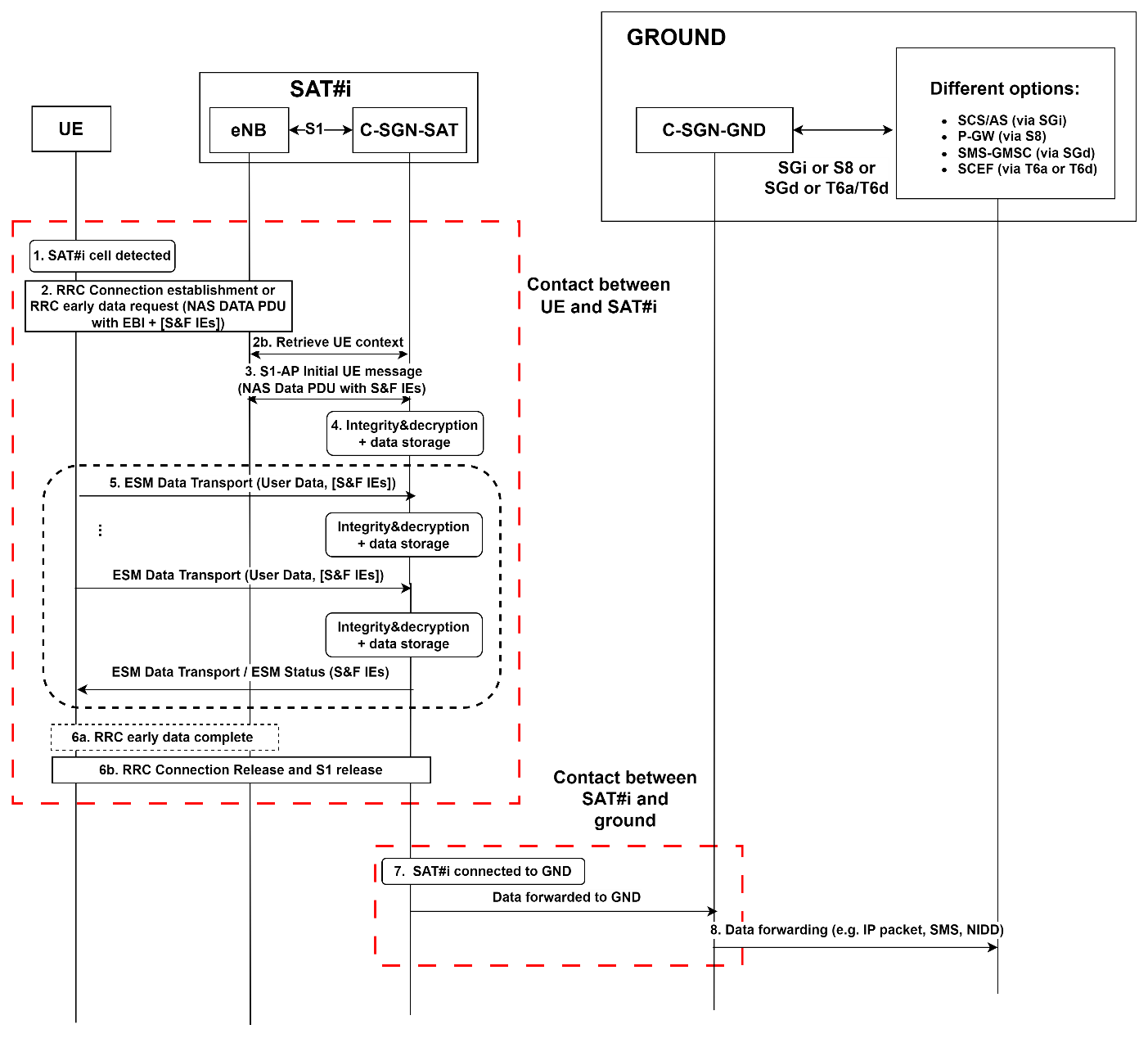 Figure 6.15.2.3-1: MO user data transfer0.	As a starting point it is assumed that:-	The UE is already registered in the satellite network.-	The UE has previously acquired long-term ephemeris (TLEs) during past contacts with satellites (from SIB32).-	New data originating at the application layer is ready to be transferred.-	The UE is capable of estimating the timing of its next contact with a forthcoming satellite (SAT#i) that has a valid UE/MME context to interact with the UE.1.	SAT#i comes within the communication range of the UE. The UE detects the satellite cell and verifies that S&F Satellite mode is supported. The UE triggers the "Control Plane CIoT EPS Optimisation with S&F extensions" (or "S&F CP data transfer") procedure:-	The UE either establishes an RRC connection or sends an RRCEarlyDataRequest message, as defined in TS 36.300 [13], which includes an integrity-protected NAS PDU. The NAS PDU carries the EPS Bearer ID and encrypted Uplink Data.-	The UE may also indicate in a NAS Release Assistance Information in the NAS PDU whether no further Uplink or Downlink Data transmissions are expected, or only a single Downlink data transmission (e.g. Acknowledgement or response to Uplink data) subsequent to this Uplink Data transmission is expected.-	The UE may also include in the NAS PDU any needed S&F IEs (e.g. a new IE to ask for data storage allowance)2a.	The eNodeB, based on configuration, may retrieve the EPS negotiated QoS profile from the MME, if not previously retrieved. The eNodeB may retrieve additional parameters (e.g. UE Radio Capabilities).3.	The NAS PDU sent in step 02 is relayed to the MME by the eNodeB using a S1-AP Initial UE message. If the RRCEarlyDataRequest message was received in step 02, the eNodeB includes the "EDT Session" indication in the S1-AP Initial UE message.4.	The C-GCN-SAT checks the integrity of the incoming NAS PDU, decrypts the encapsulated data and stores it.5.	Additional user data may be exchanged using the ESM data transport mechanism as defined in TS 24.301 [17]. Data is stored in the satellite. The ESM data transport messages now may include specific S&F Information Elements (IEs) to manage S&F data quotas (e.g. notification on data storage allowance or status messages forcing the release of the data transfer procedure when the quota is reached) or inform about expected S&F delivery time.6.	To complete the data transfer, RRC connection and S1 release is triggered. Alternatively, RRC Early Data Complete is sent if the data transfer procedure was initiated using an RRCEarlyDataRequest message.7.	SAT#i gets connected to the ground network via the feeder link. The satellite forwards the stored user data to the C-SGN-GND.8.	Downloaded user data is forwarded to the destination via proper interfaces.6.15.3	Impacts to Services, Entities and InterfacesEditor's note:	This clause captures impacts on existing 3GPP nodes and functional elements.No impacts foreseen in terms of defining new entities or interfaces for the EPS architecture.However, the following extensions would be needed to support S&F Satellite operation in a multi-satellite constellation scenario:1)	For the network to advertise the support of S&F capabilities and/or activation of S&F satellite operation mode:a)	New IEs in SIB (e.g. SIB31 or SIB32); and/orb)	New IEs in NAS messaging.2)	For the UE to advertise the support of S&F capabilities:a)	A UE network capability flag indicating S&F support.3)	For NAS procedures spanning several satellite passes and potentially different satellites:a)	New reject causes and backoff timers for terminating/suspending NAS procedures and assisting the UE on how to proceed with subsequent re-attempts in future passes of the same or different satellite cells.b)	New IEs for the network to inform the UE of the satellites in which user data transfer is allowed after completing network registration (e.g. list of satellite identifiers for which the registration is valid).4)	For user data transfer, the Control Plane CIoT EPS Optimisation data transfer procedure could be extended with the following elements:a)	New IEs in the ESM DATA TRANSPORT messages or new causes in the ESM STATUS messages to manage S&F data quotas (e.g. notification on data storage allowance or status messages forcing the release of the data transfer procedure when the quota is reached).b)	New IEs in the ESM DATA TRANSPORT used to manage service performance aspects (e.g. delivery priority level, retention/validity periods).Editor's note:	It is FFS whether and, in case, how the Control Plane CIoT EPS Optimisation data transfer procedure needs to be extended to handle S&F service parameters such as quotas, priorities and retention/validity periods.5)	In addition, the following extensions could be also needed for a end-to-end solution:a)	Subscription parameters related to S&F satellite operation in the HSSb)	Awareness of the S&F satellite operation to the SCS/AS entities via T8 procedures.6.16	Solution #16: Enabling S&F operation with C-SGN onboard6.16.1	DescriptionThis is a candidate solution for Key Issue 2 - "Support of Store and Forward Satellite operation".To facilitate Store-and-Forward (S&F) operations for delay-tolerant services, the assumption is made to activate the entire C-SGN on board. The architecture is derived from Annex L, specifically the "Optimised EPS Architecture option for CIoT" outlined in TS 23.401 [5]. In this architecture, the C-SGN incorporates the functionalities of MME, S-GW, and P-GW. Furthermore, it supports all the requisite interfaces to accommodate various types of delay-tolerant services.Figure 6.16.1-1: The architecture and interfaces of C-SGN onboardAs shown in Figure 6.16.1-1, the C-SGN onboard architecture is assumed that:-	A UE is served by only one satellite.Editor's note:	It is FFS how the solution works in presence of multiple satellites.-	the onboarding C-SGN functionalities are only used for S&F operation, i.e. any UE that connects to the satellite without S&F operation cannot be served by the onboarding C-SGN.-	S-GW is responsible for storing/forwarding the data (or non-IP data) for CP CIoT EPS optimizations, UP CIoT EPS optimizations.-	MME is responsible for storing/forwarding the data for SMS services.-	ISL is not used to transfer the contexts among satellites.Therefore, to finalize the registration of a UE that supports S&F operations within the network, multiple orbital cycles are required. The number of cycles is determined by the involvement of various procedures, encompassing the UE, onboarding functionalities (i.e. RAN, MME, S-GW, P-GW), and other CN NFs on the ground such as HSS, PCRF, AF, etc. This is due to the service link serves:-	AS layer management between UE and RAN.-	NAS layer management between UE and MME.And feeder link serves:-	CN internal functionalities management between C-SGN onboard and CN NFs on the ground, i.e. MME/P-GW and HSS, P-GW and HSS/PCRF, P-GW and DN. This architecture needs enhancements on:-	Availability detection of service link/feeder link.-	S&F operation triggered condition detection.-	Signalling procedure development on pause/recover mechanisms regarding service link's availability, NAS suspend/resume.-	New procedure development on store/forward mechanism regarding UL/DL data transmission.6.16.2	Procedures6.16.2.1	Procedures of NAS Pause/Recovery of S&F OperationThis procedure can be applied to any NAS interactions between UE and MME as listed in TS 23.401 [5]. An example of how to utilize NAS Pause/Recovery to complete the initial attach procedure is given in clause 6.16.2.3.Figure 6.16.2.1-10.	Pre-condition: UE has established RRC connection with RAN, and RAN has established S1 interface with MME1.	MME decides to pause NAS.	The trigger condition is when MME receives S1 messages from RAN/NAS message from UE and the procedure is to detect the necessaries to interact with CN NFs on the ground. For example, when UE sends an Attach Request, MME will interact with HSS to initiate the authentication and authorization procedures, as HSS is on the ground, the procedure can proceed only when the feeder link is available.2.	MME sends NAS Pause request to the UE with GUTI.Editor's note:	regarding how the MME handles NAS pause/recovery for initial UE is FFS.3.	RAN may Pause AS if an indication is provided by MME in step 2 to save UE energy consumption. The AS pause can be established with the current RAN mechanism, e.g. RAN sends RRCRelease message to UE and moves UE to RRC_IDLE mode.NOTE:	whether the AS pause/recovery procedure can be proceeded via new RAN mechanism or not depends on RAN.4.	UE starts to pause NAS during the procedure even though the service link is still available based on the request as received in step 2.	Pause NAS means any concurrent NAS messages should be stopped until receive a Recover Request from MME.5.	UE sends a Pause NAS complete message to MME.6.	When the RAN orbits back to serve the UE, the RAN and UE recover the AS connection, the resumption can be triggered by UE (more power saving), or by RAN. When the AS connection is back, the RAN notifies AMF that the UE is back. The AS recovery can be established with the current RAN mechanism, e.g. RAN sends RRCSetup message.7.	MME decides to recover NAS, i.e. continue the paused NAS procedure as specified in step 2 after receiving the notification from RAN.	For example, e.g. when MME receives the authentication request from HSS and the service link is available again, the MME will send a notification to the UE to indicate UE the concurrent NAS signaling can be continued.8.	MME sends NAS Recovery request to UE with GUTI.9.	UE sends back a Recovery NAS complete message to MME. To make full use of the service link available period, the MME/UE may include NAS messages within the recovery messages.	Afterward, normal NAS messages can be exchanged between UE and MME.6.16.2.2	Procedure of Store/Forward of Data transmissionThis procedure applies to CP CIoT EPS Optimizations, UP CIoT EPS Optimizations, non-IP data transmissions.Editor's note:	SMS data transmission regarding S&F is FFS.6.16.2.2.1	Procedure of UL Data transmissionEditor's note:	UL data transmission when UE is in the ECM-IDLE state is FFS.Figure 6.16.2.2.1-10.	Pre-condition: UE is in ECM-CONNECTED state and service link is available.1.	UE sends UL data via RAN and S-GW.2.	S-GW stores the UL data3.	S-GW detects the service link is unavailable and stops receiving the UL data. The unavailability detection of service link can be based on pre-configured information, or MME notifications.4.	S-GW detects feeder link is available. The availability detection of feeder link can be based on pre-configured information, MME notifications, or gateway notifications (out of 3GPP scope). At the same time the connection between CN C-SGN onboard and CN NFs on the ground is recovered.5.	S-GW forwards the stored data to P-GW, and P-GW forwards to the ground.6.16.2.2.2	Procedure of DL data transmissionEditor's note:	DL data transmission when UE is in the ECM-IDLE state is FFS.Figure 6.16.2.2.2-10.	Pre-condition: UE is in ECM-CONNECTED state and feeder link is available.1.	P-GW and S-GW receives DL data.2.	S-GW stores the DL data3.	S-GW detects the feeder link is unavailable and stops receiving the DL data. The unavailability detection of service link can be based on pre-configured information, MME notifications, or gateway notifications (out of 3GPP scope).4.	S-GW detects feeder link is available. The availability detection of feeder link can be based on pre-configured information, MME notifications. At the same time, connection between UE and MME is resumed.5.	S-GW forwards the stored data to RAN, and RAN forwards to the UE.6.16.2.3	Example of initial attach procedureThis provides an example of how the UE can complete the attach procedure with C-SGN onboard. Generally, if the UE hasn't established any connection with the network before, it needs at least 3 rounds of satellite orbiting periods, each round of orbiting UE and network can complete some parts of the procedure.6.16.2.3.1	1st round orbitingFigure 6.16.2.3.1-11.	When service link is available, UE initiates the RRC connection with RAN and sends Attach Request to MME.2.	MME pause the NAS because MME needs to wait for the response from HSS3.	When feeder link is available, MME initiates the interactions with HSS for the authentication and authorization.4.	MME waits for the Auth response from UE.6.16.2.3.2	2nd round orbitingFigure 6.16.2.3.2-11.	When service link is available, MME recovers the interactions with UE to complete the authentication and authorization procedure.2.	MME pause the NAS because MME needs to wait for the response from HSS, S-GW-P-GW and etc.3.	When feeder link is available, MME recovers the interactions with CN NFs on the ground to complete e.g. UE context setup, PDN session establishment, optionally dynamic PCC rules retrieval, IP address registration in HSS.4.	MME waits for the attach response from UE.6.16.2.3.3	3rd round orbitingFigure 6.16.2.3.3-11.	When the service link is available, MME resumes the interactions with UE to complete the attach procedure. Afterwards, UE can send UL data.6.16.3	Impacts to Services, Entities and InterfacesMME:-	Detection of service link/feeder link availability.-	Initiate NAS pause/recover procedure when CN interactions with CN NFs on the ground is needed.-	Pause/recover NAS based on service link's availability.RAN:-	Optionally, initiate AS pause procedure if NAS is paused, and initiate AS recovery procedure.UE:-	Pause/recover NAS.-	Optionally, Pause/recover AS.S-GW:-	Detection of service link/feeder link availability.-	Store/Forward UL/DL data.6.17	Solution #17 for KI#2: Support of Store and Forward Satellite operation for small data transmission6.17.1	Description6.17.1.1	GeneralThis solution resolves KI#2 to support Store and Forward Satellite operation for small data transmission.Since the UE-satellite-ground network connectivity is intermittent for the Store and Forward Satellite Operation, the UE's initial attach cannot be completed at one time when the UE is in the coverage of the satellite, if the satellite does not support authentication and security procedures towards the UE, i.e. several rounds of interactions between the UE and satellite and between the satellite and the ground network are required in order to perform the authentication and security procedures as specified in clause 5.3.10 of TS 23.401 [5]. However, for reason of the information security and the complexity of the network operation, it's infeasible to store and maintain all the subscription information on the satellite. To speed up the Attach procedures, it is proposed to store the part of subscription information in UE individually and the on-board core network elements can perform some of the authentication and security procedures to complete the initial attach procedure once when the UE is in the coverage of the satellite.During CIoT MO data transmission procedure, the data is contained in the NAS message (i.e. Service Request message) which is forwarded transparently by the eNB on board the satellite towards the satellite MME. As specified in clause 5.3.4B.1 of TS 23.401 [5], the data transport in Control Plane CIoT EPS Optimisation is accomplished by using the NAS transport capabilities of RRC and S1-AP protocols and the data transport of GTP-u tunnels between MME and S-GW and between S-GW and P-GW. Therefore, a S-GW deployed on the satellite is proposed to support store and forward the data on the satellite.For Non-IP connection, the data transport in Control Plane CIoT EPS Optimisation is provided by via the MME with the SCEF. As specified in clause 4.5.14 of TS 23.682 [7], the SCEF may perform buffering of MO and/or MT Non-IP data, and neither the MME/SGSN nor the IWK-SCEF are expected to buffer data pertinent to PDN connection to the SCEF. So, a SCEF deployed on the satellite is proposed to buffer the data to support the Non-IP data delivery (NIDD).NOTE:	The detailed procedure for the authentication and security procedures performed between the UE and the on-board network elements is be defined by SA WG3.Editor's note:	This solution only supports to access one satellite.6.17.1.2	Reference ArchitectureIn order to support Store and Forward Satellite operation for small data transmission, the following figure shows the high level reference architecture.Figure 6.17.1.2: Reference Architecture for support of Store and Forward Satellite operation for small data transmissionThe core network elements/functions to be deployed on board the satellite include:-	SFCF(S&F control function): A new entity/function responsible for caching S&F UE subscription information, and executing security related operations.-	S-MME(Satellite Mobility Management Entity): A MME on-board satellite that not only supports the feature of Control Plane CIoT EPS Optimisation as specified in TS 23.401 [5], but also supports the determination of S&F data retention period.-	S-S-GW(Satellite Serving Gateway): A SGW that is not only able to store S&F user data as defined in the feature of Control Plane CIoT EPS Optimisation, but also supports S&F data storage quota enforcement, retention period execution, and the management of timers for S&F data storage.-	S-SCEF(Service Capability Exposure Function): A SCEF that is not only able to store S&F user data for Non-IP Data Delivery as specified in the TS 23.682 [7], but also supports S&F data storage quota enforcement, retention period execution, and the management of timers for S&F data storage.NOTE:	The on-board network elements can be one or more components. The functions of the SFCF can also be part of the S-MME.The enhancement of core network functions deployed on the ground include:-	HSS: S&F UE subscription information preparation.-	P-GW: identifying the satellite for MT data delivery.The following reference points are proposed:	SFa: Reference point used between SFCF and the S-MME in the satellite.6.17.1.3	UE Authentication for S&F and Parameter NegotiationIn order to authenticate UE without contacting HSS on the ground, this solution proposes to pre-store ciphered UE subscription information for S&F operation in the UE side (USIM), and upload such ciphered UE subscription information to the SFCF during the initial attach procedure. When the SFCF receives the ciphered UE subscription information, it can decrypt it and obtain the UE subscription information for S&F operation. Thereafter, the SFCF can authenticate the UE based on the UE subscription information for S&F operation.HSS on the ground is responsible for generating the ciphered UE subscription information for S&F operation which could be pre-configured in the USIM. The HSS also provides the SFCF on the satellite the key materials to decrypt and verify UE subscription information for S&F operation.NOTE:	It is out of 3GPP scope how the HSS on the ground provides the key materials to SFCFs onboard.When the UE is attaching to the S-MME for S&F operation, it includes the ciphered UE subscription information for S&F operation. The S-MME will send an authentication request to the SFCF together with the ciphered UE subscription information, and get the authentication result from the SFCF. If the UE authentication successes, the S-MME will determine the S&F data retention period based on the satellite coverage available information and indicate it to the UE.6.17.1.4	Storing and Forwarding MO DataA UE can send the MO data to the serving satellite after successful attach. The MO data can be stored in the S-GW or SCEF. The S-GW or SCEF may start the S&F data storage timer which is determined based on satellite ephemeris information and satellite storage quota, so that the S-GW or SCEF can recycle the satellite storage after the S&F data storage timer expires.After the UE complete the MO data transmission, it either initiates a detach or TAU/RAU procedure if UE wants to use the PSM and request the Periodic TAU/RAU Timer, or sends a data transmission completion notification to the S-MME, which may trigger a MME-initiated detach procedure. If the UE doesn't complete the MO data transmission before the serving satellite flies away, it can access another satellite supporting S&F operation, and send the remaining MO data.The S-S-GW or S-SCEF storing MO data will forward the stored data to the corresponding server on the ground once a S5 or T8 interface over feeder link is available. The S-S-GW or S-SCEF detects the S5 or T8 interface available based on satellite internal implementation. The SCEF may receive a data transmission completion notification from the S&F server and stop the S&F data storage timer; otherwise, it should consider the data forwarding fails, and notify the MME of the failure.6.17.1.5	Storing and Forwarding MT DataWhen the P-GW/NTN gateway receives a notification for UE's downlink data packet from the server, it has to obtain the UE location to determine which satellite is serving that UE.NOTE:	It is FFS how the P-GW/NTN gateway obtains the UE location.When the feeder link of that satellite is available, the P-GW/NTN gateway forwards the downlink data notification to the S-S-GW/S-SCEF. The S-S-GW sends Downlink Data Notification ACK including S&F data storage quota to the P-GW. Then, the S-S-GW receives and stores the data.The S-MME will wait for UE resuming the connection by TAU procedure (e.g. after the Periodic TAU/RAU Timer of PSM expires, or return to the satellite's coverage) or re-attach procedure for MT data transfer.6.17.2	Procedures6.17.2.1	Attach with MO data transmissionFigure 6.17.2-1: Initial attach and MO data transmission for CIoT under S&F Satellite Operation0a.	The HSS provides S&F UE subscription information key materials to the SFCF. The UE stores ciphered S&F UE subscription information.NOTE:	The HSS provisioning of S&F UE subscription information key materials to SFCF and S&F UE subscription information to UE is dependent on SA WG3 and CT WG6.0b.	When the UE is in the satellite coverage, the UE receives the broadcast message from a satellite eNB, which indicates storage and forwarding mode and/or satellite ID. The UE can, based on its policies, decide to access this network or other networks not in S&F mode at that time.1.	The UE initiates the Attach procedure to the eNodeB with an Attach Request including the support of storage and forwarding, ciphered UE subscription information and expected S&F data storage quota. The UE also indicates its support of the Control plane CIoT EPS Optimisations.2.	According to the attach request, the S-MME sends an authentication request to the SFCF together with the ciphered UE subscription information, and get the authentication result from the SFCF. Then, the S-MME performs authentication and setups NAS security.3.	The S-MME obtains the UE location to verify and determines whether the PLMN is allowed to operate at the UE location as specified in the TS 23.401 [5].4.	If Control Plane CIoT EPS Optimisation applies, the S-MME sends Create Session Request (Support of Storage and forwarding, expected S&F data storage quota) to S-S-GW. For PDN type "non-IP" when Control Plane CIoT EPS Optimisations are enabled for the UE, the S-MME establishes a connection to the S-SCEF as specified in the TS 23.682 [7].5.	The S-S-GW returns a Create Session Response (determined S&F data storage quota) message to the S-MME. For PDN type "non-IP", the S-SCEF address indicated in subscription data as specified in the TS 23.682 [7].6.	The S-MME determines the S&F data retention period based on the satellite coverage availability information.7.	The S-MME sends Attach Accept to UE which may include satellite ID, S&F data retention period, determined S&F data storage quota.8.	RRC connection configuration and attach complete as specified in the TS 23.401 [5].9.	The UE may send data that meets the S&F data storage quota to S-S-GW/S-SCEF.10.	The S-S-GW/S-SCEF stores data. The S-GW/SCEF may also start the S&F data storage timer.11.	When the feeder link is available, based on the internal implementation of satellites, the S-S-GW/S-SCEF can have a connection with the ground CN functions.12.	The S-S-GW/S-SCEF forward the data to the ground server.Editor's note:	It is FFS how to support the roaming scenarios.6.17.2.2	Tracking Area Update with MO/MT data transmissionAccording to the reference architecture, UE may trigger tracking area update procedures the same as the satellite access and discontinuous coverage conditions for Cellular IoT as specified in the clause 5.3.3.0 of TS 23.401 [5].Moreover, after the UE complete the data transmission and if it wants to use the PSM, it may also trigger a tracking area update procedure to request a Periodic TAU/RAU Timer value during TAU procedures as specified in the clause 4.5.4 of TS 23.682 [7].6.17.2.3	Service Request for MO Data transmissionFigure 6.17.2-3 shows the procedure for Mobile Originated Data Transport in Control Plane CIoT EPS Optimisation for Store and Forward Operation.Figure 6.17.2-3: MO Data transport in Control Plane CIoT EPS Optimisation for Store and Forward Operation1.	The UE has registered with the network.2.	The UE sends data to the S-S-GW/S-SCEF.3.	The S-GW/SCEF stores data. The S-S-GW/S-SCEF may also start the S&F data storage timer.4a.	If the UE has completed the MO data transmission, it may initiate a detach procedures and the network release the session as specified in the TS 23.401 [5]. Or the UE may initiate TAU procedures and negotiate the Periodic TAU/RAU Timer value with the network to use PSM. Or the UE may send data transmission completion notification to the S-MME, which may initiate the detach procedures.4b.	If the UE doesn't complete the MO data transmission, it may store the data and access another satellite supporting S&F operation, and send the remaining MO data.5.	When the feeder link is available, based on the internal implementation of satellites, S-S-GW or S-SCEF knows that the S5 or T8 interface is available, and forwards data to the corresponding server on the ground.6a.	If the data is fully transmitted from the S-S-GW/S-SCEF to the ground P-GW or server, the S-S-GW or S-SCEF may receive the data transmission completion notification from the P-GW or S&F server and stops the S&F data storage timer.6b.	If data transmission fails from the S-S-GW/S-SCEF to the ground P-GW or server, the S-S-GW or S-SCEF may receive a data transmission failure notification from the P-GW or S&F server, skip step 7 - 8.7.	If the data is fully transmitted from the S-S-GW/S-SCEF to the ground P-GW or server, the S-S-GW or S-SCEF may send session release request to the P-GW or S&F server.8. The P-GW or S&F server may send session release response to the S-S-GW or S-SCEF.9a.	The S-S-GW or S-SCEF sends session release response to S-MME if a session release response is received.9b.	If S-S-GW receives a data transmission failure notification in step 6b, it sends session release failure to S-MME due to data transmission failure/abnormality.10a.	S-MME deletes UE context after receiving session release response.10b.	S-MME keeps the UE context and notifies the UE of the abnormal cause received from S-S-GW or S-SCEF when the UE connects to the network next time.6.17.3	Impacts on services, entities and interfacesThis solution impacts the following system entities.HSS:-	S&F UE subscription information preparation.S&F control function (SFCF):-	Catch S&F UE subscription information.-	Execute security related operations.Satellite eNodeB(S-eNB):-	Broadcast Satellite ID and/or Storage and forwarding mode.S&F UE:-	Stores S&F UE subscription information.-	Reports Storage and forwarding support.-	Reports Expected S&F data storage quota.Satellite MME(S-MME):-	Determines S&F data retention period.Satellite S-GW(S-SGW):-	Determines S&F data storage quota.-	Control S&F data storage timer.Satellite SCEF(S-SCEF):-	Determines S&F data storage quota.-	Control S&F data storage timer.Ground P-GW:-	Identify the satellite for target UE to transfer MT data.6.18	Solution #18: Attach Procedure with MME and HSS on board the satellite6.18.1	DescriptionThis solution address key issue#2.In order to support the attach under the S&F Satellite operation, the proposed solution follows the assumptions and principles as below:-	The eNB, MME and HSS are placed on board the same satellite.-	The eNB on board satellite broadcasts that it is in S&F satellite operation mode.-	The UE has a subscription and credentials in the onboard HSS, the onboard HSS is synchronized with the HSS on the ground when feeder link is available.Editor's note:	How the onboard HSS is synchronized with the HSS on the ground is FFS.-	Single satellite deployment use case, the UE accesses one satellite only which maintains a NAS and AS state of the UE.Editor's note:	How to address the multiple satellites deployment use case is FFS.-	No roaming support.Given the above assumption, the following procedures involved eNB, MME and HSS can be completed when the service link is available, no matter what the status of feeder link is:-	The negotiation between UE and MME regarding the capability to support S&F satellite operation.-	The authentication and NAS security can be accomplished when service link is available.Therefore, if a UE has set "Attach without PDN Connectivity is supported" in the Preferred Network behaviour during attach procedure and the network has acknowledged its support to the UE, the initial attach procedure without PDN Connectivity can be completed when the service link is available.If the UE also wants to establish a PDN connectivity during the attach procedure, this solution proposed to attach the UE to the MME and complete the NAS procedure without setting up GTP-C tunnels between the MME and SGW/PGW when service link is available. After the feeder link become available, the GTP-C tunnels can be established. In this case, only Control Plane CIoT EPS Optimisation is considered, and PDN connection only use the Control Plane CIoT EPS Optimisation, i.e. the MME includes a Control Plane Only PDN Connection Indicator in Create Session Request.6.18.2	ProceduresThe procedure for E-UTRAN Attach under the S&F Satellite operation is shown in the Figure 6.18.2-1Figure 6.18.2-1: Attach Procedure under the S&F Satellite Operation0.	When service link is available, the eNB broadcasts that it is in the S&F satellite operation mode.1.	If the UE has the capability to support the S&F satellite operation, it initiates the Attach procedure by the transmission, to the eNB, of an Attach Request Message. In addition to the required parameters as specified in clause 5.3.2.1 of TS 23.401 [5], the UE also indicates its capability to support the S&F satellite operation in the Attach Request message.2.	The eNB forwards the Attach Request message to MME as specified in clause 5.3.2.1 of TS 23.401 [5]. MME checks if the UE has the capability to support the S&F satellite operation, if not, rejects the Attach Request with an appropriate cause value.3.	Authentication and NAS security is performed as specified in clause 5.3.2.1 of TS 23.401 [5].4.	MME sends an Attach Accept message to the eNB in the S1-AP Initial Context Setup Request message or DL NAS Transport message. In addition to the required parameters as specified in clause 5.3.2.1 of TS 23.401 [5], MME indicates its capability to support the S&F satellite operation in the Attach Accept message. And then, the eNB forwards the Attach Accept message to the UE. If the UE has not included the ESM message container in the Attach Request in step 1, the following steps are skipped. If the UE has included the ESM message container in the Attach Request in step 1, the MME allocates an EPS Bearer Identity for the Default Bearer associated with the UE. The EPS QoS info can be set to the default value received from the HSS.5.	The UE sends the Attach Complete message to MME.6.	If the UE has included the ESM message container in the Attach Request in step 1, when feeder link is available, MME sends a Create Session Request message and a Modify Bearer Request message to the SGW as specified in clause 5.3.2.1 of TS 23.401 [5].7.	The SGW sends a Create Session Request message and a Modify Bearer Request message to the PGW as specified in clause 5.3.2.1 of TS 23.401 [5].8.	The PGW returns a Create Session Response message and a Modify Bearer Response message to the SGW as specified in clause 5.3.2.1 of TS 23.401 [5].9.	The PGW returns a Create Session Response message and a Modify Bearer Response message to the MME as specified in clause 5.3.2.1 of TS 23.401 [5].10.	The DL data can be sent from S/PGW to MME. The MME receives and stores the DL data for the UE.11.	When the service link is available, i.e. the satellite covers the tracking area(s) in which the UE is registered, the MME sends a paging message to the eNB. If eNB receive the paging message from the MME, the UE is paged by the eNB.12.	UE establishes a radio bearer for DL data transmission.13.	A S1-MME path is established for DL data transmission.14.	The MME sends the DL data to the UE.15.	The UL data can also be sent to the MME.6.18.3	Impacts to Services, Entities and InterfacesThis solution impacts the following entities.UE:-	Indicate its capability to support the S&F satellite operation in the Attach Request message.eNB:-	Indicate it is in the S&F satellite operation mode in the SIB.MME:-	Indicate its capability to support the S&F satellite operation in the Attach Accept message.-	Receive and Store the UL data when service link is available, and forward the UL data when feeder link is available.-	Receive and Store the DL data when feeder link is available, and for ward the DL data when service link is available.-	Complete the NAS procedure of the attach procedure without setting up GTP-C tunnels between the MME and SGW/PGW when service link is available.6.19	Solution #19: Store and Forward Operation using a UE Proxy and Endpoint Proxy6.19.1	DescriptionThis solution supports KI#2.A satellite operating in satellite store and forward (SSF) mode contains the functionally of a RAN node (eNB or gNB) plus a CN and has an on board proxy for remote endpoints, referred to as an endpoint proxy. A UE with Release 17 or 18 satellite access capability sees a satellite in SSF mode as providing access to a PLMN (that is on board the satellite) and applications on the UE and the user of the UE interact with the endpoint proxy that enables data and voice transfer to occur as if performed end to end. The solution can support applications that are able to operate in a simplex or half duplex mode - e.g. SMS, CP or UP data transfer, one way voice message transfer, HTTP (e.g. Internet) queries and responses.The solution is illustrated in Figure 6.19.1-1 and operates as follows.Figure 6.19.1-1: SSF Operation using a UE Proxy and Endpoint Proxy and an SSFCA satellite without a feeder link may operate in SSF mode. In this mode, an SSF indication is broadcast in SIB1 along with IDs of one or more supported PLMNs. UEs that do not support SSF mode do not access the satellite or get rejected if they do. UEs that support SSF mode may access the satellite using existing Release 17 or 18 satellite access capability - e.g. may select an indicated PLMN, establish an RRC signalling connection and perform a NAS Attach (4G) or Registration (5G) with a new indication of SSF capability. The onboard satellite CN includes a UDM or HSS that can support secure access for UEs as described later in clause 6.19.2. UEs may also establish PDN connections or PDU sessions (to the onboard satellite CN) and perform IMS Registration (to an onboard satellite IMS)..The UE can then perform mobile originated (MO) transactions such as sending SMS, sending data (e.g. using IP or non-IP protocols), establishing SIP sessions and sending SIP media (e.g. voice, video, text) or sending HTTP queries. Each MO transaction is sent to the onboard endpoint proxy which stores transaction data (e.g. SMS, data, voice, HTTP queries) and associated protocol and remote endpoint data and returns responses at a transport and application level that are necessary to allow correct transport and application protocol operation, avoid timeouts and enable a user (if participating) to be aware of the one way communication status. For example, in case of a user, a preconfigured SMS, voice or HTTP reply might be returned indicating when an SMS message, voice message or HTTP query sent by the user may reach the remote endpoint. For real time (e.g. IMS) services, the solution is restricted to one way transfer of messages (e.g. a voice message or a video clip). The recipient can then return a similar one way message in a reply.Shortly before satellite coverage is lost, the satellite detaches or de-Registers the UE. If there is a radio link failure before this, the satellite and UE both perform a local detach or local de-Registration. If the UE can access a new satellite before coverage is lost, a satellite may transfer UE status including data for ongoing transactions to the new satellite using ISL and the UE then performs a handover.After the UE loses coverage and when the satellite obtains a feeder link to a PLMN allowed to support the UE at its previous location, the satellite (or the onboard endpoint proxy) transfers all of the stored data for the UE MO transactions to a ground based server, referred to as an SSF centre (SSFC). The transfer procedure is not defined by 3GPP and the SSFC may belong to the satellite operator or to the MNO for the PLMN. The SSFC contains a proxy for the UE, referred to as a UE proxy, that forwards the voice or data for each MO transaction to the associated remote endpoint and is able to receive and store voice and data for mobile terminated (MT) transactions that may be returned by the remote endpoints to the UE.The UE proxy in the SSFC may first perform a NAS Attach or Registration on behalf of the UE with the PLMN. This can occur at an Uu level where the SSFC connects to an eNB or gNB for the PLMN and emulates the behaviour of an NTN gateway that has real time satellite access to the UE. Alternatively, the SSFC may connect to the CN of the PLMN at an S1 or N2 level and, from the perspective of the CN, emulate the behaviour of an eNB or gNB that has real time satellite access to the UE. Alternatively, the SSFC may be integrated with the PLMN in a manner not defined by 3GPP which can avoid use of 3GPP signalling and procedures between the SSFC and the PLMN. Each of these alternatives impacts the SSFC but need have no impact on 3GPP specifications (at least for stage 3).Subsequent to NAS Attach or Registration and establishment of any PDN connections or PDU sessions and IMS Registration, the UE proxy initiates MO transactions corresponding to those initiated early by the UE which forward the MO voice and data to the remote endpoints. The SSFC also interacts with remote endpoints to receive and store voice and data for MT transactions and, similar to the endpoint proxy in the satellite, can return responses to the remote endpoints at a transport and application level that are necessary to allow correct transport and application protocol operation, avoid timeous and enable a user at a remote endpoint to be aware of the one way communication status. For example, in the case of a user, a preconfigured SMS or voice reply might be returned indicating when an SMS message or voice message may reach the UE.The SSFC and UE proxy can simulate continuous reachability of the UE and possibly remain permanently in a CM Connected state. The MT transaction data received and stored by the UE proxy is transferred to one or more satellites that are expected to later provide coverage to the UE. When the UE accesses such a satellite, the endpoint proxy in the satellite can transfer the MT transaction data to the UE along with supporting any new MO transactions from the UE.Satellites carrying MT transaction data for the UE do not page the UE but instead rely on the UE instigating access. However, after initiating MO transactions, a UE or user can be advised when a satellite with MT transaction data in reply will first become available and/or can be provided with coverage data for satellites to facilitate access.On MT transactions, the UE could simply attach to every visible satellite and then wait for possible MO transactions from the user or applications on the UE or for MT transactions from the satellite this could be highly inefficient. A smarter UE could first wait for an indication from the user or from an application on the UE of a pending MO transaction or could wait based on knowledge of when MT transactions may arrive before performing an attach. This could be implementation dependent.6.19.2	Procedures6.19.2.1	Support of MO and MT TransactionsAn MO or MT transaction can correspond to:-	Transfer of one SMS message (e.g. using NAS or IMS).-	Transfer of a set of data to or from one remote endpoint using CP CIoT or UP.-	SIP session establishment to or from one remote endpoint, one way transfer of media (e.g. voice, video and/or text) followed by SIP session release.-	An HTTP request and/or response where the response may be preconfigured.Figure 6.19.2.1-1 shows how MO and MT transactions can be supported between a UE and remote endpoints in SSF mode.Figure 6.19.2.1-1: Support of MO and MT Transactions1.	A satellite operating in SSF mode broadcasts an SSF indication and supported PLMN ID(s) in SIB1.2.	At a time T1, a UE that supports SSF mode selects a PLMN indicated in SIB1, obtains an RRC Connection and sends a NAS Attach Request or Registration Request as for Release 17/18. The UE also includes an indication of SSF capability. The MME/AMF will reject the Attach or Registration if the SSF indication is not included. The rest of the Attach or Registration procedure occurs as for Release 17/18. If the UE needs to transfer data over UP or transfer SIP media data, the UE establishes PDN connection(s) or PDU session(s) and, for SIP media, performs an IMS Registration. All UE interactions are with the RAN, CN and Endpoint proxy in the satellite and do no involve any other ground based entities.Editor's note:	There may be new impacts for support of security and subscription data for a Registration, Attach or IMS Registration which will be defined later in clause 6.19.2.2.3.	The UE instigates one or more MO transactions to the satellite on board CN. Existing 3GPP procedures in Release 17/18 are used without change. The on board CN forwards MO transaction data and protocol and signalling information applicable to the remote endpoint(s) to the endpoint proxy which stores this and returns any responses to the UE necessary to ensure correct operation of transport and application protocols. The endpoint proxy may also return preconfigured application level messages to a user of the UE to clarify SSF operation. For example, a preconfigured voice message may indicate an expected delay in forwarding MO transactions to the remote endpoint(s) and may further indicate a later time when MT transaction responses may be received back at the UE from the remote endpoint(s). The endpoint proxy may also request and obtain the location of the UE (e.g. location at time T1).4.	Shortly before the UE will lose satellite coverage; the satellite performs a NAS Detach or De-registration of the UE. If satellite coverage is lost before this can occur, the UE and onboard satellite CN each perform a local Detach or local De-registration. If ISL is supported and another satellite becomes available to the UE before coverage is lost, the satellite can transfer UE state and ongoing transaction information to the new satellite using ISL and instigate UE handover. Preventing a UE attempting handover or cell change to a new satellite when ISL is not supported can be supported without new impact by broadcasting a different TA from each satellite and prohibiting UE access to other TAs.5.	At a later time T2 when the satellite has feeder link access to an SSFC with access to a PLMN allowed to serve the UE at its location at time T1, the endpoint proxy transfers UE status and MO transaction information to a UE proxy in the SSFC. The transfer procedure is not defined by 3GPP. If there were no MO transactions at step 3, an indication of UE presence only is transferred.6.	The SSFC and UE proxy simulate satellite real time access to the UE at its location at time T1. If the PLMN has defined a TA and fixed cell that covers this location, the SSFC and UE proxy can indicate UE presence in this TA and fixed cell by indicating the TA and cell with SSFC connection to the PLMN at an S1 or N2 level. For SSFC connection at a Uu or N1 level, the UE proxy can send the UE location a time T1 to the PLMN when requested. The UE proxy sends a NAS Attach Request or Registration Request to the MME or AMF at a Uu/N1 level or S1/N2 level according to how the SSFC connects to the PLMN. The rest of the Attach or Registration procedure occurs normally. If the UE proxy needs to transfer data over UP or transfer SIP media data, the UE establishes PDN connection(s) or PDU session(s) and, for SIP media, performs an IMS Registration with security.Editor's note:	There may be new impacts for support of security and subscription data for a Registration, Attach or IMS Registration which will be defined later in clause 6.19.2.2.NOTE:	The UE Proxy may, but is not required to, transfer SMS messages and data using the same procedures and protocols as in step 3. For example, the UE could use CIoT to transfer data at step 3 whereas the UE Proxy could use UP.7.	The UE Proxy instigates one or more MO transactions to transfer any data and SIP media for the MO transactions at step 3 to the remote endpoint(s). Existing 3GPP procedures are used without change. The UE proxy may send preconfigured application level messages to a user of a remote endpoint to clarify SSF operation. For example, in the case of a SIP voice media message, the UE proxy may indicate to the user that it is about to play a voice message from the UE, may indicate the time and possibly location at which the message was originally sent and may further prompt the user to replay a voice message or return a voice message reply.8.	Remote endpoint(s) (e.g. a user at a remote endpoint) may instigate one or more MT transactions to return responses to the UE Proxy for the MO transaction(s) received at step 7. The UE Proxy stores the received data and associated protocol and signalling information and returns any responses to a remote endpoint necessary to ensure correct operation of transport and application protocols. The UE Proxy may also send preconfigured application level messages to a user at the remote endpoint to clarify SSF operation. For example, application level messages may indicate an expected delay in forwarding MT transactions to the UE and may further indicate a later time when MO transaction responses from the UE may be received back at the remote endpoint. The UE proxy may also assemble an internal MT transaction that might be an SMS message or voice message that confirms delivery of the MO transactions at step 7 (e.g. indicates the times when MO transactions were delivered). 9.	The SSFC periodically transfers MT transaction data obtained at step 8 to one or more satellites that will later provide coverage to the UE location for time T1. Each satellite passes the MT transaction data to an Endpoint Proxy for the UE where it is stored. The MT transaction data may be retained at the SSFC until a satellite later indicates delivery of the MT transactions to the UE. The SSFC can maintain the UE Proxy in CM Connected state or allow the PLMN to place the UE Proxy in IDLE state. In the latter case, the SSFC simulates continuous reachability of the UE.10.	At a later time T3, a satellite that received MT transaction data for the UE from the SSFC and UE Proxy at step 9 is able to provide coverage at the UE location. The satellite broadcasts an SSF indication and supported PLMN ID(s) in SIB1 as at step 1.11.	The UE selects the same PLMN as at step 2, obtains an RRC Connection and sends a NAS Attach Request or Registration Request as at step 2. Other actions in step 2 are also performed.12.	The Endpoint Proxy instigates one or more MT transactions to the UE to forward the MT transactions received at step 9. Existing 3GPP procedures in Release 17/18 are used without change. The endpoint proxy may also provide preconfigured application level messages to a user of the UE to clarify SSF operation. For example, transfer of voice messages to the user may be preceded by a preconfigured voice message indicating the sender of each message and the time when each message was sent by the remote endpoint.13.	The UE may instigate one or more MO transactions to the endpoint proxy as in step 3 to reply to MT transactions received at step 12 or to initiate new transactions.14.	Shortly before the UE will lose satellite coverage, and unless handover to a new satellite is possible using ISL, the satellite performs a NAS Detach or De-registration of the UE as in step 4, or the UE and onboard satellite CN each perform a local Detach or local De-registration.6.19.2.2	Support of Security and Access to Subscription DataEditor's note:	This clause will be completed later.6.19.2.3	Transition between SSF and Real Time ModesEditor's note:	This clause will be completed later.6.19.2.4	Support of Discontinuous Satellite Coverage in SSF ModeWith discontinuous satellite coverage, a UE may not be able to send and receive much MO and MT transaction data in SSF mode before coverage is lost and may be limited to only certain times of sending and receiving. For example with just one minute of satellite coverage, MO transactions initiated by a user and MT transactions sent to a user would be very limited (e.g. to voice messages of less than 1 minute in duration). To overcome such limitations, a UE (e.g. an Application in the UE) can package and assemble a generic data message containing data supplied by a user or other applications for multiple MO transactions. The generic data message can also contain information for the intended remote endpoints. Thus is illustrated in Figure 6.19.2.4-1.Figure 6.19.2.4-1: Packaging of MO or MT Transactions into a Single Packaged TransactionThe generic data message is sent to a satellite in a single MO transactions and later transferred to the UE proxy in the SSFC where it is unpackaged into the original data for the different MO transactions. The original data is then forwarded as normal to the remote endpoints. Similar packaging and unpackaging can occur for MT transactions where data for multiple MT transactions and information for the associated remote endpoints is packaged by the SSFC into a single MT transactions which is transferred to a satellite, later transferred to the UE as a single MT transaction and finally unpackaged by the UE (e.g. an Application in the UE) into the original MT transactions which are made available (e.g. at a later time) to the user or other applications of the UE.The transfer of a single packaged MO transaction from the UE to a satellite or a single packaged MT transaction from the satellite to the UE can occur using high bandwidth and be less limited by limited coverage time at the UE and availability of the user.6.19.3	Impacts to Services, Entities and InterfacesEditor's note:	There may be additional impacts for support of security and subscription data and switching between SSF and Real Time Modes which will be added later.SMS Service:-	No impact to signalling and procedures.-	Applications and users of SMS need to expect longer than normal delay.Data Services (e.g. IP, UDP/IP. TCP/IP. Non-IP):-	No impact to signalling and procedures.-	Applications and users are restricted to sending data one way where an Endpoint Proxy or UE Proxy sends preconfigured Reponses at a transport and application level to allow correct protocol operation without timeouts or abnormal termination.Voice Service:-	No impact to signalling and procedures.-	Applications and users are restricted to one way voice messaging.HTTP Services (e.g. Internet access):-	No impact to signalling and procedures.-	Applications and users are restricted to sending one way HTTP queries or responses where an Endpoint Proxy or UE Proxy sends preconfigured replies to allow HTTP operation without timeouts or abnormal termination.UE:-	New SIB1 SSF flag, new SSF capability in a NAS Attach Request or Registration Request, local Detach or De-registration if needed when satellite access is lost.-	Internal (not 3GPP defined) impacts to advise a user and applications of SSF mode.PLMN RAN:-	No new impacts.PLMN CN:-	Impact for Prioritization of Real Time Mode if included.Satellites:-	Support of on board eNB or gNB and CN functionality according to Release 17 or 18.-	Support of an endpoint proxy (not in scope for 3GPP).-	Support of interaction with an SSFC (not in scope for 3GPP).SSFC:-	Support of interaction with satellites (not in scope for 3GPP).-	Support of a UE proxy (not in scope for 3GPP).6.20	Solution #20: Solution on enabling S&F operation and data delivery with only eNB onboard satellite6.20.1	DescriptionThis solution resolves KI#2 Store and Forward operation with only eNB onboard satellite.This solution assumes the following:-	Only eNB is embedded and the eNB can buffers data for Store and Forward operation and no other Core Network function is embedded in the satellite.-	UE and MME negotiate about the support of Store and Forward operation capability during attach procedure.-	MME and eNB store in the UE context that the UE is operate in Store and Forward operation mode.-	It is assumed that there is only one satellite serving the UE for Store and Forward Operation.-	It is assumed that the UE is stationary.Editor's note:	It is FFS how to preconfigure the UE is stationary for S&F operation.-	How the UE in Store and Forward operation is EPS attached and transitioned to the Connection suspend before the MME receives Downlink Data Notification is out of scope of this solution and will be addressed by other solutions.Editor's note:	It is FFS that how the only eNB onboard satellite can be EPS attached and transitioned to the Connection suspend.Editor's note:	It is FFS that how to manage S1 interface connection regarding S&F during the connection between eNB and MME is interrupted.The solution reuses the User Plane CIoT EPS Optimisation functionality including Connection Suspend procedure and Connection Resume procedure. Also, functions for High latency communication are reused to invoke extended buffering of MT data at the S-GW when the UE is not reachable.When the MME receives Downlink Data Notification from S-GW, MME cannot know whether and when the downlink data can be forwarded to the serving satellite that is associated with the MME because the MME does not aware whether feeder link is available. Also, S-GW cannot know how long it should buffer the data before the feeder link available.In Rel-18, the MME can use satellite coverage availability information to support satellite access by UEs with discontinuous coverage operation. Satellite coverage availability information may be provisioned to the MME by O&M and it describes when and where satellite coverage is expected to be available in an area.This solution introduces feeder link availability information to support the store and forward operation for eNB embedded in the satellite. This information may also be provisioned to the MME (How the information is provisioned to the MME is out of scope of this solution). Feeder link availability information contains e.g.:-	For each satellite, satellite ID and orbit information.-	Gound gateways connected to each MME and/or location of ground gateway (e.g. Cell, TA, Geographical location).-	Time windows when gateways are connectable via feeder link for each satellite.Based on the above information, the MME can know when each satellite is available via feeder link through the ground gateway connected to the MME. This can be used to determine whether to forward the MT data for the UE to the satellite for store and forward operation.The MME can derive Downlink Buffering Duration time as the expected time until the feeder link could be available to the serving satellite based on the feeder link availability information. MME provide it to the S-GW and S-GW stores Downlink Data Buffer Expiration Time based on the Downlink Buffering Duration time received from the MME.6.20.2	Procedures for Mobile Terminated Data Delivery in User Plane CIoT EPS Optimisation for Store and Forward Operation6.20.2.1	GeneralClause 6.20.2.2 shows the case that the feeder link is available when receiving downlink data.Clause 6.20.2.3 shows the case that the feeder link is unavailable when receiving downlink data, then feeder link becomes available.6.20.2.2	The case that the feeder link is available when receiving downlink dataFigure 6.20.2.2-1: MT Data delivery in User Plane CIoT EPS Optimisation for Store and Forward Operation if feeder link is available0.	The UE is EPS attached and in ECM-Idle mode with suspend using User Plane CIoT EPS Optimisation.1.	S-GW receives a downlink data packet for a UE, it buffers the downlink data packet.2.	The S-GW sends a Downlink Data Notification message to the serving MME for the UE.3.	The MME checks that the UE is operating as a Store and Forward operation mode. If it is, based on the feeder link availability information, the MME further checks if there is a feeder link to the satellite eNB which will cover the UE.4.	The MME detects that there is a feeder link with satellite and can be reached to the satellite at the time of receiving Downlink data notification, the MME response with Downlink Data Notification Ack message. If there is a reachable feeder link.Editor's note:	It is FFS how the MME determines to forward the DL data to the satellite when feeder link is available or other additional considerations are needed to store it further in the Core Network.5.	The MME sends S1-AP message to the eNB for User Plane activation between the satellite and the S-GW if the MME determines that the feeder link to the MME is available. The S1-AP message include the information that buffering data in the satellite is needed for Store and Forward operation, and UE location information (e.g. TA) for assistance information when paging.Editor's note:	What S1-AP message will be used is FFS and will be determined by RAN3.	If the eNB receives S1-AP message from MME at step5, the eNB checks whether it serves the area corresponding to the UE location information in the received S1-AP message. If so, the eNB paging the UE and the UE initiated Connection resume procedure as clause 5.3.5A of TS 24.301 [17] is performed and the rest of this procedure is skipped. Otherwise, continues step 6.6-8.	The eNB sends UE Context Resume Request message to the MME to re-activate the S1-U bearers. The MME requests the S-GW to re-activate the S1-U bearers for the UE. The MME sends UE Context Resume Response to the eNB after Modify bearer with S-GW.9.	Downlink data is transferred from the S-GW to the eNB and the eNB buffers the downlink data.10.	The MME may send S1-AP message to the eNB to indicates that the feeder link will be unavailable.Editor's note:	What S1-AP message will be used is FFS and will be determined by RAN3.11-13.	The eNB sends UE Context Suspend Request and S1-U bearer is released.	After this step, feeder link between satellite and MME become unavailable.14.	When the satellite covers the TA where the UE is located which is received at step 5, eNB sends paging request to send stored data to the UE.15.	The UE sends the RRC Connection Resume message and the UE becomes RRC Connected state.16.	Stored Downlink data in the satellite is forwarded to the UE17.	While the Service link is still up, further Uplink data can be transferred from the UE to the satellite and the satellite stores the uplink data until the feeder link is available again and forward the data.6.20.2.3	The case that the feeder link is unavailable when receiving downlink dataFigure 6.20.2.3-1: MT Data delivery in User Plane CIoT EPS Optimisation for Store and Forward Operation if the feeder link is unavailable0.	The UE is EPS attached and in ECM-Idle mode with suspend using User Plane CIoT EPS Optimisation.1.	The S-GW receives a downlink data packet for a UE, it buffers the downlink data packet.2.	The S-GW sends a Downlink Data Notification message to the serving MME for the UE.3.	The MME checks that the UE is operating as a Store and Forward operation mode. If it is, based on the feeder link availability information, the MME further checks if there is a feeder link to the satellite eNB which will cover the UE.4.	The MME detects that there is no feeder link with satellite and cannot be reached to the satellite at the time of receiving Downlink data notification, shall invoke extended buffering depending on operator configuration. The MME derives Downlink Buffering Duration time that expected time before the feeder link can be available to the serving satellite based on the feeder link availability information. the MME indicates Downlink Buffering Requested to the S-GW in the Downlink Data Notification Ack message and includes a Downlink Buffering Duration time.5.	A S-GW that receives a Downlink Buffering Requested indication in a Downlink Data Notification Ack message stores a new value for the Downlink Data Buffer Expiration Time based on the Downlink Buffering Duration time and continues buffering the Data until the Downlink Data Buffer Expiration Time expires.6.	If the MME determines that the feeder link become available based on the feeder link availability information and the MME has provided Downlink Buffering Requested indication in a Downlink Data Notification Ack at step 4, the MME triggers step 5 of Figure 6.20.2.2-1 to activate user plane data. Then the procedure continues to the step 17 of Figure 6.20.2.2-1.Editor's note:	It is FFS that the procedures for Mobile Originated Data Delivery in User Plane CIoT EPS Optimisation for Store and Forward Operation.Editor's note:	It is FFS for the impact on how long the UL and DL delays will be.6.20.3	Impacts to Services, Entities and InterfaceseNB:-	New S1-AP message from MME for User Plane activation and indicates that buffering data in the satellite is needed for Store and Forward operation, and includes the UE location information (e.g. TA) for assistance information when paging.-	New S1-AP message from MME indicates that the feeder link will be unavailable.-	Support user plane activation with S-GW when the eNB is not connected with UE.-	Support RRC Connection resume with UE when the eNB is connected with CN.-	Paging for stored data/signalling when the eNB covers the area corresponding to the UE location information (e.g. TA) provided by MME.MME:-	Support feeder link availability information.-	Derive Downlink Buffering Duration time based on the feeder link availability information.-	UE Context in MME includes whether the UE is operating in Store and Forward operation mode-	New S1-AP message to the eNB for User Plane activation and indicates that buffering data in the satellite is needed for Store and Forward operation. It also includes the UE location information (e.g. TA) for assistance information when paging.-	New S1-AP message to the eNB indicates that the feeder link will be unavailable.6.21	Solution #21:	Support of store and forward satellite operation in EPS6.21.1	DescriptionThis solution resolves KI#2 about supporting store and forward satellite operation for delay-tolerant/non-real-time services. The solution is based on architecture with eNB on board and all EPC functionality are deployed on the ground, as shown in the following figure:Figure 6.21.1-1: Regenerative based satellite architecture with eNB on boardThe following basic principles and assumptions are applied to the solution:-	The full eNB is on board satellite, only one satellite serves the UE access, all EPC functionalities are deployed on the ground.-	The UE subscription information contains store and forward information (e.g. data storage quota, data forward priority, etc), if the UE subscribed S&F capability.-	Assuming UE finished attachment procedure before performing store and forward capability.Editor's note:	It is FFS how the UE performs attachment in case of no simultaneously connection for service link and feeder link.-	When eNB detects the feeder link is not available, it performs uplink data storage and forwards the stored uplink data if feeder link becomes available.-	When MME detects the feeder link is not available, it performs downlink data storage or it indicates S-GW to perform downlink data storage. The MME forwards the stored downlink data or it indicates S-GW to forward the stored downlink data to eNB if the feeder links becomes available.-	When eNB detects the service link is not available, it performs downlink data storage and forwards the stored downlink data if service link becomes available.-	Architectural assumptions and principles defined in clause 4 in 23700-29 is applied to this solution.6.21.2	Procedures1	Attach procedure.Figure 6.21.2-1: UE attach procedure based on regenerative satellite architectureThe attach procedure for supporting store and forward feature is described as below:1.	The UE accesses EPC via satellite access with eNB on-board. The UE sends attach request message to the network.2.	The attach request is transferred to the MME by the eNB using S1-AP message. If the on-board eNB supports S&F, the eNB S&F capability is included in the S1-AP message as well and sent to MME.3.	When the MME has no UE subscription information, it retrieves the information from HSS. If the UE subscribed S&F service, S&F information (e.g. data storage quota, data forward priority) is contained in the UE subscription.4.	Based on the eNB supporting S&F capability, the UE S&F subscription information, the MME determines S&F capability is applied to the UE.5.	The S&F subscription information is stored at the MME.6.	Other steps of attach procedure as defined in clause 5.3.2.1 of TS 23.501 [2] are finished between UE and network.7.	The MME uses S1-AP to send attach accept to eNB. If S&F capability is determined to applied to the UE, the S&F subscription information is also sent to the eNB.8.	The eNB returns attach accept message to the UE.9.	The UE sends attach complete message to the network.2	MO data transmission using control plane signalling based on S&F operationFigure 6.21.2-2: MO data transmission using control plane signalling based on S&F operationThe MO data transmission based on S&F operation is described as below:0.	The UE is ECM-IDLE.1.	The UE establishes a RRC connection or send the RRC early data request message as defined in TS 36.300 [13] and sends as part of it an integrity protected NAS PDU. The NAS PDU carries the EPS bearer ID and encrypted Uplink Data. The UE may also indicate a NAS Release Assistance Information in the NAS PDU whether no further uplink or downlink data transmissions are expected, or only a single downlink data transmission (e.g. Acknowledge or response to uplink data) subsequent to this uplink data transmission is expected2.	If the on-board eNB detects feeder link is unavailable, it stores the NAS DATA PDU based on the data storage quota. How to handle the data if the quota is over can be based on operator policy. E.g. discard the data and inform the event to UE.3.	After a period of time, if the on-board eNB detects the feeder link becomes available, then it forwards the stored NAS DATA PDU based on the data forward priority. For example, if there is network congestion during the feeder link recovery, the data with high priority can be transmitted first.4.	The on-board eNB forwards the NAS DATA PDU in the S1-AP intial UE message to the MME.5.	The MME checks the integrity of the incoming NAS PDU and decrypts the data. If the S11-U connection is not established, the MME sends a Modify Bearer Request to SGW to establish S11-U connection with S-GW. The MME sends uplink data via the S11-U connection to the S-GW and further to P-GW.6.	If the NAS Release Assistance Information from the UE indicates no downlink data is expected, or if the MME is not aware of pending MT traffic and S1-U is not established, step6-8 skips. Otherwise, downlink data may arrive at the P-GW and the P-GW sends the downlink data to the MME via the S-GW.7.	If the MME detects feeder link is unavailable, it stores the downlink data based on the data storage quota.8.	When the feeder link is detected becomes available, the MME encrypts and integrity protects to the stored downlink data.9.	The MME forwards the stored downlink data to the eNodeB in a S1-AP Downlink NAS Message based on data forward priority. Data encapsulation may be applied in the transmission. The MME may indicates acknowledgment is requested as per UE subscription. If the NAS Release Assistance Information in step 1 indicated that downlink data was expected and if MME does not aware of additional MT traffic or S1-U bearer, the MME sends a S1 UE Context Release Command immediately after the S1-AP to indicate eNB to release the RRC connection promptly after successfully sending data to the UE.10.	The eNB receives the downlink data. If it detects the service link is unavailable, it stores the downlink data. The storeage is based on the storeage quota.11.	If the service link is detected available, the eNB sends a RRC downlink data message including the downlink data to the UE. If the eNB receiving the S1-AP message in step 9 was followed by an S1 UE Context Release Command, an S1 release procedure is enforced after the downlink data is transmitted to the UE and the acknowledgement is sent to the MME by the eNB.12.	Other steps of the MO data transport in Control Plane CIoT EPS Optimization defined in clause 5.3.4B.2 of TS 23.401 [5] are performed. During these steps, if feeder link or service link is detected unavailable, the Store and Forward feature as described in steps 2-3, 7-8, or 10-11 will be performed will be performed at eNB or MME accordingly.3	MT data transmission using control plane signalling based on S&F operation:Figure 6.21.2-3: MT data transmission using control plane signalling based on S&F operationThe MT data transmission based on S&F operation is described as below:1.	When the S-GW receives a downlink data for a UE, it forwards the downlink data to the MME as described in steps 1-2, 7-11 in clause 5.3.4B.3.2.	If the MME detects feeder link is unavailable, it stores the downlink data based on the data storage quota.3.	After a period of time, the MME detects the feeder link becomes available.4.	The MME sends Paging message as specified in step 3a of clause 5.3.4.3.5.	The eNB receives the Paging message. When eNB detects service link is unavailable, it records the paging information, e.g. the UE location information.Editor's note:	It is FFS whether and how to response to MME if the service link is unavailable when eNB receiving Paging. How to set the timer used to supervise the paging procedure by MME is FFS.6.	The eNB detects the service link becomes available. It uses the paging information received in step 4 to send paging to the UE.7.	The eNB sends Paging message to the UE as specified in step 4a of clause 5.3.4.3.8.	Upon reception of paging indication, the UE sends Control Plane Service Request NAS message over RRC Connection request. The Control Plane Service Request NAS message does not trigger data radio bearer establishment by the MME.9.	The eNB stores Control Plane Service Request NAS message if the feeder link is unavailable.10.	When the feeder link recovers, the eNB sends Control Plane Service Request NAS message over S1-AP initial message.11.	When the MME receives Control Plane Service Request NAS message, it can send the stored downlink data to the eNB based on the data forward priority using a NAS PDU carried by a Downlink S1-AP message. The downlink data may be encrypted and integrity protected by the MME.12.	If the on-board eNB detects service link is unavailable, it stores the downlink data based on the data storage quota.13.	After a period of time, the on-board eNB detects the service link becomes available.The stored downlink data is delivered to the UE via a Downlink RRC message based on the data forward priority. This is taken as implicit acknowledgment of the Service Request message sent in step 8.14.	Other steps of the MT data transport in Control Plane CIoT EPS Optimization defined in clause 5.3.4B.3 of TS 23.401 [5] are performed. During these steps, if feeder link or service link is detected unavailable, Store and Forward feature as described in steps 2-3, 9, 12 will be performed at eNB or MME accordingly.6.21.3	Impacts to Services, Entities and InterfacesThe on-board eNB has the following impacts:-	Reports S&F capability to MME.-	Receives and stores S&F subscription information for the UE.-	Detects the available/unavailable of service link/feeder link.-	Performs S&F operation based on UE S&F subscription information.The MME has the following impacts:-	Determine to apply S&F capability for a UE based on eNB S&F capability and UE subscription information.-	Sends UE S&F subscription information to the eNB.-	Detects the available/unavailable of feeder link.-	Performs S&F operation based on UE S&F subscription information.The S-GW may have the following impacts:-	Performs S&F operation based on MME indication.6.22	Solution #22 for Key Issue #2: Support of Store and Forward Satellite operation for SMS6.22.1	IntroductionThis solution corresponds to KT#2 to enable SMS services with store and forward satellite operation.6.22.2	DescriptionThis solution is applicable for the satellite architecture for SMS in MME, as shown in figure below, based on the architecture in Annex C of TS 23.272 [18].NOTE:	The mechanism proposed in this contribution can also apply for SMS over SGs, for example, MSC is deployed with MME on the satellite.Figure 6.22.2-1: Satellite Architecture for SMSThe following mechanisms are used by this solution to support SMS with store and forward satellite operation.It is assumed that the UE attaches to the EPS network, which includes NFs located on satellite and ground, by using other solutions described in other chapters.Since the NFs on-board satellite do not always have continuous feeder link connected to ground, if ground NFs do not know when NFs on-board satellite can communicate with, DL signalling destinated to on-board NFs may fail and/or be retransmitted multiple times. In order to reduce the impact on DL signalling, including SMS, the on-board NF should provide the available communication time to the ground NF. Specifically, the on-board NF (e.g. MME) can determine the available communication time information based on the ephemeris information and connectivity information of feeder link. When the satellite is connected to the ground via feeder link, the on-board NF can send the available communication time information to the ground NF (e.g. HSS). It is a general mechanism applicable for store and forward satellite operation and is not limited to SMS. Detailed procedure is described in clause 6.22.3.1.When the ground NF (e.g. HSS) knows that there is a DL signalling to be sent, it determines whether the DL signalling can be sent to on-board NF (e.g. MME) based on the stored available communication time of the on-board NF. For MT SMS, the HSS can return a failure report or the address of MME to the SMS-GMSC and the detailed description is described in clause 6.22.3.2.After the MME receives MT SMS from SMS-GMSC, MME decides two options, as further detailed in clause 6.22.3.3:Option A: The MME stores the MT SMS received from SMS-GMSC and forwards it to UE later when the UE can be reached.Option B: The MME rejects the MT SMS received from SMS-GMSC. The MME can receive the MT SMS again from SMS-GMSC at a future given time when the MME approaches the UE, then the MME performs Option A. This policy aims to economically utilize the costly storage resource on satellite.6.22.3	ProceduresEditor's note:	This clause describes services and related procedures for the solution.6.22.3.1	Provision of available communication timeThis procedure is used to inform the ground NFs about the time when the on-board NFs and the ground NFs can communicate. The information about available communication time can be included into messages between MME and HSS, e.g. Update Location Request, within procedures such as Attach procedure as defined in clause 5.3.2 of TS 23.401 [5] or Tracking Area Update procedure as defined in clause 5.3.3 of TS 23.401 [5], when the MME on board satellite can connect to the ground. The solution to complete the procedures of EPS attach and Tracking Area Update is described in other clause in the TR.This available communication time information indicates the period of time when the on-board NFs can be communicated with the ground NFs. It may have the following forms:-	the available communication time at present, which can be represented by the end time (UTC) or duration of the current communication period.-	all the available communication time intervals within a certain long period of time (24 hours).6.22.3.2	MT SMS Delivery procedure related to HSSThis procedure is used when the HSS knows there is an MT SMS to be sent from SMS-GMSC to UE.Figure 6.22.3.2-1: MT SMS Delivery procedure related to HSS1.	The UE attaches to EPS network via Regenerative-based satellite access, which supports store and forward operation. The on-board MME can provide available communication time to ground HSS through the procedure defined in clause 6.22.3.1.2.	The SC initiates transfer of MT SMS.3.	The HSS is requested to retrieve the routing information for routing the MT SMS to the MME.4.	When receiving Send Routing Info for SM Request message, the HSS is aware that an MT SMS needs to be delivered to the UE. The HSS determines whether the MT SMS can be sent to on-board MME, based on the stored available communication time information.Case 1: Forward the MT SMS.5a.	The HSS responds to the SMS-GMSC with the addresses of the serving nodes that are registered for MT SMS.6a.	The SMS-GMSC forwards the MT SMS message to the MME.7a.	Perform MT SMS Delivery procedure related to MME as specified in clause 6.22.3.3.Case 2: Forward the MT SMS at a correct time.5b.	The HSS returns the failure information within the Send Routing Info for SM Answer message.6b.	The SMS-GMSC sends a failure report to SC.7b.	The HSS determines the correct time when the MT SMS can be sent based on the available communication time of the MME.8.	The HSS sends an Alert-SC message to the SMS-GMSC. Then a SC-Alert message is sent by SMS-GMSC to the SC.9-10.	The messages are same as steps 2-3.11.	Perform step 4 and steps 5a-7a as defined in Case 1.Editor's note:	It is FFS how the procedure is modified in presence of multiple satellites.6.22.3.3	MT SMS Delivery procedure related to MMEThis procedure is used after the MME receives a MT SMS from SMS-GMSC when the satellite is connected to the ground via feeder link.Figure 6.22.3.3-1: MT SMS Delivery procedure related to MME1.	The MME receives the MT SMS and determines which option to perform. The MME can store the MT SMS received from SMS-GMSC and forwards it to UE later as described in Option A. The MME can reject the MT SMS received from SMS-GMSC. The MME receives the MT SMS again from SMS-GMSC at a future given time when the MME approaches the UE, as described in Option B. This policy aims to economically utilize the costly storage resource on satellite.Option A: The MME performs S&F for SMS.2a.	The MME stores the MT SMS.3a.	The MME determines to send the MT SMS to the UE at the time when the satellite can cover the UE, e.g. based on the locations of the UE.4a.	The MME pages the UE. If the UE is in the ECM-IDLE state, upon reception of paging message from MME, the UE triggers Service Request procedure.5a.	The MME encapsulates the MT SMS in a NAS message and sends the message to the UE.6a.	The UE acknowledges receipt of the MT SMS to the MME.7a.	The UE sends the delivery report to the MME via the UL NAS Transport message.If the UE has an MO SMS, it can encapsulate the MO SMS in a UL NAS message.8a.	The MME stores the MO SMS or the delivery report.9a-10a.	The delivery report or MO SMS message is transmitted to the destination SC, e.g. via SMS-GMSC or SMS-IWMSC when the satellite is connected to the ground via feeder link.Option B: The MME performs S&F for SMS at a future given time.3b.	The MME sends a failure report.4b.	Upon reception of the failure report, the SMS-GMSC requests the HSS to add an SC address to the MWD by sending SM-DeliveryReportStatus message.5b.	The SMS-GMSC, in parallel with step 4b, sends a failure report to the SC.6b.	The MME determines when the MT SMS can be received again, e.g. when MME is approaching to UE, in order to economically utilize the costly storage resource on satellite.7b.	The MME sends an Alert-SC message to the SMS-GMSC indicating that the MME (not the UE) is now available for MT SMS delivery. The SMS-GMSC forwards an SC-Alert message to SC.8b.	The MT SMS is sent from SC/SMS-GMSC to MME following existing procedures.9b.	After receiving MT SMS, then the MME performs Option A.Editor's note:	It is FFS how the procedure is modified in presence of multiple satellites.6.22.4	Impacts on services, entities and interfacesEditor's note:	This clause captures impacts on existing services, entities and interfaces.The following impacts are foreseen by this solution:MME:-	The MME determines the available communication time information and provides it to the ground NFs (e.g. HSS).-	Upon reception of an MT SMS from SMS-GMSC, the MME decides to store and forward it this time, or reject it and then receive the MT SMS again at a future given time, based on policy.-	The MME stores MT SMS/MO SMS, and forwards it to UE/SMS-IWMSC when the UE/SMS-IWMSC can be reached later.HSS:-	The HSS receives the available communication time information from on-board NF (e.g. MME).-	The HSS determines whether the DL signalling can be sent to on-board NF (e.g. MME) based on the available communication time of the on-board NF.-	For MT SMS, the HSS determines to forward MT SMS, or reject it and forward it at a correct time based on the available communication time information.6.23	Solution #23: Support for SMS in satellite network for S&F operation6.23.1	Key Issue mappingThis solution addresses the SMS support of Key Issue #2 (Support of Store and Forward Satellite operation).6.23.2	DescriptionConsider the extreme case depicted in Figure 6.23.2-1 with a satellite orbit consisting of only one LEO satellite:Figure 6.23.2-1: Incomplete satellite orbit with only one satelliteAssuming that the satellite orbit is located at 500 km altitude, the orbital period is roughly equal to 90 minutes. The size of the satellite's coverage area depends on several factors, but for simplicity it is assumed that a given spot on the Earth is served by the satellite for 5 minutes during each satellite pass. Due to Earth's rotation, a given satellite will pass over the same geographical area only after several orbits. Given that there is only one satellite in Figure 6.23.2-1, the UE will be served intermittently i.e. only during 5 minutes within a period of several hours.In the scenario depicted in Figure 6.23.2-1 the satellite establishes a contact with the UE and with the ground station at T1 and T3, respectively. At no time does the satellite have simultaneous connection to both the UE and the ground station due to the absence of Inter-Satellite Links (ISLs) with additional satellites.As a consequence, none of the signalling procedures between the UE and the Core Network can be executed in their entirety as an atomic procedure.The solution is based on the EPS architecture. It is assumed that the MME function is split into two parts: MME-SAT functionality residing on the satellite (together with RAN functionality) and MME-GND functionality residing on the ground. This is illustrated in Figure 6.23.2-2.Figure 6.23.2-2: Satellite architecture for S&F operation (SMS related)The exact split of functionality between MME-SAT and MME-GND, as well as the definition of Ssf reference point, is considered outside of 3GPP scope.Functionality that is not relevant for the SMS-related procedures is omitted from Figure 6.23.2-2.6.23.3	Procedures6.23.3.1	Mobile Terminated SMSThe procedure for Mobile Terminated SMS (MT SMS) in a satellite network for S&F operation is depicted in Figure 6.23.3-1. The steps enclosed in dashed line boxes are executed as atomic procedures.Editor's note:	It is FFS how the procedure is modified in presence of multiple satellites.Figure 6.23.3.1-1: MT SMS in satellite network for S&F operation1-3.	When the SC / SMS-GMSC has an MT SMS for the UE, the SMS-GMSC interrogates the HSS to obtain routing information. The HSS response includes the address of the MME-GND. The SMS-GMS forwards the MT SMS to the MME-GND using the ForwardShortMsg message. The MME-GND stores the MT SMS. The SM Delivery Timer in the ForwardShortMsg message should be set to a value that is large enough to anticipate the delayed reception of the delivery report in step 7.NOTE:	The SM Delivery Timer should be set to values on the order of several hours. According to TS 29.338 [20] the SM Delivery Timer is of type Unsigned32 and contains the value in seconds of the timer for SM Delivery, meaning that existing specifications allow for using large enough timer values.4.	When the ground station establishes contact with the MME-SAT, the MME-GND forwards the MT-SMS to MME-SAT.5-6.	When MME-SAT determines that the UE is in satellite coverage using existing mechanisms for satellite access with discontinuous coverage, the MME-SAT establishes connection with the UE and delivers the MT SMS. The MME-SAT stores the delivery report.7-8.	When MME-SAT subsequently establishes contact with the ground station, the MME-SAT sends the delivery report to the SC / SMS-GMSC (via MME-GND). The SMS-GMSC may inform the HSS of the delivery report status as defined in clause 10.1 of TS 23.040 [19].6.23.3.2	Mobile Originated SMSThe procedure for Mobile Originated SMS (MO SMS) in a satellite network for S&F operation is depicted in Figure 6.23.3-2. The steps enclosed in dashed line boxes are executed as atomic procedures.Editor's note:	It is FFS how the procedure is modified in presence of multiple satellites.Figure 6.23.3.1-1: MO SMS in satellite network for S&F operation1-2. When the UE has an MO-SMS for the network, the UE establishes a connection with the satellite after determining that it is in satellite's coverage and initiates message transfer to the MME-SAT. The MME-SAT stores the MO-SMS.3-4. When MME-SAT establishes contact with the ground station, the MME-SAT forwards the MO-SMS to SMS-GMSC (via MME-GND). The SMS-GMSC replies with a delivery report to the MME-SAT (via MME-GND). The MME-SAT stores the delivery report.5-6. When MME-SAT determines that the UE is in satellite coverage using existing mechanisms for satellite access with discontinuous coverage, the MME-SAT establishes connection with the UE and sends the delivery report to the UE.Editor's note:	It is FFS whether the delivery report in step 6 can be delivered after the message transfer in step 2, so that steps 5-6 can be avoided. It is noted that the delivery report in this case confirms the reception of the Short Message by the SC.Editor's note:	It is FFS whether a legacy UE can support delivery reports that are delayed by several hours.6.23.4	Impacts on services, entities and interfacesMME impact:-	Ability for split operation with MME-SAT and MME-GND component on the satellite and on the ground, respectively.6.24	Solution #24: Enhancement of registration and PDU session establishment to support on-board S&F6.24.1	DescriptionThe Store and Forward (S&F)  Satellite operation in a 5G system with satellite access is intended to provide some level of communication service for UEs under satellite coverage with intermittent/temporary satellite connectivity (e.g. when the satellite is not connected via a feeder link or via ISL to the ground network) for delay-tolerant communication service.To support the S&F operation in single satellite case, there could be two deployment options.Option 1: User plane enabled S&F. Only user plane function is on-board, i.e. the UPF and optionally the EAS could be onboard. User plane on board enabled S&F can support the rapid implementation of delay-insensitive services (CIoT, etc.), and has low requirements for onboard resources. In addition, with the on-board EAS, some service could be provided on the satellite, which could save the feeder link resource, and reduce the transmission delay.In this case, A 5G system with satellite access supporting S&F Satellite operation shall support mechanisms for a UE to register with the network when the network is in S&F Satellite operation. A S&F registration solution is proposed and will be elaborated in the following clause.Figure 6.24.1-1: Architecture assumption for User plane enabled S&FOption 2: 5GC enabled S&F. Both user plane function and part of the control plane are on-board, i.e. the UPF, AMF, SMF, UDM/AUSF and optionally the EAS could be onboard. 5GC enabled S&F has requirements for onboard resources, and control signaling exchange on the satellite can save feeder link resources.In this case, most 5GC service could be provided on-board with minor enhancement. The SMF is supposed to have the S&F policy about the S&F operation. Detailed enhancement will be elaborated in the following clause.Figure 6.24.1-2: Architecture assumption for 5GC enabled S&F6.24.2	Procedures6.24.2.1	Option 1: Procedures of User plane enabled S&FTo support mechanisms for a UE to register with the network when the network is in S&F Satellite operation, this solution proposes the UE request the registration and PDU session establishment into single procedure. Following enhancement are supposed to be supported by (R)AN.1.	When the S&F operations are supported and indicated in the UE request, (R)AN shall store the received UE registration and PDU session establishment request. RAN is aware of the ephemeris information, by configuration.2.	Trigger the the feeder link/service link establishment when they are available. Upon the feeder link/service link is available, send out the stored UE registration and PDU session establishment request.6.24.2.1.1	Procedures of registration in S&F modeFigure 6.24.2.1.1-1: Procedures of registration in S&F mode1.	UE sends the registration and PDU session establishment request to (R)AN. The request message includes the AN message (AN parameters, Registration Request), the detailed can be fined in clause 4.2.2.2.2 of TS 23.502 [3]. And the AN parameters include the indicator of the S&F registration.	The indicator of the S&F registration indicates the UE support the S&F registration and wants to perform a S&F registration, and the PDU session establishment would be initiated in the same time.Editor's note:	How to support the combination of the registration and PDU session establishment is FFS.Editor's note:	How to support security mechanism is FFS, and need to coordinate with SA3.2.	When the UE provides the S&F registration request, and the (R)AN could cover this area when the service link is available again based on the ephemeris information or based on the pre-configuration, the (R)AN stores the UE request received.Editor's note:	How to handle the change of satellite is FFS.3.	The (R)AN sends a S&F registration notification to the UE. The notification would inform the UE the registration is in the S&F mode, indicating the registration response will be delayed.	Instead of AMF trigger the paging, UE would be in RRC_inactive state, (R)AN store the UE context, and send the RAN Notification area and RAN Notification Area Update timer to UE. The RAN Notification Area Update timer is alignment with the ephemeris information, i.e. UE will send the periodic RAN Notification Area Update to (R)AN at the time that the service link is available again.Editor's note:	How to handle the case that (R)AN should store the UE context while the security procedure has not complete between the UE and 5GC.4.	Based on the ephemeris information, or the pre-configuration, (R)AN sends out the stored request upon the feeder link is available.5.	Complete the registration procedures and PDU session establishment procedures on the ground as defined in clause 4.2.2.2 step 2-19 and clause 4.3.2.2 step 2-12. of TS 23.502 [3].	With the indication of the S&F registration, the AMF is aware that the UE is in S&F mode, then the AMF may, based on configuration, send the satellite ID to the SMF. The SMF selects on-board UPFs based on satellite ID, ephemeris information. The SMF activates the on-board UPF buffering in the N4 session signaling.Editor' s note: How the SMF selects on-board UPFs based on satellite ID, ephemeris information is FFS.6.	The AMF sends the registration accept and PDU Session Establishment Accept to the (R)AN. The (R)AN stores the information received from AMF that will send to the UE. The (R)AN stores the UE context and acknowledges to the AMF.7.	When the timer is triggered, which means the service link is available, to make UE trigger the periodic RAN Notification Area Update procedure to connect with (R)AN. the (R)AN send out the stored Registration Accept information and PDU Session Establishment Accept information to UE. And (R)AN forwards the NAS message (PDU Session ID, N1 SM container (PDU Session Establishment Accept)) provided in step 12 to the UE.8.	UE sends the N2 PDU session response to the (R)AN, (R)AN stores this signal, and will send it to the 5GC when the feeder link is available.9.	Optionally the Uplink Data will be stored in the on-board UPF, wait for the next service link available time.Editor's note:	How to handle the stored data after the PDU session establishment procedure is FFS.Editor's note:	How to handle the NAS timer to support the above procedure depends on CT WG1 decision.6.24.2.2	Option 2: Procedures of 5GC enabled S&F6.24.2.2.1	Enhancement of the registration proceduresWhen the AMF, SMF, UDM/AUSF are all on-boarded, the registration procedures follow Registration procedures defined in clause 4.2.2.2 of TS 23.502 [3]. The differences are:-	The step 16 could be skipped, since the AM policy could be predefined.-	After the on-board registration completion, the on-board UDM may send the stored UE subscribe data to the ground UDM for backup.-	The capability of NF(s) supporting the S&F mode need to be indicated.Editor's note:	How the subscription data synchronization among the UDMs in the satellite and ground is achieved is FFS.6.24.2.2.1	Enhancement of the session management proceduresWhen the AMF, SMF, UDM/AUSF are all on-boarded, the registration procedures follow Registration procedures defined in clause 4.2.2.2 of TS 23.502 [3]. The differences are:-	The step 7 and/or step 9 could be skipped, since the SM policy could be predefined.-	The capability of NF supporting the S&F need to be indicated.6.24.3	Impacts to Services, Entities and InterfacesUser plane on-board:-	SMF: selection of UPF based on the satellite ID and ephemeris information.-	(R)AN: Store the request from the UE in S&F mode.The timers related to registration procedure and PDU session establishment procedure may need to be updated.Control plane and user plane on-board:-	UDM: subscription data synchronizationThe timers related to registration procedure and PDU session establishment procedure may need to be updated.6.25	Solution #25: UE reachability estimation6.25.1	Key Issue mappingThis solution aims to the resolve the Key Issue #2, "Support of Store and Forward Satellite operation".6.25.2	DescriptionThe URE is a new network element located on ground responsible for estimating which non-terrestrial network element can reach the UE in shortest amount of time possible. The following figure shows a possible architecture, including the URE.Figure 6.25.2-1: Architecture of EPC including UE Reachability Estimator6.25.3.1	UE Reachability Estimation (Satellite Location/Coverage Information)6.25.3.1.1	UE reachability estimationThe UE reachability is a function of both:1.	UE location (and optionally trajectory and velocity, if available), and2.	Satellite (MME-NT) location, velocity, and ephemeris. This includes when there is a feeder link between the ground and a SAT and when there is Uu radio connectivity between the SAT and the UEFor a static UE, URE estimates reachability based on the satellite's ephemeris. A precise "Reachability Schedule" (RS) can be calculated. This RS precisely contains the time and duration during which a UE is reachable by the satellite through which the UE is reachable in each time duration and the latest time this satellite has reached the terrestrial core network before covering the UE.For UEs in motion, if the trajectory and velocity of the UE are known, the URE takes these into account when constructing the RS. In this case, the RS may include reachability probabilities with each entry. The RS can also be more precisely constructed if the UE trip plan is known to the URE.6.25.3.1.2	URE and MME-T interaction and use-casesAn MME-T that would like to know when a given UE is reachable interrogates the URE for this UE. The URE responds with the earliest possible "UE Reachability Time", "UE Reachability Duration" and candidate Satellites (MME-NT). There are several use cases where an MME-T may interrogate the URE, for example:1.	To set a timer for a NAS procedure of a satellite-served UE,2.	To determine when to send messages (signalling, data, SMS) to the UE, or3.	During NAS procedures, the MME-T may take "UE Reachability Time" into account when assigning the NAS timer values (such as Periodic Update Timer and/or T3510 attach timer).	As a response to a MME-T's interrogation, the URE replies with the earliest possible "UE Reachability Time" and "UE Reachability Duration". As an option, more than one alternative might be provided, e.g. "UE Reachability Time 1" and "UE Reachability Duration 1" via satellite 1, "UE Reachability Time 2" and "UE Reachability Duration 2" via satellite 2, etc.	Based on network configuration/policies and the interrogator MME-T, the URE may include additional information in its response as the SAT-ID and/or the IDs of some or all MME-NTs serving the UE during the provided reachability time and duration.6.25.3.1.3	Reachability ModesThe information provided in the URE response to the terrestrial network element varies depending on a selected "Reachability Mode" (RM). The RM determines how the UE is reachable; for example, "Same SAT Mode" (SSM), "Any SAT Mode" (ASM) or "Fastest Reachable Mode" (FRM) (via inter-SAT link)."Same SAT Mode" (SSM) assumes that the same satellite that has received a request from a UE would be the same satellite to reply to the UE. It can also be assumed that the same satellite through which the UE registered to the network would be the satellite to use for MT signalling or MT data.The "Any SAT Mode" (ASM), assumes that the UE will be reached by the first satellite that can cover this UE and that will have a feeder link to the terrestrial core network between the time of interrogation and before the satellite covers the UE.The "Fastest Reachable Mode" assumes the UE needs to be reached and delivered the message as soon as possible.Query parameters from MME-T towards URE:-	UE identity.-	Optional: UE location (e.g. TAI of static UE or UE location coordinates using e.g. GNSS).-	Reachability Mode(s).-	Optional: expected UE travel route if available.-	Optional: satellite constellation ID or satellite operator ID (if not provided, a default constellation (configured) to be assumed).-	Storage quota per constellation/per satellite/geography/PLMN.If the user location is not available in the request to the URE, the URE service needs to determine the user location, e.g. by querying the HSS, the HSS may provide an optional satellite constellation ID or satellite operator Id if the serving MME of the UE has registered this information onto HSS.Assuming the last known TAI: registration area (set of TAI(s)) and gets also registered in HSS, for UEs registered via a S&F NTN RAT -Radio Access Type- (this may correspond to UE(s) with specific subscriptions that may benefit from satellite with S&F feature), the URE gets the location information from HSS.Otherwise, the URE may need to fetch location information from MME. This registration area will help in getting constellation/satellite information that is currently covering that region. The MME-T can also provide expected UE behaviour information. URE can take that into consideration to assume UE's current location.The URE based on the satellite constellation ID or satellite operator ID, on the UE location (last known TA/ registration area) and on its knowledge of the satellite ephemeris determines:1.	The time and duration (time window Tw1) at which MME-NTs are capable of serving a given UE is reachable (contactable via feeder link).2.	A subsequent time window (Tw2) through which the UE is reachable by these MME-NTs (when the UE has satellite coverage).NOTE:	The URE can be used for ground network element to find suitable satellite. There is no restriction on number of core network elements provisioned on-board the satellite. The MME-NT is shown as an example in above case.Editor's note:	How does the URE obtains the UE trajectory or velocity is FFS.Editor's note:	How the ephemeris data on satellite movement is provisioned in URE is FFS.6.25.4	Impacts on services, entities and interfacesMME-T:-	New interface towards URE to fetch UE reachability estimates.HSS:-	Optional interface from URE to HSS for retrieving last known location.6.26	Solution #26: Provision of Store and Forward Satellite Specific Parameters6.26.1	DescriptionThis solution considers the following key issue:-	Key Issue #2: Support of Store and Forward Satellite operationEspecially, it focuses on the provisioning procedure needed before performing S&F Satellite operationIn the existing 5GS, the provisioning capability allows an external party to provision the information, such as expected UE behaviour and service specific parameters. The service specific information consists of information to support the specific service in 5G system. Provisioned data can be used by the other NFs.This solution reuses this provisioning capability for Store and Forward Satellite Specific Service, and defines the specific parameters for 5G system.The Store and Forward Satellite Specific Parameters can be the parameters provided from an AF (of the operator or a trusted 3rd party) by invoking the Nnef_ParameterProvision Service as described in clause 4.15.6.2 of TS 23.502 [3].Editor's note:		Whether and what parameters to expose as Store and Forward Satellite Specific Parameters is FFS.To minimize the existing system impacts, EPS can include or update these kinds of parameters as the subscription information, based on SLA with a trusted 3rd party.Provisioned Store and Forward Satellite Specific Parameters can be used by the other NFs such as SMF, PCF, etc. for example, being forwarded as subscription information, and considered for the policy generation and enforcement.6.26.2	ProceduresFigure 6.26.2-1 shows the overall procedure for Provision of Store and Forward Satellite Specific Parameters.Figure 6.26.2-1: Overall Procedure for Provision of Store and Forward Satellite Specific Parameters1.	The AF provides one or more parameter(s) to be created or updated, or deleted in a Nnef_ParameterProvision_Create or Nnef_ParameterProvision_Update or Nnef_ParameterProvision_Delete Request to the NEF. The payload of the Nnef_ParameterProvision_Update Request may include Store and Forward Satellite Specific Parameters.2.	If the AF is authorised by the NEF to provision the parameters, the NEF requests to create, update and store, or delete the provisioned parameters as part of the subscriber data via Nudm_ParameterProvision_Create, Nudm_ParameterProvision_Update or Nudm_ParameterProvision_Delete Request message, the message includes the provisioned data and NEF reference IDNOTE:	The remaining steps of the procedures are based on Figure 4.15.6.2-1 of TS 23.502 [3].6.26.3	Impacts on services, entities and interfacesNEF and UDM service operations:-	Adding new parameter "Store and Forward Satellite Specific Parameters" as Input parameter of Nnef_ParameterProvision and Nudm_ParameterProvision.6.27	Solution #27: Performance optimization for the transport of MT/MO S&F traffic6.27.1	DescriptionThis solution targets partially for the KI#2, i.e. S&F satellite operation, revolving around how to optimize the transport of both MT (Downlink) and MO (Uplink) traffic, including data and signalling, under the scenario of intermittent feeder link, for NR NTN case. Its main objective lies at addressing the potential overloading due to the exodus of stored messages (once service-link and/or feeder-link re-gain(s) connectivity). This solution proposal can be complementary to other S&F solution enhancements.Specifically, it addresses:-	The minimum necessary set of core network functions that would be on-board satellite(s);-	The enhancement on the UE and network procedures to support S&F.According to the definition of 'S&F satellite operation' in the present document, the S&F service will handle both UL (MO) and DL (MT) traffic. While the feeder link is unavailable, the MO suggests the on-board (satellite) storage of UL messages, and the MT indicates the on-ground storage of DL messages. However, for MT service, even if MT-traffic can be sent from on-ground CN to on-board satellite RAN, the potentially unavailable service link may prevent such MT traffic from being delivered further to UE. Therefore, there should be existing some network function(s) on-board satellite that would be able to store the MT traffic also.Further, even if the MO and MT S&F services have different requirements, there should be an integrated S&F-based deployment architecture that could handle holistically both MO and MT services.6.27.1.1	S&F Deployment ArchitectureThe deployment architecture for the proposed solution is shown in the Figure 6.27.1.1. The proposed deployment scheme also answers the item: "The minimum necessary set of core network functions that would be on-board satellite(s)".In the diagram, we add one I-UPF on-board satellite. Note that it is the only core network function that we propose will be on-board satellite. The 5GC (with PSA-UPF) are on-ground. This I-UPF and the corresponding gNB can be deployed on the same or different satellites. If I-UPF & gNB are on different satellites, according to the architectural assumptions & principles in the present document, the impact of the ISL between their respective satellites is insignificant.Figure 6.27.1.1: S&F Deployment ArchitectureAs we have elucidated in the clause 6.27.1, an integrated solution architecture should be used to handle both MT and MO services together. If the I-UPF is not deployed, upon the unavailability of the feeder link, while the MT service could have MT traffic stored on the ground-UPF, there does not have an effective network element to store the MO traffic.NOTE:	An alternative way is to have MO traffic stored in on-board gNB. In this scenario, we have to either coordinate with RAN WGs or add external network elements/functionalities to handle it. This will unavoidably drag the timeline of this SID.With the introduction of an on-board I-UPF, the MO traffic could be stored here, and then forwarded once the feeder link (between the satellite with the I-UPF on-board and the ground-station) is available. Other advantages might be:1)	For the MT service, if the feeder link is available but the service link is unavailable (rare but just in case for any reason), then MT traffic could be on-board stored here temporarily waiting for later forwarding;2)	Since we have both (on-board) I-UPF and (on-ground) PSA-UPF, the performance optimization algorithm we are going to explain later would be consistent.6.27.1.2	Performance impact from the accumulation of stored MT/MO trafficWhen the feeder link is out of service, the S&F Satellite operation stores MO traffic from UEs on-board satellite(s), and simultaneously MT traffic from DN on the ground.Figure 6.27.1.2: Deployment Sites of Performance OptimizationAs our solution in the clause 6.27.1.1 has proposed to deploy an I-UPF on-board satellite and the PSA-UPF on the ground, the Figure 6.27.1.2 shows different S&F cases for both MT (Downlink) and MO (Uplink) traffic:-	MT: When MT traffic reaches the (on-ground) PSA UPF, if the feeder link is unavailable, it will be stored there (i.e. marked as 'D1' in the figure). And, if the feeder link is available, but the service link (to UE) is unavailable, the MT-traffic can be stored on the (on-board) I-UPF (i.e. marked as 'D2' in the figure);-	MO: When the feeder link is unavailable, MO-traffic will be stored on the (on-board) I-UPF (i.e. marked as 'U1' in the figure).As we can see, once the feeder link (or the service link for MT) is available, the accumulated MO/MT traffic, temporarily stored either on-board or on-ground, will be delivered immediately to their respective destinations. If the volume of the accumulated (MO and/or MT) traffic is large, this kind of exodus will unavoidably cause overload performance impact to the network, e.g. at locations 'D1, D2 and U1'.6.27.1.3	Performance optimization to forward accumulated MT/MO trafficAt the first glance, since the Priority Level associated with 5G QoS indicates a priority in scheduling resources among QoS flows, it could be a good candidate to mitigate the potential overload impact. Further, a corresponding S&F forwarding priority could also be defined/derived based on the 'Priority-Level' parameter. However, the challenges are:-	The number of priority levels is limited, which means that lots of stored messages will share the same priority. This undermines the granularity to prioritize differentiated levels of stored messages;-	Even on the same priority level, when the unavailable duration of a feeder link is sufficiently long, there might be quite a lot accumulation of S&F messages (thanks to the few of priority levels). Once the feeder link is available again, all those accumulated messages (supposed to be on the same priority level) will compete immediately and also equally for resources to transport stored MT/MO traffic, which introduces inevitably the overload performance impact.Therefore, we proposed in this solution draft an optimization algorithm to tackle the performance enhancements of the S&F Satellite Operation. This draft also answers the item, i.e. the enhancement on the UE and network procedures to support S&F, from the KI#2.In principle, our proposal intends to utilize both the existing 5G QoS characteristics as well as the satellite related work that has been standardized in 5G documents (TS 23.501 [2], TS 23.502 [3] and TS 23.503 [4]). Our objectives are to:-	achieve prioritized transmission among stored (MO/MT) traffic;-	mitigate the potential network overloading;-	avoid the starvation of lower priority-level QoS flow; and-	distribute the algorithmic control logics, etc.Figure 6.27.1.3: Performance Optimization for accumulated MT/MO deliveryThe optimization scheme is shown in the Figure 6.27.1.3. The main idea of the algorithm stems from the availability duration of a feeder link once it is available, which can be, in our assumption, derived from the satellite ephemeris (e.g. period, height, elevation angle, etc.), similar to the satellite work in 23.501 [2]. In the figure, the time Tb is the moment when the feeder link of a satellite is available again (from unavailability period), and the time Te is the moment the same feeder link is projected to go unavailable. The difference (Tb-Te) is the whole feeder link availability duration.For the QoS flow on the ith highest priority level,	Ti = Time [satellite-ephemeris, QoS flow priority-level, offsets]	where 'offsets' are optional factors, like message arrival time, message maximum latency, etc.Then, (Ti-Tb) is the max time-range over which all currently stored traffic (MO or MT) belonging to a QoS flow should be forwarded. Here, the function Time to compute Ti will make sure the higher the priority-level of a QoS flow, the lower the Ti, and thus the shorter the time range (Ti-Tb). For example, as shown in the Figure 6.27.1.3, the 1st-hightest priority-level renders the shortest time T1, the 2nd -highest has the 2nd shortest T2, and so on. The lowest priority-level spans almost the whole feeder-link availability duration.Let the priority-based max time range (PBR):	PBRi = Ti - Tb.Then, for the kth stored message from a QoS flow on the ith highest priority level, its forwarding time	FTk = OMF [PBRi, mesg-order-index(k), total number of stored messages]	Where: OMF stands for 'Overload Mitigation Function'; the 'total number of stored messages' indicates the complete set of currently stored messages of the QoS flow.NOTE:	The function OMF is implementation specific, which might be dependent on an operator's local policy. For example, OMF could be comprised of the application of randomization, space-out, and more.This algorithm can help alleviate the overload impact and achieve all the objectives we set forth above:-	Achieve prioritized transmission among stored messages:-	[Explanation] The computation function of Ti warrants the shorter duration for a higher priority level. So, when we apply the randomization and space-out to stored messages, the stored messages from a higher-priority QoS flow tend to be, statistically, forwarded earlier than those from a lower-priority flow.-	Mitigate the potential network overloading:-	[Explanation] The possible application of randomization and space-out over a PBR helps avoid the exodus delivery of all stored messages from all priority levels instantly once the feeder link is available.-	Avoid the starvation of a lower priority-level QoS flow:-	[Explanation] As shown in the Figure 6.27.1.3, while, at each priority level, a stored message will be forwarded in accordance with the timer FTk (as shown above), it does not schedule all stored messages from a higher priority level ahead of all stored messages from a lower priority level. Thus, it avoids starvation.	The reason is because all PBRi's start from Tb, which still gives, statistically, a lower priority-level message some chance to be forwarded earlier. This also conforms to the case in reality. For example, if all network links are in services and resources are available when a lower-priority message reaches a UPF, it will be scheduled to forward even if a higher-priority message arrives later.-	Distribute the algorithmic control logics, etc.-	[Explanation] The computation of the timer FTk occurs at each QoS flow, which does not need a centralized controller.6.27.2	ProceduresPrecondition: UE has successfully registered with the 5G network.6.27.2.1	General procedure for performance optimizationFigure 6.27.2.1: High-level Procedure for Overloading Mitigation0a.	An AF function sends the satellite ephemeris data to NEF (untrusted) or to PCF (trusted), from which PCF generates PCC rule and sends to SMF.NOTE 1:	The provision of satellite ephemeris data could reference how the SCAI, i.e. satellite coverage availability information, is provisioned in TS 23.501 [2].NOTE 2:	PCF can accordingly determine the feeder link availability duration, i.e. the time Tb and Te, based on the satellite ephemeris data.0b.	SMF sends PCC rule to UPF/I-UPF during session establishment/update.NOTE 3:	Our solution proposal designates an (I-)UPF would be the NF to store & forward MO/MT traffic.1.	A feeder link is available (again) and the S&F service starts the forwarding operation logic.2a.	(I-)UPF derives the max time-range for each priority level.2b.	(I-)UPF determines the forwarding timer (FTk) for each stored message per QoS flow per priority level.3.	The forwarding timer (FTk) of a stored message starts.4.	The forwarding timer (FTk) (of a stored message) expires and (I-)UPF starts forwarding the corresponding MO/MT traffic accordingly.5.	Repeat steps 2b, 3 and 4, until (I-)UPF finishes forwarding all stored MO/MT traffic.Editor's note:	How the I-UPF knows when the RAN is ready for DL forwarding is FFS.6.27.2.2	Enhanced procedure for S&F UE RegistrationThis procedural enhancement is for a UE supporting the satellite S&F service to register with the 5G system. The objective is, upon UE registration, for UEs and 5GS to negotiate the S&F operation support. The enhancement is supplementary to the procedure as defined in clause 4.2.2.2.2 of TS 23.502 [3].The enhanced steps will not have a material impact to the overloading performance optimization. We only list here for the control-plane completeness. The following figure is pretty much self-explanatory.Figure 6.27.2.2-16.27.2.3	Enhanced procedure for S&F Service RequestThis procedural enhancement is for the service request between UEs and 5GS that support the S&F satellite service. The objective is for 5GC to select (I-)UPFs that support S&F service. The enhancement is supplementary to the procedures as defined in clauses 4.2.3.2 and 4.2.3.3 of TS 23.502 [3].Similar to clause 6.27.2.2, the enhanced steps will not have a material impact to the overloading performance optimization. We only list here for the control-plane completeness. The following figure is pretty much self-explanatory.Figure 6.27.2.3-16.27.3	Impacts on services, entities and interfacesAF:-	Send satellite ephemeris data, including the starting coverage time and the ending time of a satellite for a serving area.PCF:-	Receive the satellite ephemeris data.-	Determine feeder link availability duration (e.g. Tb and Te).-	Generate PCC rule.SMF:-	Receive & send the PCC rule (containing the feeder link availability duration info).(I-)UPF:-	Receive the PCC rule (containing the feeder link availability duration info).-	Detect the in-service (i.e. available) time of a feeder link.-	Generate the max time-range for each priority level (i.e. PBRi = Ti - Tb).-	Calculate the forward timer FTk for each stored S&F message, based on PBRi, message-order-index, etc.-	Run the FTk timer, and forward out the corresponding message when FTk expires.6.28	Solution #28: UE-Satellite-UE Communication via UPFs onboard the satellites6.28.1	DescriptionThis solution corresponds to KI#3 Support of UE-satellite-UE communication.Assumptions of the solution:-	gNB and UPF are the necessary nodes to be deployed on the satellites.-	During the call setup procedure, the IMS system will determine to use UE-Satellite-UE communication. The media plane node of the IMS system, i.e. IMS AGW is deployed on the ground, which means the media between MO UE and MT UE will bypass the IMS AGW and IMS LI is not supported. This further means that UE-Satellite-UE communication is possible when transcoding is not needed.-	Both MO UE and MT UE are served by the same HPLMN.-	Both MO UE and MT UE are service by the same SMF or I/V-SMF instance. A dedicated SMF (or I/V-SMF) that supports UE-SAT-UE communication is used based on network configuration.6.28.1.1	Reference ArchitectureThe examples of network architecture are listed in the Annex C. For this solution, gNBs and UPFs are deployed on the satellites, and the diagram is shown in the Figure 6.28.1-1.Figure 6.28.1-1: Network architectureUE1 and UE2 can be served by a same satellite or different satellites. In this figure, the two UEs are served by Satellite 1 and Satellite 2 respectively. The two serving satellites are connected with ISL.The signalling of the UEs is transferred to/from the ground 5GC and IMS networks via the nodes, i.e. gNBs and UPFs, on the satellite. Once UE-Satellite-UE (UE-SAT-UE) communication is used, the user plane traffic between the UE1 and UE2 will be routed by the satellites only without going through the ground networks.6.28.1.2	Identifying UEs applicable for UE-Satellite-UE CommunicationDuring the call setup procedure, the IMS system is able to trigger the UE-SAT-UE communication based on NR satellite access type, the UEs' codec capabilities, operator policy and UEs' subscription data. The subscription data may be Cx/Dx data which are validated by S-CSCF, or Sh data validated by AS.Once the IMS system determines to use UE-SAT-UE communication, P-CSCF should notify the 5GC system during the dedicated QoS flow creation or update procedures by indicating IP addresses of MO UE and MT UE.6.28.1.3	UL CL/BP/local PSA UPF selection for UE-Satellite-UE CommunicationTo enable UE-satellite-UE communication using NGSO satellite constellation, UL CL/BP/local PSA UPF located on the satellite needs to be selected to establish PDU Session for each involved UE.The MO UE and MT UE may select two different UPFs as UL CL/BP/local PSA UPF respectively which deployed on different satellites. In this case, ISL is used for traffic between the two satellites.The gNB and UPF can be deployed on different satellite, as depict in Figure 6.28.1-2:Figure 6.28.1-2: UE-satellite-UE communication with gNB and UPF on boardThe satellites in the same constellation can be deployed into several groups. Each group has a satellite with UPF on board which can provide connections to several other satellites with gNB on-board through ISL. Each group can be depicted by a satellite association information which can be preconfigured at SMF. The satellite association information indicates the relationship of gNB on-board satellite ID, UPF on-board satellite ID and DNAI that can be accessed through the UPF. For example, the satellite constellation can be deployed into two groups. One is {satellite 1-1/gNB, satellite 1-2/gNB, satellite 1-3/UPF, DNAI-1, DNAI-2}, which means gNB on satellite 1-1, 1-2 can connect to the UPF on satellite 1-3 through ISL and DNAI-1, DNAI-2 can be accessed via the UPF. Another is {satellite 2-1/gNB, satellite 2-2/gNB, satellite 2-3/UPF, DNAI-1}, which means gNB on satellite 2-1, 2-2 can connect to the UPF on satellite 2-3 through ISL and DNAI-1 can be accessed via the UPF.Figure 6.28.1-3: Satellite Group AssociationThe UL CL/BP/local PSA UPF selection can be based on satellite association information. The SMF performs UL CL/BP/local PSA UPF selection and insertion during PDU session establishment procedure or PDU session modification procedure based on gNB on-board Satellite ID provided by the AMF, which includes:-	Based on configuration, the AMF may determine gNB on-board satellite ID serving the UE and send it to the SMF.-	The SMF determines the DNAI, UPF on-board satellite ID based on the gNB on-board satellite ID, satellite association information, DNN provided by UE.-	The SMF selects UL CL/BP/local PSA based on the DNAI corresponding to UPF on-board satellite ID.6.28.2	Procedures6.28.2.1	UE-satellite-UE communication procedure in IMS systemFigure 6.28.2-1 depicts the signaling flows of the solution.Figure 6.28.2.1-1: UE-SAT-UE communication procedure in IMS systemIn this figure, P-CSCF1, S-CSCF and AS1 are the serving IMS nodes of UE1, and UE2's serving nodes are P-CSCF2, S-CSCF2 and AS2. Other nodes like I-CSCF and HSS are not shown for brevity purpose. The two UEs may be served by same nodes.1.	UE1 starts a call by sending SIP Invite message.2.	The SIP Invite message is transferred to S-CSCF1 and AS1 by P-CSCF1. P-CSCF1 shall include the UE1's SDP information (e.g. IP, port, codecs) in the SIP message.3.	(Optional) S-CSCF1 verifies UE1's subscription data and codec information to check if the UE-SAT-UE communication is allowed and possible. If the UE-SAT-UE communication is subscribed, it means that UE's media traffic is allowed to be delivered to the remote UE without going through the IMS AGW. Then S-CSCF adds an UE-SAT-UE communication indication in the SIP message.	The subscription data may also be verified by AS. In this case, the subscription information (i.e. UE-SAT-UE communication) is contained in the transparent subscription data and handled by AS1.4.	The SIP Invite message is routed to terminating nodes S-CSCF2 and AS2. The UE-SAT-UE communication indication and UE1's SDP information received in step 2 are included.5.	(Optional) The S-CSCF2 and AS2 may also make the verification of the subscription data for UE-SAT-UE communication.6.	If the S-CSCF2 and AS2 also support the UE-SAT-UE communication service, the S-CSCF2 and AS2 delivers the UE-SAT-UE indication, UE1's SDP information to P-CSCF2 in the SIP invite message.7.	The SIP Invite message is sent to UE2.8.	UE2 returns SIP 183 message to the network with its own SDP information.9.	P-CSCF2 checks the codecs of the two UEs. If transcoding is not necessary, the P-CSCF triggers dedicated resource allocation procedure by sending AAR or Policy Authorization request message via Rx/N5 interface. The UE-SAT-UE communication indication and UE1's IP address are included.10.	P-CSCF2 sends the SIP 183 message to S-CSCF2 and AS2. The UE-SAT-UE communication indication and UE2's SDP information are include.11-12.	The SIP 183 message is delivered to the originating P-CSCF1 with the UE-SAT-UE communication indication and UE2's SDP information.13.	If the UE-SAT-UE communication indication and UE2's SDP information is received, the P-CSCF1 triggers dedicated resource allocation procedure by sending AAR or Policy Authorization request message via Rx/N5 interface. If the resource has been allocated in the previous procedure, P-CSCF will update the policy to PCF. The UE-SAT-UE indication and UE2's IP address are included.14.	The SIP 183 message is sent to the UE1.15.	SIP PRACK and 200 OK (PRACK) messages.16.	UE1 sends the SIP Update message.17.	The SIP messages exchange between UE1 and UE2 continues, and the policies may be further updated. Finally, the call is established with UE-SAT-UE communication enabled.Editor note:	Whether and how the IMS system needs to verify the satellite constellation to obtain the inter-link information between the satellites are FFS.6.28.2.2	Ground common SMF for UE-SAT-UE communicationFigure 6.28.2.2-1 depicts the signalling flows of the solution .Figure 6.28.2.2-1: Ground common SMF for UE-SAT-UE communication1.	UE1 is served by gNB1 deployed on the satellite SAT1 and establishes the PDU session for IMS call, i.e. the DNN is IMS. The dedicated SMF can be discovered by AMF via NRF, and the discovery condition may include the access satellite RAT type and the ID of the satellite.	The UPF on the ground is selected as anchor UPF for the session.2.	UE2 is served by gNB2 deployed on the satellite SAT2 and establishes the IMS PDU session, and the same serving SMF is chosen as in step 1.3.	UE1 and UE2 register to the IMS system, and a call is initiated between the two UEs. During the call setup procedure, IMS system determines that media path could be optimized by using UE-SAT-UE communication.	For this case, IMS AGW is deployed on the ground, which means the media path will bypass the IMS AGW.4.	P-CSCF requires the 5GS to allocate or update the resources, in which the UE-SAT-UE communication indication and the peer UE IP address are included. The ID of peer UE, i.e. SUPI or GPSI may also be included.	PCF sends the request to SMF, and includes the UE-SAT-UE indication and peer UE IP address. The peer UE ID, i.e. SUPI or GPSI may also be included.5.	When SMF receives the session update request with the UE-SAT-UE communication indication and the peer UE IP address, SMF interprets that the UE-SAT-UE communication is required and inserts the UPF onboard the satellite as ULCL/BP and local PSA UPF. SMF choose the proper UPF according to the DNAI(s) corresponding to satellite ID. SMF may verify the UE-SAT-UE communication is allowed or not based on UE's subscription data.	In this procedure, assuming SMF firstly chooses the UPF1, which is deployed with gNB1 on satellite SAT1 as the ULCL/BP and local PSA UPF, the SMF will first request the UPF1 to allocate tunnel info for N19 forwarding.6.	The SMF inserts UPF2 onboard the satellite as ULCL/BP and local PSA UPF, and the packet detection and forward policies are similar as that defined for 5GSATB if N19 reference point is re-used.7.	The SMF then updates the packet forwarding policies to UPF1 for UE1 as above step 6.8.	The media path between UE1 and UE2 is UE1 <-> SAT1(gNB1+UPF1) <-> SAT2(gNB2+UPF2) <-> UE2.6.28.2.3	Ground common I/V-SMF for UE-SAT-UE communicationFigure 6.28.2.3-1 depicts the signaling flows of the case where UE1 is in the home PLMN, UE2 is roaming (home-routed) in the UE1's PLMN.Figure 6.28.2.3-1: Ground common I/V-SMF for UE-SAT-UE communication1.	UE1 establishes the IMS PDU session via the gNB1 on the satellite, and the ground UPFx is selected as the PSA UPF of the session.2.	UE2 is roaming in the UE1's PLMN and establishes the IMS PDU session via the gNB2 on the satellite, V-SMF is selected by serving AMF2 and the ground UPFy is selected in the PLMN. UPF in home PLMN is not indicated in the figure.	The two PDU sessions are established separately, therefore the two UEs may be served by same nodes of the 5GC or different nodes.3.	UE1 and UE2 registers to the IMS network, and a call is initiated between the two UEs.4.	The session update message is received by the UE1's serving SMF1 from P-CSCF, and UE-SAT-UE communication indication and the peer UE IP address are included.5.	If the SMF1 detects that it doesn't serve the peer UE, it triggers the I-SMF selection procedure according to the received parameters (i.e. UE-SAT-UE communication indication and the peer UE IP address) . For this case, a dedicated SMF (i.e. I/V-SMF in the figure) that supports UE-SAT-UE communication is selected as I-SMF based on network configuration.6.	The I/V-SMF inserts the UPF1 deployed on the serving satellite SAT1 for the IMS media session. The UPF selection can be based on the gNB ID and the satellite ID which are received from AMF in the PDU session establishment procedure.7.	P-CSCF updates the IMS session of the UE2.8.	UE2's serving SMF2 triggers the V-SMF re-selection and also selects the dedicated SMF as the I/V-SMF similar as the step 5.9.	The I/V-SMF inserts the UPF2 for the UE's session, and the forward policies for UPF2 are similar with those defined in step 6 of clause 6.28.2.2.10.	The I/V-SMF updates the detection and forward policies for UPF1 as in step 7 of clause 6.28.2.2.11.	The media path between UE1 and UE2 communication is UE1 <-> SAT1(gNB1+UPF1) <-> SAT2(gNB2+UPF2) <-> UE2.6.28.2.4	Handover procedure when serving satellite changesFigure 6.28.2.4-1 depicts the handover procedure when serving satellite changes.Figure 6.28.2.3-1: Handover procedure when serving satellite changes0a.	UE1 and UE2 is in UE-SAT-UE communication.UE1 is served by satellite S-SAT1 and UE2 is served by satellite SAT2. The media path between the UEs is UE1 <-> SAT1(S-gNB1+S-UPF1) <-> SAT2(UPF2+gNB22) <->UE2.0b-0c.	Due to movement of UEs or the satellites, the serving satellite of UEs may changes. This procedure assumes that UE1 is be served by satellite T-SAT3, and handover to T-SAT3 from S-SAT1 happens.NOTE:	The following procedure takes Xn based inter NG-RAN handover for example. For N2 based handover serving AMF may change, however, the serving common SMF or I/V-SMF is not changed for both cases.1.	After the execution of handover, the target T-gNB3 sends N2 path switch request.2.	AMF sends the Nsmf_PDUSession_UpdateSMContext Request to SMF.3.	SMF chooses T-UPF3 in the target satellite as new I-UPF for UE-SAT-UE communication purpose according to the target gNB and the target satellite information. The AN Tunnel Info of T-gNB3, CN Tunnel Info of MT UE's UPF2 and QoS flow information of IMS media are included in the N4 session establishment request message.4.	SMF modify the session information of the ground UPFx by updating the AN Tunnel Info of T-gNB3.5-6.	The path switch response is sent to target gNB from SMF via AMF.7.	Now the path for the uplink media of UE1 is updated to UE1 -> SAT3(T-gNB3+T-UPF3) -> SAT2(UPF2+gNB2) -> UE2.8.	SMF modifies the UE2's session information to UPF2 by updating the CN Tunnel Info of UE1's target T-UPF3.9.	SMF may start a guard timer to delay the release of the resources in source UPF to avoid possible packet loss.10.	End Marker is sent to target T-gNB3 from UPF2 via source S-UPF1 and S-gNB1.11.	T-gNB3 triggers the resource release to S-gNB1.12.	The downlink media path for UE1 from UE2 is updated to: UE2 -> SAT2(gNB2+UPF2) -> SAT3(T-UPF3+T-gNB3) -> UE1.13.	After the guard timer expires, the SMF releases the session in the source UPF.6.28.3	Impacts to Services, Entities and InterfacesThis solution may have the following impacts:PCF:-	Support the UE-SAT-UE communication indication and target UE address.SMF:-	Support the UE-SAT-UE communication indication and target UE address.-	Trigger I-SMF insertion and deletion procedure for UE-SAT-UE communication.-	Trigger V-SMF re-selection procedure for UE-SAT-UE communication.-	Delay release session of source UPF in the handover procedure.-	Preconfigure satellite association information-	Performs UL CL/BP/local PSA UPF selection based on the gNB on-board satellite ID and satellite association information.AMF:-	Discover a dedicated I/V-SMF for UE-SAT-UE communication.IMS:-	P-CSCF, S-CSCF and AS determines if UE-SAT-UE communication is allowed and support the delivery of UE-SAT-UE communication indication in the SIP messages.-	P-CSCF sends the UE-SAT-UE communication indication and peer UE's IP address to 5GC.-	S-CSCF or AS verifies UE's subscription data for UE-SAT-UE communication.-	P-CSCF checks the media codecs of MO UE and MT UE to confirm whether transcoding is needed.6.29	Solution #29: SMF activated UE-satellite-UE communication for IMS service6.29.1	DescriptionIMS voice calls through the UE-satellite-UE communication link can significantly reduce the load on the feeder link and minimize end-to-end delays between UEs. In the context of onboarding RAN and UPF on a satellite, UEs within the same HPLMN will establish connections via the same satellite, i.e. RAN and UPF. In this solution the same SMF will control such connections, paving the way for a local IMS voice call switching mechanism through UE-satellite-UE communication.This solution seeks to leverage the local switching mechanism defined in R18 (as outlined in clause 5.43.3 of TS 23.501 [2]), where the SMF is responsible for managing the local switch. It assumes that UE-1 and UE-2 are connected and controlled by the same SMF, and the SMF determines their connection through the same GEO satellite with UPF onboard based on the satellite ID reported by the AMF.Under the same assumptions, this SMF-controlled UE-satellite-UE communication solution for IMS voice calls assumes the following:-	The PDU sessions of both UE-1 and UE-2 for the IMS voice service are managed by the same SMF.Editor's note:	How to select the same SMF instance for IMS both UEs is FFS.-	The IP address assigned to the UEs for the IMS Packet Data Unit (PDU) session is IPv6, implying no Network Address Translation (NAT) involvement (no Access Gateway (AGW) in the IMS media path).Editor's note:	how does LI is implemented in case of no AGW is deployed onboard is FFS.During the establishment of the IMS PDU session of each UE, the SMF selects the UPF (PSA1) deployed on the ground. When UE-1 initiates an IMS voice call with UE-2, the common SMF inserts the UPF deployed on the satellite as the Uplink Control Layer (UL CL) and Packet Switching Area (PSA2) for UE-1 and UE-2 individually. The voice Real-time Transport Protocol (RTP) packets are then locally switched in the UPF deployed on the satellite, as illustrated in Figure 6.29.1-1.Figure 6.29.1-1: IMS signalling and RTP path with only UPF onboard6.29.2	ProceduresEditor's note:	how this solution can apply to roaming UEs is FFS.Editor's note:	how does the UE-satellite-UE communication link work if the serving satellite changes or at least one UE moves out of the serving satellite's coverage is FFS.Figure 6.29.2-1:Procedures of activation of UE-satellite-UE communication during IMS callPre-condition:-	Both UE-1 and UE-2 have an IMS PDU session, and the two IMS PDU sessions share the same RAN and SMF. (based on R18 satellite backhaul mechanism).-	The SMF knows whether a UE is in a satellite with UPF onboarding based on the satellite ID reported by AMF. (based on R18 satellite backhaul mechanism).-	UE-1 and UE-2 have finished IMS registration.1)	UE-1 initiates an IMS call to UE-2 via SIP Invite message with SDP offer, as described in 23.228 [9].2-4)	The SIP Invite message is sent to UE-2 as described in 23.228 [9].The path is: UE-1's P-CSCF-> UE-1's S-CSCF-> UE-2's S-CSCF-> UE-2's P-CSCF->UE-2.5)	UE-2 replies 183 with SDP answer to UE-2's P-CSCF.6)	UE-2's P-CSCF initiates the voice QoS flow setup procedure based on the SDP answer. UE-2's P-CSCF informs PCF the derived source and destination IP address via "fDescs" attribute, as described in Annex B (IMS Related P-CSCF Procedures over N5) in TS 29.514 [10].7)	UE-2's PCF performs a SM policy association modification procedure to trigger to establish a voice QoS flow.	The PCF provides PCC rule to SMF. The PCC Rule contains the source and destination IP address, which are derived from "fDescs" attribute.8)	If the SMF has determined that UE-2 is in a satellite with UPF deployed based on the satellite ID reported by AMF, the SMF will derive the SUPIs of UE-1 and UE-2 based to the source/destination IP address contained in the PCC rule. Then SMF further derives the satellite ID of UE-1 and UE-2 based on the derived SUPIs.	The SMF detects that UE-1 and UE-2 are under the same satellite based on the derived satellite ID and makes sure that local switching is possible e.g. same codec is used and transcoding is not needed.Editor's note:	how SMF can detect that other conditions e.g. same codec is used and therefore transcoding is not needed is FFS9)	SMF inserts the UPF deployed on the satellite as UL CL and PSA2 for the IMS PDU session of UE-2 as described in clause 4.3.5.4 of TS 23.502 [3], and configures the UPF deployed on the satellite with local forwarding rules. (based on the R18 satellite backhaul mechanism).10)	SMF updates PSA1 for downlink traffic as described in clause 4.3.5.4 of TS 23.502 [3].11)	SMF sends N4 Session Modification to the UPF deployed on satellite to establish the voice QoS flow for UE-2.13)-14)	The subsequence PDU session modification procedure is performed as described in clause 4.3.3.2 of TS 23.502 [3].15)	The SMF notifies the PCF that the PCC decision has been enforced by performing an SMF-initiated SM Policy Association Modification procedure as described in clause 4.3.3.2 of TS 23.502 [3].16)	The PCF notifies the P-CSCF that the voice QoS flow has been established.After step 6, the voice QoS flow for UE-2 is established.17)-18)	The 183 with the SDP answer is sent to UE-1's P-CSCF	The path is: UE-2's P-CSCF-> UE-2's S-CSCF-> UE-1's S-CSCF-> UE-1's P-CSCF.19)	The step 6-16 is performed again for UE-1After Step 19, The voice QoS flow for UE-1 is established.20)	UE-1's P-CSCF sends the 183 with SDP answer to UE-1.21)	UE-2 sends 180 Ringing response to UE-1, and start ringing to alert the user.22)	UE-2 sends 200 OK to UE-1 when the user of UE-2 answer the IMS voice call.The voice RTP packets are locally switched by the UPF deployed on satellite based on the local forwarding rules received in steps 9 and 19.6.29.3	Impacts to Services, Entities and InterfacesSMF:-	Derives UE-1 and UE-2's IDs based on source/destination IP address and further derives the satellite ID of UE-1 and UE-2.-	Detects/verifies UE-1 and UE-2 are under same satellite coverage based on UE-1 and UE-2's satellite ID.-	Inserts the UPF deployed on satellite (collocated with RAN onboard) as UL CL and PSA26.30	Solution #30: Solution to determine UE-SATs-UE eligibility and enable communication setup.6.30.1	DescriptionThe proposed solution complies with all architectural assumptions and principles of the present document as well as network scenarios for UE-Sat-UE generic architecture (regenerative payload capabilities on LEO satellite), as described in Annex C.It evaluates eligibility necessary condition for realizing UE-satellite-UE communication for UEs, with impacts on IMS procedures and functions, and provides information to 5GC to route user plane in satellite(s), as enounced in part of KI#3.Solution is based on information provided in the "P-Access-Network-Info" SIP header field. This field will be used by the UEs with access-type value equals "3GPP-NR-SAT" in this case where a UE is connected to RAN via satellite accessAs defined in clause 7.2A.4 of TS 24.229 [11]: "P-Access-Network-Info header field":24)	if the access-type field is equal to "3GPP-NR-SAT", a "utran-cell-id-3gpp" parameter set to a concatenation of the MCC (3 decimal digits), MNC (2 or 3 decimal digits depending on MCC value), Tracking Area Code (6 hexadecimal digits) as described in TS 23.003 [3], the NR Cell Identity (NCI) (9 hexadecimal digits) and optionally, the NID (11 hexadecimal digits) as specified in TS 23.003 [3]. The "utran-cell-id-3gpp" parameter is encoded in ASCII as defined in RFC 20 [212];As defined in TS 38.413 [12]: NR Cell Identity comprises a 36-bit value consisting of two parts: the gNodeB ID (22-32 bit) and the Sector ID (4-14 bits).With such information, the P-Access-Network-Info header field enables to make the link between radio cell/gNodeB and the hosting satellite in case of regenerative satellite with gNodeB on board.As defined in RFC 7976 [16]: "P-Access-Network-Info header field can appear in all SIP methods and non-100 responses, except in CANCEL methods, CANCEL responses, and ACK methods triggered by non-2xx responses."By the way, the caller and called UEs can introduce P-Access-Network-Info header in IMS SIP communication setup exchanges with fresh radio cell and gNodeB information and any SIP server (S-CSCF in the example) participating to the communication setup will be at a given moment of the SIP exchanges in possession of serving radio cells and gNodeBs for the caller and called UEs.The SIP server will then interrogate a satellite connectivity service, which monitors in real time satellite constellation motion and satellites interconnectivity, providing serving radio cells and gNodeBs for the caller and called UEs.Editor note:	The need to standardize interface between xCSCF and satellite connectivity service is FFS.The satellite connectivity service will map this information onto satellites of the constellation in real time and determine if satellites hosting radio cells and gNodeBs for the caller and called UEs are connected via ISL.If it is the case, then local routing of user plane in satellite or between satellites is possible, and SIP server will indicate to 5GC, i.e.: to SMF via PCF (Rx/N5 interface), the IP addresses for the 2UEs.Editor note:	Whether and how the PCF/SMF nodes configure local routing for user plane on the satellites is FFS.NOTE 1:	In the restriction of non-roaming case, it is assumed that a single IMS network is in charge to establish the UE-SATs-UE communication and for sake of clarity a single S-CSCFx is represented but the solution can be used in case of different CSCFs.NOTE 2:	Such satellite connectivity service specification is out of 3GPP scope.NOTE 3:	Solution applies to scenario where local switching of user plane on board of satellite is done at UPF level, not at IMS-AGW level.6.30.2	ProceduresThe main steps for the procedure are the following:Figure 6.30.2.1: determine UE-SATs-UE eligibility and enable communication setup.1.	When establishing a communication, the Caller UE inserts the field "P_Access_Network_Info" in a SIP message, e.g.: INVITE, indicating gNodeB identifier corresponding to its serving satellite together with serving Cell ID.2.	IMS core network SIP server (e.g.: S-CSCF) stores CellId_A and gNodeBId_A.3.	The signalling message is routed by IMS core network to the called UE.4.	The Called UE inserts the field "P_Access_Network_Info" in a SIP message, e.g.: RINGING, indicating gNodeB identifier corresponding to its serving satellite together with serving Cell ID.5.	IMS core network SIP server (e.g.: S-CSCF) stores CellId_B and gNodeBId_B.6.	IMS core network SIP server (e.g.: S-CSCF) interrogates a satellite connectivity service, which monitors in real time satellite constellation motion and satellites interconnectivity, providing CellId_A, gNodeBId_A, CellId_B, gNodeBId_B.7.	The satellite connectivity service monitors in real time cells and gNodeB over the satellites constellation and checks if the 2 UEs are connected to cells of the same satellite or with interconnected satellites (through ISL).8.	If yes, IMS core network SIP server (e.g.: S-CSCF) provides to SMF via PCF (Rx/N5 interface) any available information that may help to establish a local switching on user plane on the satellite(s) (e.g. IP addresses), for both UEs A and B).9.	SMF configures satellites local routing of user plane connections.10.	Session establishment continues with local routing of user plane in satellites.11.	If no, session establishment continues with user plane going to ground.Editor note:	Whether and how the PCF/SMF nodes configure local routing for user plane on the satellites is FFS.6.30.3	Impacts on existing nodes and functionalitiesUE:-	Provide P-Access-Network-Info header with fresh NR Cell Identity value.xCSCF:-	Collect NR Cell Identity and IP address for the caller and the called UEs.-	Interrogate a satellite connectivity service, which monitors in real time satellite constellation motion and satellites interconnectivity, providing serving radio cell and gNodeB for the caller and called UEs.-	provide UEs IP addresses to PCF via Rx/N5 interface.6.31	Solution #31: UE-satellite-UE communication for IMS voice and video (UPF onboard)6.31.1	DescriptionThis solution resolves Key Issue #3: Support of UE-satellite-UE communication and focus on IMS voice and video service.This solution based on the following assumptions:-	the PSA UPF anchored by IMS PDU session is on the ground and the UPF acting as UL CL/BP/local PSA to be deployed onboard satellite.-	All the IMS components are on the ground.-	The call parties (UE-A and UE-B) are served by the same PCF and the same SMF.-	The call parties are under the same satellite (or the different satellites belonging to the same constellation if ISL is deployed and has suitable capabilities).-	The call parties can either be roaming (with LBO) or non-roaming UEs.Figure 6.31.1-1: Basic architecture for IMS voice and video service UE-satellite-UE communication with UPF local switching (example of the call parties are under the same satellite)6.31.2	ProceduresFigure 6.31.2-1: Procedure of UE-satellite-UE communication for IMS voice and video (UPF onboard local switching)1.	During a call session setup process, the IMS component P-CSCF determines that local switching in the UPF onboard is possible. To determine this, the P-CSCF takes into account whether the UE is accessing network by satellite, operator policies and other conditions such as whether media transcoding is required, whether home routing is requested for the session in roaming cases.2.	The P-CSCF includes the identifications of call parties in the policy request towards the 5GC.3.	If the 5GC determines the peer UE is also served by the same PCF and the same SMF, the 5GC configures UPF onboard local switching. Otherwise, this step is omitted and the 5GC informs P-CSCF the UPF onboard local switching is impossible in step 4.Editor's note:	It is FFS how the network determines that the same PCF is selected for the two UE's PDU Sessions.Editor's note:	It is FFS how the network determines that the same SMF is selected for the two UE's PDU Sessions.4.	The 5GC sends the result of UPF onboard local switching configuration to the IMS.5.	Other steps to complete the call session setup process as defined in clause 5.6 of TS 23.228 [9].	The media is local switched on the satellite via the local PSA UPF onboard.Editor's note:	How the serving PLMN performs lawful interception when the traffic is local switched on satellite is FFS.Editor's note:	Whether the use of local switching needs to be included in the charging information is FFS.Editor's note:	It is FFS how a change of satellite is handled.6.31.3	Impacts on services, entities and interfacesIMS:-	The P-CSCF determines whether UPF local switching is possible when the UEs involved in the communication service with each other are accessing network via the satellite.-	The P-CSCF informs 5GC which two UEs are call parties for UE-satellite-UE communication with UPF local switching.-	The P-CSCF receive the result of UPF onboard local switching configuration from 5GC.5GC:-	The 5GC receives identifications of call parties and indication that UPF onboard local switching is possible from IMS.-	The 5GC sends the result of UPF onboard local switching configuration to the P-CSCF.Editor's note:	The impacts to 5GC need to be broken down to different NFs.6.32	Solution #32 for Key Issue #3: Support of UE-satellite-UE communication for IMS services with UPF/AGW inserted on satellites6.32.1	DescriptionThis solution resolves the Key Issue #3 to support UE-satellite-UE communication for IMS services, and some content can resolve Key Issue #1.This solution proposes enhancement to both 5GC and IMS, including:-	Enhance 5GC procedures and functions to transfer and handle the access network information with specific treatment for Regenerative-based satellite access. It is also applicable for Key Issue #1-	Enhance interactions between 5GC and IMS, enabling 5GC to provide access network information with specific treatment for Regenerative-based satellite access,-	Enhance IMS procedures and functions to distribute the access network information with specific treatment for Regenerative-based satellite access, enabling IMS to determine the conditions for realizing UE-satellite-UE communication for IMS services,-	Establish an IMS-influencing traffic routing mechanism, enabling user plane traffic to remain in the satellites.It is necessary for the 5GC network function UPF, and the IMS component AGW to be deployed to the satellite(s). For some operator, the AGW is necessarily deployed in UE's media path to support some important features, e.g. transcoding, security isolation from IMS core, Lawful Interception.Considering AGW on board satellites, it is assumed that P-CSCF is pre-configured with satellite constellation information.In roaming scenario, depends on inter-operator agreement, if the access network of UE can be exchanged between different IMS domains, then this solution can support the roaming scenario.Editor's note:	How to handle LEO constellations where the satellite changes is FFS.6.32.1.1	Reference ArchitectureThe examples of network architecture are listed in the Annex C. For this solution, gNBs, UPFs and IMS AGWs are deployed on the satellites. The PSA UPFs for IMS session are on the ground.IMS AGW can be deployed on each satellite with gNB and UPF, as shown in the Figure 6.32.1-1.Figure 6.32.1.1-1: Network architecture with IMS AGW deployed on each satelliteIn this figure, the two UEs are served by Satellite 1 and Satellite 2 respectively, and the two serving satellites are connected with ISL. On each satellite, gNB, UPF and IMS AGW are installed. The signalling of UE1 and UE2 goes to the ground IMS network, while the media path between UE1 and UE2 does not go through the ground for UE-Satellite-UE(UE-SAT-UE) communication. The two UEs can be served by a same satellite or different satellites.An alternative architecture is to install the common IMS AGW in some satellites, and the common IMS AGW can serve users that access network from other satellites as shown in Figure 6.32.1-2.Figure 6.32.1.1-2: Network architecture with common IMS AGWFor this architecture, the media path between UEs just goes through the common IMS AGW to achieve UE-SAT-UE communication.6.32.2	Procedures6.32.2.1	Provision of access network information in 5GCThis procedure is based on PDU session Establishment or Modification procedures described in clauses 4.3.2 or 4.3.3 of TS 23.502 [3], with specific treatment for Regenerative-based satellite access.NOTE.	The mechanism of this procedure can also apply for Key Issue #1 accordingly.Figure 6.32.2.1-1 describes the general procedure.Figure 6.32.2.1-1: Provision of access network information in 5GC1.	UE requests IMS PDU Session Establishment/Modification via Regenerative-based satellite access for NR NTN.2.	Based on information provided by NG-RAN onboarding the satellite, the AMF determines the RAT Type information and/or serving satellite ID for Regenerative-based satellite access of the UE. The RAT Type information is distinguished from currently defined satellite access RAT type for Transparent-based satellite access , e.g. "NR(LEO)", "NR(MEO)", "NR(GEO)" and "NR(OTHERSAT)". The serving satellite ID is the ID of satellite with onboard RAN component connected by UE, which could be distinguished from currently defined satellite ID for satellite backhaul. Then the AMF includes RAT Type information and/or serving satellite ID in the message to SMF, e.g. PDU Session Create/Update SM context Request.3.	The SMF may respond to AMF as described in clauses 4.3.2 or 4.3.3 of 4.3.3 of TS 23.502 [3].4.	The SMF decides to perform SM Policy Association Establishment/Modify procedures as defined in clauses 4.3.2 or 4.3.3 of TS 23.502 [3], including the RAT Type information and/or serving satellite ID for Regenerative-based satellite access in the request to PCF. PCF transfers and handles this access network information with specific treatment for Regenerative-based satellite access (e.g. RAT type information and/or Serving satellite ID) as specified in clause 6.32.2.2.6.32.2.2	Provision of access network information to IMSIn this procedure, the 5G core network can provide the access network information of the UE via regenerative-based satellite access (e.g. RAT type information and/or Serving satellite ID) to IMS. This information is required in IMS to comply with regulatory requirements (e.g. data retention, lawful interception) and determine whether to perform UE-satellite-UE communication IMS services for this UE.Figure 6.32.2.2-1 describes the general procedure.Figure 6.32.2.2-1: Provision of access network information to IMS1.	P-CSCF receives SIP Messages (e.g. Register request, INVITE request, Offer response) from the UE.2.	P-CSCF invokes Npcf_PolicyAuthorization_Create/Update Request to request the access network information for its served UE, as described in clause 4.16.5.2 of TS 23.502 [3]. The access network information can contain NPLI (Network Provide Location Information) including user location and/or UE Time Zone information, RAT type and serving satellite ID.3.	PCF retrieves the access network information.4.	PCF invokes Npcf_PolicyAuthorization_Create/Update Response to report the access network information for the UE.6.32.2.3	IMS procedures to determine to perform the UE-satellite-UE communicationThis procedure describes how the access network information, with specific treatment for Regenerative-based satellite access provided by 5GC (e.g. RAT type information, and/or Serving satellite ID, and/or NPLI), can be distributed within IMS. This information is necessary in IMS to determine whether the conditions are met to enable UE-satellite-UE communication for IMS services, e.g. voice, video. This includes verifying if UEs have subscribed to UE-Satellite-UE communication for IMS services, and checking the currently used RAT Types for regenerative-based satellite access, and if they are close to each other.This procedure is based on the procedures described in Annex R of TS 23.228 [9]. Figure 6.32.2.3-1 describes the general procedure.Figure 6.32.2.3-1: IMS procedures to determine to perform the UE-satellite-UE communicationP-CSCF#1 and P-CSCF#2 represent either the originating side or terminating side of the IMS session.1.	The UE#1, S-CSCF#1 or other IMS functions send a SIP message (e.g. INVITE, Response) to P-CSCF#1.2.	P-CSCF#1 initiates to retrieve UE#1's access network information by using the procedure described in clause 6.32.2.2.3.	P-CSCF#1 sends the SIP Message to S-CSCF#1, including UE#1's access network information.4.	S-CSCF#1 validates the UE#1's service profile and invokes any appropriate service logic for this SIP message to determine if UE-satellite-UE communication for IMS services can be provided for UE#1.5.	S-CSCF#1 forwards the SIP message to S-CSCF#2 of the peer UE (assuming S-CSCF#2 is in the same trust domain), by initiating S-S procedures as described in clause 5.5.2 of TS 23.228 [9].	If S-CSCF#1 determines the UE-satellite-UE communication for IMS services can be provided for UE#1, S-CSCF#1 forwards the SIP message, including UE#1's access network information to S-CSCF#2 (assuming S-CSCF#2 is in the same trust domain).6.	S-CSCF#2 validates the UE#2's service profile and invokes any appropriate service logic for this SIP message to determine if UE-satellite-UE communication for IMS services can be provided for UE#2.7.	S-CSCF#2 forwards the SIP message to P-CSCF#2.	If S-CSCF#2 determines the UE-satellite-UE communication for IMS services can be provided for UE#2, S-CSCF#2 forwards the SIP message, including UE#1's access network information to P-CSCF#2.8.	P-CSCF#2 retrieves UE#2's access network information from 5GC by using the procedures described in clause 6.32.2.2.	If P-CSCF#2 receives the UE#1's access network information from S-CSCF#2, P-CSCF#2 is aware that UE#1 and UE#2 are both served by Satellite with gNB, UPF and IMS AGW onboard, and UE-satellite-UE communication for IMS services may be provided.9.	P-CSCF#2 determines whether to perform UE-satellite-UE communication for IMS services for UE#1 and UE#2. For example, based on access network information of UE1 and UE2, P-CSCF#2 can, based on configuration, determine whether the two UEs are connected to the same satellite or with interconnected satellites (through ISL).	When determining that UE-satellite-UE communication can be performed and based on UE#2's serving satellite ID, for the media path of UE#2, P-CSCF#2 performs (re)selection of AGW onboard the satellite to ensure IMS media traffic routing remain in the satellites, correlated with the procedure described in clause 6.32.2.4.	When determining that UE-satellite-UE communication cannot be performed, the UE-UE IMS service should be routed on ground, e.g. because of long distance between two UEs, or the peer UE does not access via Regenerative-based satellite access which is the high probability scenario at presence, the P-CSCF#2 select the AGW on ground following normal IMS procedures.NOTE:	Like P-CSCF#2, P-CSCF#1 shall also receive the access network information for both UE#1 and UE#2 during the IMS procedures. Then the P-CSCF#1 shall perform above same AGW (re)selection for UE#1.6.32.2.4	IMS influence on traffic routingThis procedure is proposed to ensure traffic routing remains in the satellites. It is based on Application Function influence on traffic routing procedures described in clause 4.3.6 of TS 23.502 [3].-	P-CSCF sends request to influence SMF routing decisions for traffic, by initiating Application Function influence on traffic routing procedures described in clause 4.3.6 of TS 23.502 [3]. This will be performed in the step 9 of the procedure described in clause 6.32.2.3, after P-CSCF determines to provide UE-satellite-UE communication for IMS services for the UE. In this procedure, P-CSCF acts as the AF, and AGW on board satellite acts as the EAS.-	For the IMS PDU session, the SMF selects and inserts UPF(s) on board satellite(s) in the data path to act as UL CL UPF and Local PSA UPF. The PSA UPF of the IMS PDU session was selected on the ground during the PDU Session Establishment procedure.After this procedure, the IMS signalling of the UE remains going to the P-CSCF on the ground through PSA UPF on the ground. The media path of the UE goes through UL CL UPF, local PSA UPF and AGW on board satellite(s), and is connected to the AGW of the peer UE. Figure 6.32.2.4-1 shows the IMS Data path for UE-satellite-UE communication.Figure 6.32.2.4-1: IMS Data path for UE-satellite-UE communication6.32.3	Impacts to Services, Entities and InterfacesThe following impacts are foreseen by this solution:AMF:-	Determination of the RAT Type information and serving satellite ID for Regenerative-based satellite access of the UE.-	Provision to other NFs the RAT Type information and serving satellite ID for Regenerative-based satellite access.SMF:-	Provision to other NFs the RAT Type information and serving satellite ID for Regenerative-based satellite accessPCF:-	Provision to IMS functions the RAT Type information and serving satellite ID for Regenerative-based satellite accessP-CSCF:-	Provision of RAT Type information and serving satellite ID for its served UE to other IMS functions.-	Determination of UE-satellite-UE communication for IMS services.-	(re)Selection of AGW onboard satellite correlated with Application Function influence on traffic routing procedures.S-CSCF:-	Provision of RAT Type information and serving satellite ID for its served UE to other IMS functions.-	Provision of RAT Type information and serving satellite ID for the remote UE to other IMS functions.-	Validation of UE-satellite-UE communication for IMS services.6.33	Solution #33: Solution for UE-satellite-UE communication with IMS media entity onboard6.33.1	DescriptionThis solution resolves Key Issue #3 about the Support of UE-satellite-UE communication. Focus on the Architectural enhancement to support UE-satellite-UE communication, including minimum necessary set of 5GC network functions and IMS components (if any) onboard the satellite(s), and minimize service interruption if the Serving Satellite changes.To support UE-satellite-UE communication for IMS voice and video services, and simultaneously achieve local offloading of traffic to reduce service transmission latency, it is necessary from an architectural perspective to place gNB,UPF and IMS media plane(such as IMS-AGW) on board the satellite.NOTE:	These solution only consider the scenario when gNB, UPF and IMS-AGW are deployed on the same satellite and UEs are within the same cell, as shown in Figure 6.33.1-1, UE-satellite-UE communication can be achieved without the user plane traffic going through the ground network. The solutions for UEs located in different cells and communicating via ISL for UE-Satellite-UE are FFS.Figure 6.33.1-1: Basic concept of UEs- SAT- UEs communications on satellite in same cellThis solution is based on the Rel-18 approach agreed in TS 23.228 [9], TS 24.229 [11] and TS 23.502 [3]. Related to PDU Session Establishment, IMS registration signaling, and the IEs included in the messages.In this solution, for the Architectural enhancement to support UE-satellite-UE communication, as shown in Figure 1, it is necessary from an architectural perspective to place gNB,UPF and IMS media plane(such as IMS-AGW) on board the satellite, and the system should select the on board UPF and IMS media plane function to ensure routing of user plane traffic remains in satellite. The potential impacts on IMS procedures and functions to manage UE-satellite-UE communication as follows:-	For the PDU Session Establishment procedure of UE-A and UE-B, SMF should select the UPF(SAT) based on the Satellite ID and RAT Type. The Satellite ID may be provisioned to the AMF by O&M, AMF should determines the RAT Type and Satellite ID based on the Global RAN Node IDs, then send RAT Type and Satellite ID to SMF. SMF utilize the NRF to discover UPF(SAT) based on the RAT Type and Satellite ID.-	For the IMS Registration procedure of UE-A and UE-B, the Access Type in PANI of SIP REGISTER should be '3GPP-NR-SAT-LEO','3GPP-NR-SAT-MEO' for the flexible service control.-	For the Calling procedure(MO) of UE-A to UE-B, all the IMS-AGW(SAT) IP address may be provisioned to P-CSCF by O&M. For MO procedure, P-CSCF(O) should select the IMS-AGW(SAT) for UE-A based on the (NR Cell Global Identity)NCGI in PANI of SIP INVITE from UE-A.-	For the Calling procedure(MT) of UE-A to UE-B, P-CSCF(T) should select the IMS-AGW(SAT) for UE-B based on the (NR Cell Global Identity)NCGI in PANI of SIP 183 from UE-B. As UE-A and UE-B connect to the same satellite within the same earth stationary cells, their NCGI will be the same, the IMS-AGW(SAT) selected by P-CSCF(O) and P-CSCF(T) will be the same.-	For scenarios that feeder link is unavailable, all the other steps are same with above, to establish a connection with the terrestrial network, satellites only perform data transmission via ISL.6.33.2	Procedures6.33.2.1	UE-Satellite-UE Communication SignallingFigure 6.33.2.1-1: UE-Satellite-UE Communication Solution Procedure1.	For UPF(SAT) service Registration procedure, NRF store the UPF(SAT) profile(configured by OAM system, should include the IP address and Satellite ID of UPF(SAT)).2.	AMF can obtain Global RAN ID from RAN through NG Setup process.3.	After the satellite gNB establishes an NGAP connection with the AMF, the UE-A initiates a PDU session establishment request through satellite access.4.	AMF determines the RAT Type and Satellite ID that UE is camping on, based on the Global RAN Node IDs indicated by NG-RAN. The AMF send the Nsmf_PDUSession_CreateSMContext Request(Satellite ID, RAT Type) to SMF. The Satellite ID of all satellite may be provisioned to the AMF by O&M as the same way Coverage availability information provisioning to the AMF.(see clause 5.4.13.3 of TS 23.501 [2])5.	SMF utilize the NRF to discover UPF(SAT) based on the RAT Type and Satellite ID, and SMF select the appropriate UPF(SAT) of the PDU session.6.	Both UE-A and UE-B proceed PDU Session Establishment procedure as described in step3-step5. In this scenario, as UE-A and UE-B are in the same earth stationary cell, they will connect to same satellite, same UPF(SAT) are selected for the PDU Session of UE-A and UE-B.7.	After PDU session Establishment, UE-A/UE-B initiate IMS Registration procedure, the SIP REGISTER message send from UE to P-CSCF, P-CSCF to I-CSCF, and I-CSCF to S-CSCF should include the Access Type, it should indicate the specific type of satellite accessed by the UE, the specific Access Type are '3GPP-NR-SAT-LEO','3GPP-NR-SAT-MEO'). S-CSCF should determine the success and failure of user registration based on the Access Type, User Profile and Operator Policy.8.	UE-A initiate IMS Call to UE-B, in this procedure, both P-CSCF(O) and P-CSCF(T) should select the IMS-AGW(SAT) for UE-A and UE-B based on the Access Type and NCGI. As UE-A and UE-B are in the same earth stationary cell and will connect to same satellite, same IMS-AGW(SAT) are selected for UE-A and UE-B.6.33.2.2	Minimize service interruption if the Serving Satellite changesDue to the high mobility of LEO/MEO satellites, there are two scenarios after the UE connects with a satellite: multiple satellites provide continuous coverage to the same Earth Stationary Cell (as shown in Figure 6.33.2.2-1), and multiple satellites do not provide continuous coverage to the same Earth Stationary Cell (as shown in Figure 6.33.2.2-2). In these two scenarios, the serving satellite connected to the UE will change, which will impact service continuity.Figure 6.33.2.2-1: Discontinuous Satellite CoverageAs Satellite Coverage availability information may be provisioned to the AMF by O&M, in cases where Satellite 1 moves away and no longer covers the cell that UEs located, and Satellite 2 is also unable to cover this cell, AMF shall initiate AN Release procedure(As specified in clause 4.2.6 of TS 23.502 [3]) based on the Satellite Coverage availability information.Editor's note:	The specific HO procedure under discontinuous satellite coverage scenario is FFS.Figure 6.33.2.2-2: Continuous Satellite CoverageIn scenarios where Satellite 1 is moving away while Satellite 2 is already covering the cell that UE located, there is continuous satellite coverage to the cell. During this process, the cell in which the UE is located has always had satellite coverage, AMF initiate Handover procedure based on the Satellite Coverage availability information. The specifics of the Handover procedure depend on the connectivity between the satellites, only the UE's connected Satellite gNB needs to switch from Satellite 1 to Satellite 2, without changing satellite onboard User Plane Function ( i.e. UPF(SAT), IMS-AGW(SAT),etc. ). However, if there is no ISL between the two satellites, then the onboard gNB, UPF, and IMS-AGW of the satellite must be switched from Satellite 1 to Satellite 2.Editor's note:	The specific HO procedure under continuous satellite coverage scenario is FFS.6.33.3	Impacts on services, entities and interfacesThis solution impacts the following entities.O&M:-	Capability to configured the UPF(SAT) profile(Include the Satellite ID of UPF(SAT))-	Capability to provision all the Satellite ID of all satellite to AMF.SMF:-	Capability to utilize the NRF to discover UPF(SAT) based on the RAT Type and Satellite ID.AMF:-	Capability to determines the RAT Type and Satellite ID the UE is camping on based on the Global RAN Node IDs.-	Capability to initiate AN release procedure based on the Satellite Coverage availability information.-	Capability to initiate Handover procedure based on the Satellite Coverage availability information.P-CSCF:-	Capability to select the IMS-AGW(SAT) based on the Access Type and NCGI.UE:-	Capability to send Access Type('3GPP-NR-SAT-LEO','3GPP-NR-SAT-MEO') to the P-CSCF.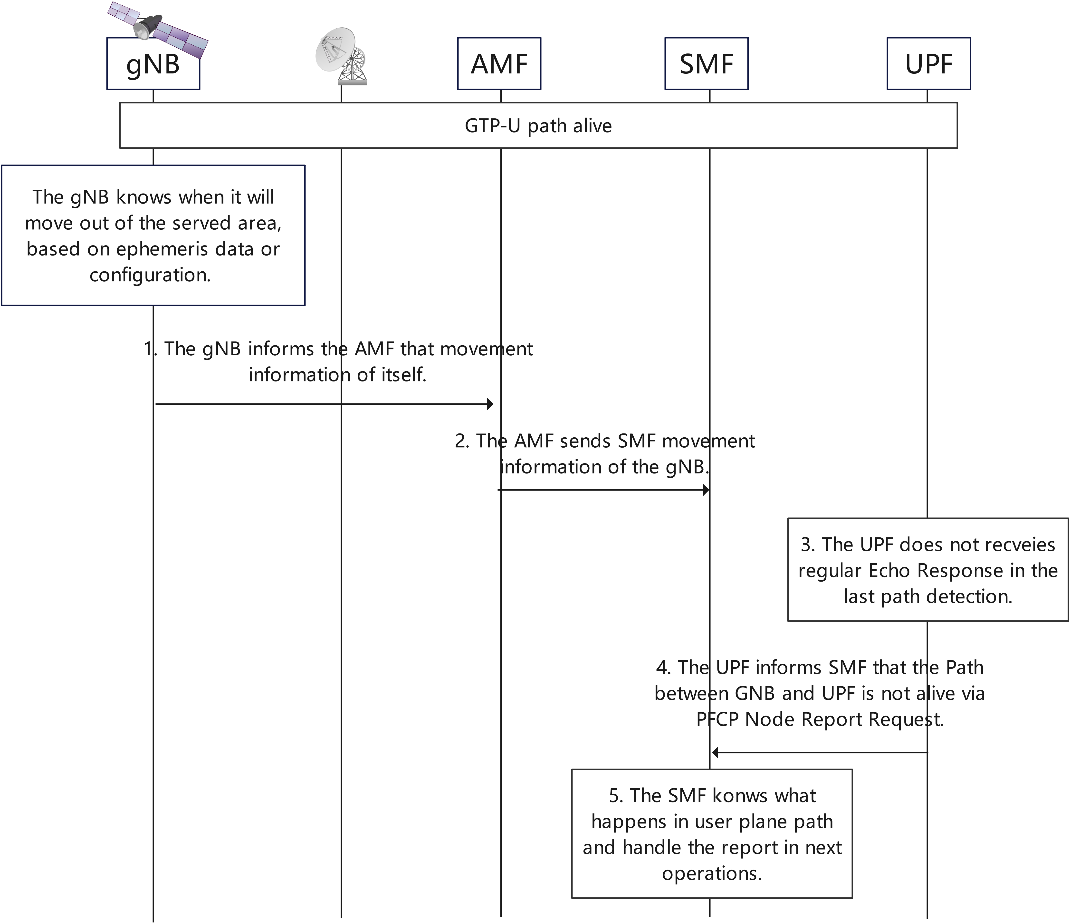 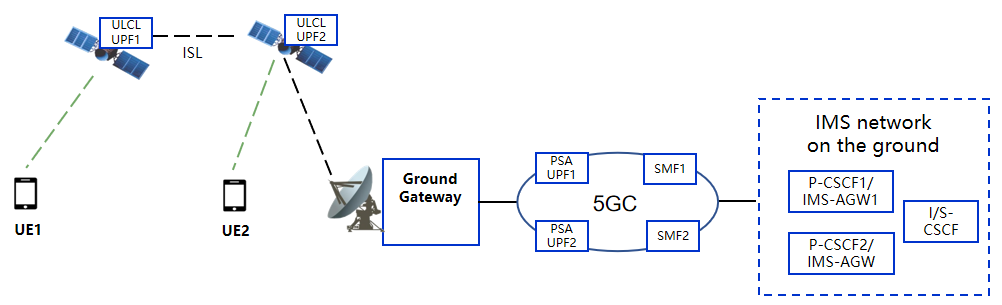 6.X	Solution #X: <Solution Title>6.X.1	DescriptionEditor's note:	This clause will describe the solution principles and architecture assumptions for corresponding key issue(s). (Sub) clause(s) may be added to capture details.6.X.2	ProceduresEditor's note:	This clause describes high-level procedures and information flows for the solution.6.X.3	Impacts to Services, Entities and InterfacesEditor's note:	This clause captures impacts on existing 3GPP nodes and functional elements.7	Overall EvaluationEditor's note:	This clause will provide evaluation of different solutions.8	ConclusionsEditor's note:	This clause will list conclusions that have been agreed during the course of the study item activities.Annex A:
Example network scenarios for regenerative payload generic architecture (e/gNB on LEO satellite)The following diagrams are examples of scenarios and situations that the 3GPP standards should handle in order to offer good service to UEs when an eNB/gNB is deployed on a LEO satellite.These examples are not intended to be an exhaustive set.Figure A-1: Basic concept of eNB/gNB on LEO satelliteFigure A-2: Handover between satellites with common earth station locationIn figure A-2, the UE is basically stationary; the satellite with eNB X is going down in elevation angle, but before X becomes unusable, the satellite with eNB Y rises above the horizon and becomes usable. Again, using methods already discussed in RAN WGs during Release 17/18, the UE can be handed over (e.g. from cell -a to cell Y-c) during the time that the UE's area is in coverage of both satellites. This handover could be either an X2 or an S1 handover, but note that NB-IoT devices do not support handover.Figure A-3: Feeder link switch with 2 eNBs/gNBs on LEO satelliteIn figure A-3, the UE is basically stationary, but as the satellite flies over, the satellite is moving out of range of one earth station (ES1) and into range of another earth station (ES2). At some time before time T, the satellite system's O&M activates a second eNB (eNB-Z) on the satellite and the S1 interfaces from eNB-Z through ES2 are established at time T. Using methods already discussed in RAN WGs during Release 17/18, the UE can be handed over (e.g. from cell X1-a to cell Z2-b) in the period between time T and time T+k. This handover could be an S1 handover, or, if the eNBs know that they are connected to the same MME, it could be an X2 handover. Note that NB-IoT devices do not support handover.Figure A-4: Handover between satellites using different earth station locationFigure A-4 is a combination of the preceding scenarios but needs to be supported.Annex B:
Store and Forward Satellite operationThe Store and Forward Satellite operation in a 5G system with satellite access is intended to provide some level of communication service for UEs under satellite coverage with intermittent/temporary satellite connectivity (e.g. when the satellite is not connected via a feeder link or via ISL to the ground network) for delay-tolerant communication service.An example of "S&F Satellite operation" is illustrated in Figure B-1, in contrast to what could be considered the current assumption for the "normal/default Satellite operation" of a 5G system with satellite access.As shown in Figure B-1:-	Under "normal/default Satellite operation" mode, signalling and data traffic exchange between a UE with satellite access and the remote ground network requires the service and feeder links to be active simultaneously, so that, at the time that the UE interacts over the service link with the satellite, there is a continuous end-to-end connectivity path between the UE, the satellite and the ground network.-	In contrast, under "S&F Satellite operation" mode, the end-to-end exchange of signalling/data traffic is now handled as a combination of two steps not concurrent in time (step A and B in Figure B-1). In step A, signalling/data exchange between the UE and the satellite takes place, without the satellite being simultaneously connected to the ground network (i.e. the satellite is able to operate the service link without an active feeder link connection). In step B, connectivity between the satellite and the ground network is established so that communication between the satellite and the ground network can take place. So, the satellite moves from being connected to the UE in step A to being connected to the ground network in step B.Figure B-1: Illustration of "normal/default operation" and "S&F Satellite operation" modes in a 5G system with satellite accessThe concept of "S&F" service is widely used in the fields of delay-tolerant networking and disruption-tolerant networking. In 3GPP context, a service that could be assimilated to an S&F service is SMS, for which there is no need to have an end-to-end connectivity between the end-points (e.g. an end-point can be a UE and the other an application server) but only between the end-points and the SMSC which acts as an intermediate node in charge of storing and relying.The support of S&F Satellite operation is especially suited for the delivery of delay-tolerant/non-real-time IoT satellite services with NGSO satellites.Annex C:
Example of network scenarios for UE-Sat-UE generic architecture (regenerative payload capabilities on LEO satellite)The following diagrams are examples of scenarios and situations that the 3GPP standards should handle to deliver good service for UEs - satellites - UEs over LEO constellations.These examples are not intended to be an exhaustive set.For sake of clarity of figures:-	Only 2 UEs are represented to be in communication, but session of communication may involve more than 2 UEs. Note also in case satellite(s) serves more than one cell, the UEs may be in different cells.-	Inter Satellite link is represented as a transport bearer between 2 satellites but can involve more than 2 satellites.-	AMF is the only represented NF for 5GC but other NFs might be implied (e.g.: SMF).Figure C-1: Basic concept of UEs- SAT- UEs communications on LEO satellite in same cell without ISLIn the case where satellites are connected with Inter Satellite Links, ISL may ensure that ground connectivity is always available.Figure C-2: Basic concept of UEs- SAT- UEs communications on LEO satellite in same cell with ISLIn the case local switching capabilities are spread over more than one satellite, UE-Sat-UE communication can be extended to the coverage of the more than one satellites, and ISL may ensure that ground connectivity is always available.Figure C-3: Basic concept of UEs- SAT- UEs communications on LEO satellite in cells from different satellites connected with ISLAnnex D:
Change history3GPP TR 23.700-29 V0..0 (2024-0)3GPP TR 23.700-29 V0..0 (2024-0)Technical ReportTechnical Report3rd Generation Partnership Project;Technical Specification Group Services and System Aspects;Study on integration of satellite componentsin the 5G architecture;Phase 3(Release 19)3rd Generation Partnership Project;Technical Specification Group Services and System Aspects;Study on integration of satellite componentsin the 5G architecture;Phase 3(Release 19)The present document has been developed within the 3rd Generation Partnership Project (3GPP TM) and may be further elaborated for the purposes of 3GPP.
The present document has not been subject to any approval process by the 3GPP Organizational Partners and shall not be implemented.
This Specification is provided for future development work within 3GPP only. The Organizational Partners accept no liability for any use of this Specification.
Specifications and Reports for implementation of the 3GPP TM system should be obtained via the 3GPP Organizational Partners' Publications Offices.The present document has been developed within the 3rd Generation Partnership Project (3GPP TM) and may be further elaborated for the purposes of 3GPP.
The present document has not been subject to any approval process by the 3GPP Organizational Partners and shall not be implemented.
This Specification is provided for future development work within 3GPP only. The Organizational Partners accept no liability for any use of this Specification.
Specifications and Reports for implementation of the 3GPP TM system should be obtained via the 3GPP Organizational Partners' Publications Offices.3GPPPostal address3GPP support office address650 Route des Lucioles - Sophia AntipolisValbonne - FRANCETel.: +33 4 92 94 42 00 Fax: +33 4 93 65 47 16Internethttps://www.3gpp.orgCopyright NotificationNo part may be reproduced except as authorized by written permission.
The copyright and the foregoing restriction extend to reproduction in all media.© 2024, 3GPP Organizational Partners (ARIB, ATIS, CCSA, ETSI, TSDSI, TTA, TTC).All rights reserved.UMTS™ is a Trade Mark of ETSI registered for the benefit of its members3GPP™ is a Trade Mark of ETSI registered for the benefit of its Members and of the 3GPP Organizational Partners
LTE™ is a Trade Mark of ETSI registered for the benefit of its Members and of the 3GPP Organizational PartnersGSM® and the GSM logo are registered and owned by the GSM AssociationKey IssuesKey IssuesKey IssuesKey IssuesSolutions1231X2X3X4X5X6X7X8X9X10X11X12X13X14X15X16X17X18X19X20X21X22X23X24X25X26X27X28X29X30X31X32X33XContactsUESAT#iSAT#jSAT#kGROUNDContact#1XXContact#2XXContact#3XXContact#4XXContact#5XXContact#6XXContact#7XXContact#8XXContact#9XX"Normal/default Satellite operation" mode"S&F Satellite operation" modeChange historyChange historyChange historyChange historyChange historyChange historyChange historyChange historyDateMeetingTDocCRRevCatSubject/CommentNew version2023-10SA2#159S2-2311913---Skeleton TR 23.700-290.0.02023-10SA2#159S2-2311555---Example network and satellite configurations for WT1 in FS_5GSAT_ARCH_Ph30.1.02023-10SA2#159S2-2311602---FS_5GSAT_ARCH_Ph3 TR Definitions0.1.02023-10SA2#159S2-2311603---FS_5GSAT_ARCH_Ph3 TR Scope0.1.02023-10SA2#159S2-2311604---FS_5GSAT_ARCH_Ph3 Architecture Assumptions0.1.02023-11SA2#160S2-2313369---Update of Terms and abbreviations0.2.02023-11SA2#160S2-2313623---KI for WT#10.2.02023-11SA2#160S2-2313702---KI for WT#20.2.02023-11SA2#160S2-2313703---Architecture assumption for UE-satellite-UE communication0.2.02023-11SA2#160S2-2313704---KI for WT#30.2.02023-11SA2#160S2-2313861---Example network and satellite configurations for WT#3 in FS_5GSAT_ARCH_Ph30.2.02024-01SA2#160AHE---Implementation of approved pCRs (S2-2401776, S2-2401777, S2-2401778, S2-2401779, S2-2401780, S2-2401781, S2-2401782, S2-2401783, S2-2401784, S2-2401785, S2-2401786, S2-2401787, S2-2401788, S2-2401789, S2-2401790, S2-2401791, S2-2401792, S2-2401793, S2-2401794, S2-2401795, S2-2401796, S2-2401797, S2-2401798, S2-2401799, S2-2401800, S2-2401801, S2-2401802, S2-2401803, S2-2401804, S2-2401805, S2-2401806, S2-2401807, S2-2401837,)0.3.0